МБОУ БОБРОВСКАЯ СОШ №2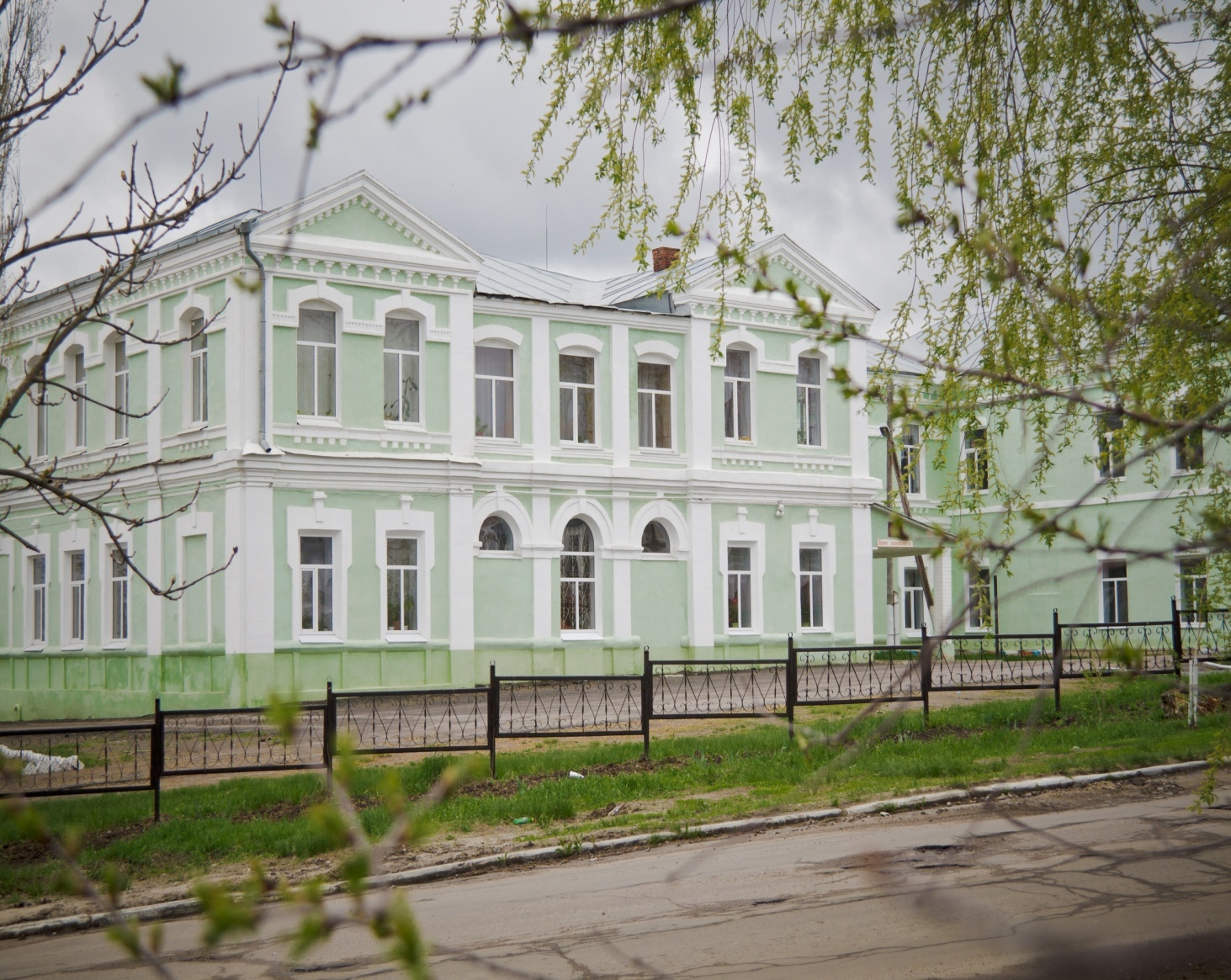 ПУБЛИЧНЫЙ  ОТЧЕТЗА 2018-2019 УЧЕБНЫЙ ГОДг. БобровСОДЕРЖАНИЕВВЕДЕНИЕПубличный доклад муниципального бюджетного  общеобразовательного учреждения Бобровская средняя общеобразовательная школа №2 содержит информацию об основных результатах деятельности за 2018-2019 учебный год и перспективах развития школы.Цель доклада - информировать родителей (законных представителей), местную общественность об основных результатах и проблемах функционирования и развития школы в 2018-2019 учебном году, способствовать развитию партнерских отношений между школой и родителями (законными представителями), местной общественностью, бизнес-сообществом. Информация, представленная в докладе, является достоверной, отражает реальное состояние развития школы в 2018-2019 учебном году. Информационно-аналитический доклад подготовлен в соответствии с решением Управляющего совета школы.Обеспечивая информационную открытость нашего образовательного учреждения посредством публичного доклада, мы надеемся на увеличение числа социальных партнеров, повышения эффективности их взаимодействия с нашим образовательным учреждением.ОБЩАЯ ХАРАКТЕРИСТИКА ШКОЛЫ1.1. Информационная справка о школеВ своей деятельности школа руководствуется законодательством Российской Федерации, в том числе законом РФ «Об образовании», Типовым положением об общеобразовательном учреждении в Российской Федерации, нормативными правовыми актами органов местного самоуправления, решениями органов управления образованием всех уровней, договором с учредителем, Уставом и правовыми локальными актами школы.Деятельность Школы строится на принципах демократии и гуманизма, светского характера образования, приоритета общечеловеческих ценностей, жизни и здоровья человека, свободного развития личности, воспитания гражданственности.Из истории школыШкола располагается в старинном здании, построенном в начале 20 века, которое входило в архитектурный комплекс сооружений, выдержанных в духе классицизма. В настоящее время здание школы является памятником архитектуры.С 1902 по 1910 годы в нём располагалась церковно-приходская школа,          состоявшая на бюджете Троицкой церкви, в ней велось раздельное обучение мальчиков – на 1 этаже, и девочек – на 2 этаже.В 1911 году школа была преобразована в женскую гимназию, которая       позже переведена в другое здание.С 1922 года школа получает статус образцовой начальной с четырёхлетним обучением.С 1938 года -  это семилетняя школа.С 1957 года -  средняя образовательная школа.С 1949 года Бобровская средняя школа №2 подготовила более 5000 выпускников, которые трудятся во всех уголках нашей Родины. Среди лучших выпускников – доктора и кандидаты наук, заслуженные работники различных отраслей народного хозяйства, руководители организаций и предприятий федерального, регионального и муниципального уровней, офицеры высшего командного состава. В настоящий момент  Бобровская школа № 2 – школа развития, ориентированная на раскрытие творческого потенциала личности ученика.1.2. Экономические и социальные условия территории нахождения с характеристикой контингента обучающихся.Школа расположена в центре города. Микрорайон учреждения – большой по территории (г. Бобров, поселок Лушниковка, поселок Дугинка, площадка 210 км, станция «Бобров») и по категориям семей. Транспортные магистрали: ЮВЖД, площадка 210 км, автотрасса Бобров – Таловая.В микрорайоне школы расположены:городская и районная администрации, прокуратура, комитет по социальной защите населения, музей, 3 дошкольных учреждения (д/с №1, д/с №2, д/с №5), школа искусств, спортивная школа, шахматная школа, ВОУК,  служба занятости,  филиал «Сбербанка России», два почтовых отделения, районный телеграф, судебные приставы,  кафе «Родничок», клуб «Африка», два ресторана: «Виктория», «Сказка»,  ЦДЮТ, городской парк, стадион, школа-интернат для детей сирот, центр реабилитации «Надежда», ГООУ «Бобровская специальная коррекционная общеобразовательная школа – интернат II вида».Социальный паспорт микрорайона школы.Контингент родителей в микрорайоне школы:Социально-психологической службой школы ведется учет количества детей, находящихся в интернатах и опекаемых (диаграмма 1), семей и детей социального риска (диаграмма 2).Диаграмма 1. Количество опекаемых детей и детей,  находящихся в интернатах. Диаграмма 2. Количество детей социального риска На основании анализа различных позиций данного раздела можно сделать выводы:социум школы широк и разнообразен, поэтому одна из важнейших и постоянных задач школы – создание комфортных условий для различных категорий обучающихся;создание условий для предметно-нравственной среды, стимулирующей коммуникативную, игровую, познавательную, физическую и другие виды активности ребенка – организованную в зависимости от возрастной специфики его развития;с целью профилактики правонарушений и других негативных моментов в жизни школьников необходимо интенсивное включение в образовательный процесс школы возможностей дополнительного образования, чтобы максимально обеспечить занятость детей по интересам (особое внимание – детям из семей «социального риска»).1.3. Основные позиции  программы развития образовательного учреждения Основные  приоритетные направления развития школы: развитие социального партнерства между участниками     образовательного процесса и представителями местного сообщества. обучение и воспитание всех субъектов образовательного процесса:  творческих, свободно осуществляющих свой жизненный выбор личностей, адаптивных  к любым изменениям в окружающей среде (социальной, природной), адекватно оценивающих свои способности и возможности  в социальной и профессиональной жизни, стремящихся к вершинам  жизненного успеха, в том числе профессионального, с целью их социальной и личностной реализации.Принципы, лежащие в основе построения новой модели школы.Принцип личностного подхода:ценность личности, заключающаяся в самоценности ребенка; приоритет личностного развития, когда обучение выступает не как самоцель, а как средство развития личности каждого индивидуума; самореализация как раскрытие и развитие природных возможностей, способностей, потребностей и склонностей; социализация как осознание и освоение человеком современных культурных ценностей, знаний, форм бытовой, экономической, социальной, духовной жизни; адаптация к существующим в обществе правилам и нормам жизни.Принцип гуманности:создание в школе атмосферы заботы о здоровье и благополучии, уважения чести и достоинства личности ребенка и педагога; формирование человеческих взаимоотношений на основе дружелюбия, доброжелательности, сотрудничества, взаимной помощи, ответственности, развитие действенной социально-психологической службы.Принцип демократичности:создание отношений в коллективе на основе взаимного уважения прав и свобод учителей, учеников, родителей; развитие ученического самоуправления; развитие гражданской инициативы; приобретение практического опыта участия в современных демократических процессах.Принцип научности:развитие у учащихся современного научного мировоззрения, понимание места и роли человека в мире, в обществе; обновление содержания учебных программ и пособий в соответствии с требованиями времени; развитие эффективной системы научно-методического информирования педагогов; постоянного повышения уровня их научной эрудиции, культуры, профессиональной компетенции.Принцип эффективности социального взаимодействия:формирование навыков социальной адаптации, самореализации.1.4 Структура управленияУправление школой строится на основе сочетания единоначалия и демократических принципов и осуществляется в соответствии   с действующим законодательством РФ, Законом РФ "Об образовании", «Типовым положением об общеобразовательном учреждении», Уставом школы и Положениями, регламентирующими деятельность органов самоуправления. В школе созданы и действуют: Управляющий Совет, Педагогический Совет, Методический Совет, чья деятельность также определена соответствующими локальными актами. Высшим органом  государственно-общественного управления является Управляющий Совет, в состав которого входят  21 человек: родители и кооптированные члены – 9 человек, педагогические работники –6 человек, обучающиеся – 4 человека, руководитель образовательного учреждения – 1человек, представитель учредителя – 1 человек.Полномочия  Управляющего совета:-утверждает программу развития учреждения;-контролирует расходование финансовых средств учреждения;-заслушивает отчеты администрации, педагогических работников по- направлениям их деятельности;-решает вопросы защиты прав обучающихся и работающих в учреждении;-обеспечивает общественное участие в распределении стимулирующей части фонда оплаты труда;-утверждает внесение изменений и дополнений в Устав ОУ с последующим представлением учредителю для утверждения и регистрации.В целях рассмотрения сложных педагогических и методических вопросов организации  образовательного  процесса,  изучения  и распространения  передового педагогического опыта в школе действует Педагогический совет. Членами педагогического совета являются все учителя, воспитатели, психологи, социальные педагоги школы. Председателем педагогического совета является директор школы. Заседания педагогического совета проходят не реже одного раза в четверть. В целях оперативного управления и реализации решений Педагогического Совета в школе создан Методический совет, который состоит из руководителей методических объединений и представителей администрации школы. Руководство методическим советом осуществляет заместитель директора школы. Методический совет собирается один раза в четверть. В школе  действуют классные и общешкольные родительские комитеты. Они содействуют объединению усилий семьи и школы в деле обучения и воспитания детей. Вопросы организационного характера, принятие  «Коллективного договора», «Правила внутреннего трудового распорядка в школе» решаются общим собранием трудового коллектива. В школе функционирует профсоюзный комитет, осуществляющий общественный контроль соблюдения трудового законодательства.Система ученического самоуправления  осуществляется через работу детской организации,  Совета детской организации  и   Совета старшеклассников.Такая организация самоуправления позволит учащимся реализовать свои творческие и лидерские способности и принять участие в управлении учебно-воспитательном процессом. Действующая модель государственно-общественного управления школой соответствует задачам дальнейшего развития учреждения, позволяет реализовать всем участникам образовательного процесса свои гражданские права в управлении делами учреждения.2.ОСОБЕННОСТИ ОБРАЗОВАТЕЛЬНОГО ПРОЦЕССА2.1 Характеристика образовательных программ Образовательные программы по ступеням обучения составлены на основании  образовательной программы школы. По структуре образовательная программа представляет собой совокупность образовательных программ разного уровня обучения (начального общего, основного общего и среднего общего образования). Программа каждой ступени направлена на достижение прогнозируемого результата деятельности школы. Эти программы преемственны, то есть каждая последующая программа базируется на  основе предыдущей.В  школе реализуются программы базового и профильного уровней, программы дополнительного образования.  Популярностью среди учеников и родителей пользуются такие профили, как социально-экономический, химико-биологический, оборонно-спортивный и физико-математический. Программы, реализуемые через образовательную деятельность школы:В начальной школе образование ориентировано на развитие общих познавательных способностей учащихся, расширение их кругозора, раскрытие творческого потенциала, формирование желания и умения учиться, воспитание эмоционального отношения к себе и к окружающему миру. ФГОС предъявляет новые требования к результатам обучения. Этим требованиям отвечает УМК «Школа России» и «Гармония», которые используют учителя начальных классов школы.В основной школе продолжается ориентация на всестороннее развитие личности ребенка и, вместе с тем, ставится задача организации предпрофильной подготовки учеников, включающей развитие общеучебных умений и навыков, которые позволят в дальнейшем успешно изучать профильные предметы на повышенном уровне, подготовку учащихся к осознанному выбору дальнейшего направления обучения.В соответствии с требованиями ФГОС ООО особенностью содержания современного основного общего образования является - формирование универсальных учебных действий в личностных, коммуникативных, познавательных, регулятивных сферах, обеспечивающих способность к организации самостоятельной учебной деятельности;- изменение формы организации учебной деятельности и учебного сотрудничества (лабораторно-семинарская,  лекционно-лабораторная, исследовательская);- изменение методики преподавания учебных предметов при одновременном использовании дополнительных учебных, дидактических материалов, ориентированных на формирование предметных, метапредметных и личностных результатов. При проведении учебных и практических занятий по иностранному языку, технологии, информатике осуществляется деление классов на две группы при наполняемости 25 и более человек.Расписание учебных занятий составляется в соответствии с учебным планом и отражает часы обязательной части и части, формируемой участниками образовательного процесса.Учебный план 5-х -9-х классов состоит из двух частей: обязательной части и части, формируемой участниками образовательных отношений.Обязательная часть основной образовательной программы основного общегообразования в соответствии с ФГОС  ООО составляет 70%.В учебный план входят следующие обязательные предметные области и учебные предметы:филология (русский язык, литература, иностранный язык), общественно-научные предметы (история России, всеобщая история,  обществознание, география), математика и информатика  (математика, алгебра, геометрия, информатика),основы духовно-нравственной культуры народов России (5 класс), естественнонаучные предметы (биология, физика, химия),искусство (изобразительное искусство,  музыка),технология (технология)физическая культура и основы безопасности жизнедеятельности (физическая культура, основы безопасности жизнедеятельности).Предметная область «Основы духовно-нравственной культуры народов России» (ОДНКНР) должна обеспечить знание основных норм морали, культурных традиций народов России, формирование представлений об исторической роли традиционных религий и гражданского общества в становлении российской гражданственности.  Воспитывает  способность к духовному развитию, нравственному самосовершенствованию, уважительное отношение к религиозным чувствам, взглядам людей. Она является продолжением предметной области (учебного предмета ОРКСЭ)  начальной школы.Часть учебного плана, формируемая участниками образовательного процесса, определяет содержание образования, обеспечивающего реализацию интересов и потребностей обучающихся и их родителей.  Время, отведенное на данную часть учебного плана, составляет   30%  от общего объема учебной нагрузки обучающихся,  и использовано:- на увеличение учебных часов, предусмотренных на изучение предметов обязательной части (русский язык,  химия, физика, биология),- на введение метапредметных учебных курсов, обеспечивающих интересы и потребности участников образовательного процесса.Часть учебного плана, формируемая участниками образовательного процесса, включает в себя:-внутрипредметные образовательные модули (под внутрипредметными образовательными модулями понимается раздел учебного предмета, дополняющий, расширяющий содержание предмета.  (Внутрипредметные модули  зафиксированы в рабочих  программах  учителей).-межпредметные образовательные модули (учебные предметы, расширяющие и интегрирующие содержание предметных областей). Межпредметные образовательные модули оформляются отдельными рабочими программами.-интегрированные, метапредметные курсы по выбору (направлены на реализацию основной программы школы). Набор предметов, модулей, курсов и время, отведенное  на их изучение, определяется педагогическим советом школы в соответствии с образовательным заказом всех участников образовательного процесса.в 5 классе:Дополнительные учебные предметы: «Культура общения» (0,5 часа в неделю).  Метапредметные курсы по выбору:  «Занимательная информатика» (0,5 часа в неделю),   «Лекарственные растения родного края» (0,5 часа в неделю),  в 6 классе:  Дополнительные учебные предметы: «Культура общения» (0,5 часа в неделю), модуль «Географическое краеведение» (0,5 часа  в неделю)Метапредметные курсы по выбору: «Социальная проектная  деятельность» (0,5 часа в неделю),  «Занимательная география» (0,5 часа в неделю),   «Человек и окружающая среда» (0,5часа  в неделю)«Мир растений » (0,5часа  в неделю)в 7 классе:  Дополнительные учебные предметы:  «Культура общения» (0,5 часа в неделю), модуль «Географическое краеведение» (1 час в неделю)Метапредметные курсы по выбору:  «Учись писать грамотно»,  «Уроки грамотности»  (1 час в неделю), «Проектная деятельность с применением современных информационных технологий»  (0,5 часа в неделю), «Создание занимательных материалов на компьютере»»  (0,5 час  в неделю),  «Юный исследователь» (0,5часа  в неделю).в 8 классе:  Дополнительные учебные предметы:  «Культура общения» (1 час в неделю), модуль «Историческое краеведение» (0,5 часа в неделю)Метапредметные курсы по выбору:  «От теории к практике» (0,5часа  в неделю)«Физика и окружающий мир» (0,5часа  в неделю)«Экспериментальная физика» (0,5часа  в неделю)«Химия в задачах и упражнениях» (1 час в неделю),«Решение задач и упражнений по неорганической химии» (1 час в неделю),«Лес и лесное хозяйство» (1 час в неделю)«Уровни развития живых организмов» (0,5часа  в неделю)Их преподавание введено, исходя из интересов, склонностей и запросов учащихся, а также с целью непрерывного образования и выхода на профильное обучение.Для обеспечения преемственности и непрерывности изучения учебных предметов в части учебного плана, формируемой участниками образовательного процесса, предусмотрено изучение предметов  «Культура общения» (по 0,5 часа в неделю – в 5-7, 9 классах,  1час в неделю в 8 классах).  Учебный интегрированный курс  «Краеведение»  предполагает:  изучение в 6 -7 классах модуля  «Географическое краеведение» (0,5 часа в неделю), который направлен на получение обучающимися сведений о родном крае: о рельефе местности, почве, геологическом строении, водных путях,  флоре, фауне, поселении и промышленности Воронежской области;изучение  в 8 классе  на изучение модуля  «Историческое краеведение» (0,5часа в неделю),  содержащего сведения об истории Воронежской области,  что позволяет обеспечить непрерывность изучения учебного предмета на ступени основного общего образования. «Углубленный тренировочный процесс по хоккею с шайбой» (20 часов в неделю в 9г классе  в соответствии с договором о сетевом взаимодействии и положением о специализированном спортивном классе по хоккею с шайбой).В соответствии с программой предпрофильной подготовки 3 часа компонента образовательного учреждения в 9 классе отведено  на проведение элективных курсов: «Решение задач основных тем курса математики»;«Геометрические задачи с практическим содержанием»;«Основы конституционного строя в России»;«Деловое письмо»; «Физика и окружающий мир»; «Тайны химических превращений» «Химия в задачах и упражнениях».Целью каждого курса является развитие познавательных интересов, интеллектуальных и творческих способностей в процессе решения различных задач и самостоятельного приобретения новых знаний, привитие учащимся культуры общения между собой и окружающими, расширение кругозора в мире профессий, профильное самоопределение в отношении продолжения образования. 1.4. Среднее общее  образование Учебный план среднего общего образования (10-11 классы) МБОУ Бобровская СОШ№ 2 разработан на основе:- приказа Министерства образования Российской Федерации  от 05.03.2004 № 1089 «Об утверждении федерального компонента государственных образовательных стандартов начального общего, основного общего и среднего (полного) общего образования»;- приказа Министерства образования Российской Федерации № 1312 от 09.03.2004 «Об утверждении федерального базисного учебного плана и примерных планов для образовательных учреждений Российской Федерации, реализующих программы общего образования»;- приказа департамента образования, науки и молодежной политики Воронежской области №840 от  30 августа 2013 года "О внесении изменения в приказ департамента образования, науки и молодежной политики Воронежской области от 27.07.2012 № 760";- постановления Главного государственного санитарного врача Российской Федерации № 189 от 29.12.2010 «Об утверждении СанПин 2.4.2.2821-10 «Санитарно-эпидемиологические требования к условиям и организации обучения в общеобразовательных учреждениях» (зарегистрировано в Минюсте России 03.03.2011, регистрационный номер 19993).       -   концепции профильного обучения на старшей ступени общего образования, утвержденной приказом Министерства образования РФ от 18.07.2002 № 2783;     -    программы введения предпрофильной подготовки и профильного обучения в образовательных учреждениях Воронежской области, утвержденной приказом главного управления образования администрации Воронежской области № 547 от 18.08.2004.Учебный план для 10-11 классов ориентирован на освоение образовательных программ среднего общего образования, при этом продолжительность учебного года для 11 классов составляет 34 учебные недели, урока – 45 минут. В соответствии с СанПиН при 45-минутной продолжительности уроков недельная нагрузка при шестидневной учебной неделе составляет в 10 - 11 классах - 37 часов.При проведении учебных занятий по иностранному языку, технологии, информатике и ИКТ при наполняемости 25 человек и более осуществляется деление классов на две группы.Среднее  общее образование – завершающая ступень общего образования, призванная обеспечить функциональную грамотность и социальную адаптацию обучающихся, содействовать их общественному и гражданскому самоопределению. Эти функции предопределяют направленность целей на формирование социально грамотной и социально мобильной личности, осознающей свои гражданские права и обязанности, ясно представляющей потенциальные возможности, ресурсы и способы реализации выбранного жизненного пути.Эффективное достижение указанных целей возможно при освоении образовательных программ на основе профильного обучения и индивидуальных учебных планов. Подобная организация учебного процесса на III ступени позволяет:- создать условия для дифференциации содержания обучения старшеклассников, обеспечения каждому ученику движения по своей собственной индивидуальной образовательной траектории;- установить равный доступ к полноценному образованию разным категориям обучающихся, расширить возможности их социализации;- обеспечить преемственность между общим и профессиональным образованием.На III ступени  для учащихся 10 классов, 11 классов обучение ведется  по ИУП. Базисный учебный план для 10-11 классов  содержит два уровня федерального компонента  государственного стандарта (базовый и профильный), региональный компонент и компонент образовательного учреждения. В ИУП учебные предметы представлены следующим образом:- предметы инвариантной части (обязательные) и предметы вариативной части профильного и базового уровня (по выбору);- предметы инвариантной части (обязательные) и предметы вариативной части базового уровня (по выбору).Различные сочетания базовых и профильных учебных предметов при организации обучения по ИУП выбраны образовательным учреждением самостоятельно с учетом норматив учебного времени, установленных СанПин, а также образовательных запросов  обучающихся и их родителей.Компонент образовательного учреждения направлен на освоение элективных учебных предметов, для проведения учебной практики, проектно-исследовательской деятельности.Часть учащихся 11 класса  (медицинский класс) на профильном уровне изучают биологию (3 часа в неделю), химию (3 часа в неделю), математику (6 часов в неделю). Другая группа учащихся этого класса на профильном уровне изучает историю (4 часа в неделю), обществознание (2 часа в неделю), право (2 часа в неделю), экономику (2 часа в неделю), математику (6 часов в неделю).Часть учащихся 10 класса на профильном уровне   изучают   физику (5 часов в неделю), математику (6 часов в неделю), информатику (3 часа в неделю).  Некоторые учащиеся на углубленном уровне изучают географию, литературу, иностранный  язык.В 10 аб классах сформированы 3  группы. В каждой группе на профильном уровне  изучают математику (6 часов).   В группе  химико-биологического профиля на профильном уровне изучают биологию (3часа в неделю), химию (3 часа в неделю).В  группе  физико-математического профиля на профильном уровне   изучают   физику (5 часов).В  группе  социально-экономического профиля на профильном уровне  изучают математику (6 часов), обществознание (3 часа), право (2 часа). В 11 классах предусмотрено изучение предмета «Астрономия»Введены элективные курсы:- в социально-экономическом профиле: в 10 классе - «Познавательные и логические задания по обществознанию» (1 час в неделю), «Деловой английский» (1 час в неделю), в 11 классе - «Страноведение» (1 час в неделю).  Элективные курсы направлены на углубление изучения английского языка, обеспечивают ознакомление обучающихся с важнейшими способами применения знаний на практике, способствуют развитию их интереса к современной профессиональной деятельности, приобретению знаний и навыков для успешного продвижения на рынке труда.- в технологическом  профиле: в 10 классе  - «История физики и развитие представлений о мире» (1 час в неделю). В 11 классе - «Современная ядерная физика на стыке с другими науками» (0,5часа  в неделю)«Универсальные физические постоянные» (0,5часа  в неделю)«Практикум решения задач по физике повышенной сложности» (1час в неделю).Эти элективные курсы  направлены на развитие интеллектуальных и творческих способностей в процессе изучения истории развития физической науки, фундаментальных экспериментов, на овладение умениями строить модели, устанавливать границы их применимости, использовать приобретенные знания для решения жизненных задач. -в медицинском классев 10 классе - «Эволюция беспозвоночных животных» (0,5 часа в неделю), «Эволюция позвоночных животных» (0,5 часа в неделю),«Гигиена» (1 час в неделю). «Решение задач по органической химии» (0,5  часа в неделю), «Основы органической химии» (1 час в неделю),  «Фармакология лекарственных растений» (0,5 часа в неделю),   В 11 классе -  химико-биологический профиль:  «Решение задач по генетике» (1 час в неделю), «Ситуационные задания по биологии» (0,5 часа в неделю), «Многообразие живых организмов» (0,5 часа в неделю),   «Решение задач по химии повышенной сложности» (1 час в неделю),  «Химический состав и качество пищи» (0,5 часа в неделю),«Генетическая связь органических веществ» (0,5 часа в неделю), углубляющие профильные учебные предметы,  способствуют развитию их интереса к современной профессиональной деятельности, приобретению знаний и навыков для успешного продвижения на рынке труда.     Анализируя результаты реализации образовательных программ в деятельности школы, мы приходим к выводу, что необходимо: -     активизировать практическую и деятельностную направленность образовательного процесса через введение многопрофильного обучения, максимально учитывая интересы и потребности учащихся и их родителей, а также требования социального заказа  (т.е. разработка и внедрение программ новых профилей);создание условий для осознанного выбора каждым учащимся своей образовательной траектории, повышение эффективности профориентационной работы, развитие программы предпрофильного ориентирования для 8-9 классов;развитие предпрофильной подготовки и профильного обучения через развитие информационных технологий, т.е. через разработку и внедрение в широкую практику элективных курсов для дистанционного обучения.2.2. Дополнительные образовательные услуги.Ценность дополнительного образования детей состоит в том, что оно усиливает вариативную составляющую общего образования, способствует практическому приложению знаний и навыков, полученных в школе, стимулирует познавательную мотивацию обучающихся. А главное — в условиях дополнительного образования дети могут развивать свой творческий потенциал, навыки адаптации к современному обществу и получают возможность полноценной организации свободного времени. Дополнительное образование детей — это поисковое образование, апробирующее иные, не традиционные пути выхода из различных жизненных обстоятельств (в том числе из ситуаций неопределенности), предоставляющее личности веер возможностей выбора своей судьбы, стимулирующее процессы личностного саморазвития.С целью обеспечения равных стартовых возможностей для последующего обучения в начальной школе реализуется программа «Первые шаги», которая позволяет: обеспечивать непрерывность и преемственность  дошкольного и школьного образования, развивать любознательность, как основу познавательной активности детей, формировать способность использовать полученные знания, умения и навыки в различных видах познавательной и продуктивной деятельности, устранить разноуровневую подготовку к обучению в школе в связи со снижением численности детей, посещающих дошкольные учреждения, адаптировать детей к обучению в школе (диаграмма 4).Диаграмма 4. Охват детей предшкольной подготовкой        В 2018-2019 учебном году школа работала по ФГОС  начального общего образования. В соответствии с требованиями Федеральных государственных образовательных стандартов, с учётом пожелания родителей и интересов учащихся в 1-4 классах организована внеурочная деятельность в объёме 10 часов по различным направлениям. Спортивно-оздоровительное направление представлено программами: Отряд ЮИД «Зеленый свет», «Чтобы быть здоровым», «Разговор о здоровье и правильном питании», хореография, секции: «Я готовлюсь к ГТО», плавание, шахматы, гандбол, футбол.Эти образовательные программы обеспечивают комплексное физическое  развитие ребёнка, прививают необходимые двигательные навыки, навыки гигиены и здорового образа жизни. Духовно-нравственное  направление представлено программами: «Мой родной край», «Дорогою добра», «Кадет-это звучит гордо», «Воронежское краеведение», «Из истории русских полководцев», «Ансамблевое пение», «Вокал»,  которые создают условия для освоения учащимися культурного наследия  родного края, России. Общекультурное  направление обеспечивают программы: «Волшебный мир оригами», «Планета рукоделия», «Изостудия», «Волшебный мир мозаики», «Золотые ручки», «Чудеса своими руками», «Объемная аппликация», «Экоплетение», ««Волшебная кисточка»,  целью которых является гармоничное развитие личности ребенка средствами эстетического образования; развитие его художественно – творческих умений; нравственное становление. Общеинтеллектуальное   направление представлено программами : «Проектно-исследовательская деятельность» , «Финансовая грамотность», «Юный математик», «Грамотей», «Что? Где? Когда?», «Веселая грамматика», «Занимательная грамматика», «Эрудит», «Хочу все знать», «Живое слово», «Легоконструирование», в рамках которых формируются базовые знания, умения и навыки, с деятельностью творческой, связанной с развитием индивидуальных задатков учащихся, их познавательной активностью. Социальное направление представлено программами: кружок «Умелые ручки», «Мы выбираем путь», «Мир идей», «Почитаем, поиграем», «Актерское мастерство»,  целью которых является развитие социальной активности.В соответствии с требованиями ФГОС в школе организована внеурочная деятельность. Содержание занятий, предусмотренных в рамках внеурочной деятельности, сформировано с учётом пожеланий обучающихся и их родителей (законных представителей) и реализуется посредством различных форм организации. Занятия внеурочной деятельности проходят эффективно. Учащимся нравится посещать занятия, родители удовлетворены организацией данной деятельности. (Приложение 7)Внеурочная деятельность школы направлена на достижение воспитательных результатов: приобретение учащимися социального опыта; формирование положительного отношения к базовым общественным ценностям; приобретение школьниками опыта самостоятельного общественного действия.В рамках программы «Одарённые дети» в 2009 году в школе создано научное общество «Интеллектуал», которое  в нынешнем 2018-2019 году работало очень плодотворно.  Во внеурочной деятельности развитие одарённого ребёнка следует рассматривать, как развитие его способности быть автором, творцом, активным созидателем своей жизни, уметь ставить цель, искать способы её достижения, быть способным к свободному выбору и ответственности за него, максимально использовать свои способности. 
Для этой категории детей предпочтительны методы работы:   исследовательская, частично-поисковая, проблемная, проектная.  Как правило, у одаренных детей проявляются: высокая продуктивность мышления, легкость ассоциирования, способность к прогнозированию, высокая концентрация внимания. Вот именно для таких детей в нашей школе организовано НОУ «Интеллектуал». Работа НОУ направлена на  реализацию и внедрение ФГОС, выявление одаренности и индивидуальных способностей  детей и создание условий для реализации их способностей, интересов и желания участвовать в проектной и исследовательской деятельности. Различные виды совместной работы по научной работе позволяют вырабатывать необходимые коммуникативные навыки, партнёрские качества, чувство ответственности за себя и других, возможность проявить себя на уровне школы, района, региона, России в научно-практических конференциях. Для систематической оценки и правильной организации работы над индивидуальными проектами группой учителей был разработан «Дневник исследователя» и критерии оценивания проектов и исследовательских работ по различным направлениям и возрастам.   (Приложение9-10)Содержание и формы работы  НОУ:изучение интереса обучающихся к  проектной и исследовательской работе в различных областях науки, искусства и техники;разработка исследовательских работ и  проектов;организация семинаров по темам проектов и исследовательских работ; организация выставок, инновационных лабораторий; формы  отчётности членов НОУ включают в себя:оформление документов по работе,  компьютерные презентации, защита работ на школьной ежегодной конференции - весной;проведение «Парада проектов» среди учащихся начальной школы (2 раза в год);проведение школьной научно-практической конференции;проведение школьных конференций для защиты индивидуальных проектов в 9-10 классах.Участие  в муниципальных, региональных, федеральных научно-практических конференциях:Муниципальный  конкурс «Моя малая родина: природа, культура, этнос»;Муниципальный эколого-биологический конкурс «Юные исследователи природы – родному краю»;Муниципальный (в рамках областного) заочный конкурс водных проектов старшеклассников.Муниципальный конкурс риторики;Муниципальный этап областной краеведческой конференции «Летопись Воронежского края»Муниципальный конкурс «Литературный лабиринт»Региональная научно-практическая конференция школьников в городе Воронеже  и Воронежской области «От любви к природе – к культуре природопользования» (ВГПУ);  Областная научно-практическая конференция «Киселевские чтения» (ВГУ);Областная научно-исследовательская конференция «Я – исследователь» на базе гимназии им.Басова;ВГУ - 34 конференция  научного общества учащихся; ВГАУ  имени императора Петра I, областной  эколого-биологический конкурс «Юные исследователи природы – родному краю»; ВГУИТ - «Воронежский областной Турнир юных физиков»;ВИРО - областной конкурс «Самый грамотный»;Общероссийская Малая академия наук «Интеллект будущего» - Всероссийский конкурс научно-исследовательских работ  «Созидание и творчество»;ВГУИТ - Воронежский областной конкурс юных исследователей «Дерзай быть мудрым!»;ВГПУ -Региональная олимпиада по географии, русскому языку и обществознанию;ВГЛТА - региональный конкурс «Подрост- 2018»ВГАУ - областной конкурс «Юннат -2018»ВГУИТ- «Молодежный инновационный  форум»Общероссийская общественная организация «Всероссийское педагогическое собрание» - Всероссийский открытый конкурс школьников «Наследники Юрия Гагарина»Центральная районная библиотека –  Всероссийский конкурс «Живая классика -2018» (муниципальный этап)ФГБОУ ВПО «БГПИ» - Всероссийский конкурс «Поколение NEXT-2018»Общероссийская олимпиада школьников по Основам православной культуры.Всероссийский социальный проект «Страна талантов», «Я-гражданин России».Всероссийский художественный конкурс  «Юный художник России»14 Всероссийская Бурденковская студенческая  научная конференция.ВГУИТ – региональная олимпиада по химии «Формула успеха»РХТУ им. Д.И. Менделеева – Всероссийский конкурс исследовательских и проектных работ.Всероссийский конкурс юношеских исследовательских работ им. В.И. Вернадского «Я – исследователь» и «Тропой открытий Вернадского».ВГАСУ - Конкурс исследовательских проектов, выполненных школьниками и студентами при научном консультировании учёных Международная ассоциация строительных вузовСотрудничество с высшей школой, участие в конференциях, конкурсах оказывает благотворное влияние на развитие учащихся, на формирование различных компетенций. Многие ученики стали победителями  по результатам научно - практических конференций и поступили  в ВУЗЫ города Воронежа.2.3. Образовательные технологии.Образовательные технологии, реализуемые педагогами школы в процессе обучения:Современные  образовательные технологии приходят на помощь учителю, который должен владеть личностно-ориентированными, развивающими образовательными технологиями, учитывающими различный уровень готовности ребенка к обучению в современной школе. Развитие личности учащегося осуществляется в процессе собственной деятельности, направленной на "открытие" нового знания. Конечно, невозможно ребёнка обучить всему, дать ему готовые представления и знания буквально обо всем. Но его можно научить получать знания самостоятельно, анализировать ситуацию, делать выводы, находить решение для задачи или проблемы, которую он не решал. Сосредотачивая усилия на повышение качества и эффективности учебной и воспитательной работы, необходимо добиваться того, чтобы каждый урок способствовал развитию познавательных интересов учащихся, активности и творческих способностей, а следовательно повышению качества обучения.В школе функционирует 7 методических объединений учителей, которые работали в 2018-2019 году по внедрению в образовательный процесс индивидуальных образовательных технологий:2.4 Основные направления воспитательной деятельности        Воспитательная работа в МБОУ Бобровская СОШ № 2 построена, исходя из требований ФГОС НОО, ФГОС ООО, ФГОС СОО  в соответствии с программой воспитания и социализации и направлена на обеспечение духовно-нравственного развития и воспитания, социализации, профессиональной ориентации, формирования экологической культуры, здорового и безопасного образа жизни обучающихся.Базовыми национальными ценностями являются- патриотизм – любовь к России, своему народу, к своей малой родине, служение Отечеству;- социальная солидарность – свобода личная и национальная, доверие к людям, институтам государства и гражданского общества, справедливость, милосердие, честь, достоинство;- гражданственность – служение Отечеству, правовое государство, гражданское общество, закон и правопорядок, поликультурный мир, свобода совести и вероисповедания;- семья – любовь и верность, здоровье, достаток, уважение к родителям, забота о старших и младших, забота о продолжении рода;- труд и творчество – уважение к труду, творчество и созидание, целеустремленность и настойчивость;- наука – ценность знания, стремление к истине, научная картина мира;- традиционные российские религии – представления о вере, духовности, религиозной жизни человека, ценности религиозного мировоззрения,  толерантности, формируемые на основе межконфессионального диалога;- искусство и литература – красота, гармония, духовный мир человека, нравственный выбор, смысл жизни, эстетическое развитие, этическое развитие;- природа – эволюция, родная земля, заповедная природа, планета Земля, экологическое сознание;- человечество – мир во всем мире, многообразие культур и народов, прогресс человечества, международное сотрудничество (Концепция духовно-нравственного развития и воспитания личности гражданина России).Направления воспитанияИнвариантные: - воспитание гражданина и патриота России- формирование здорового и безопасного образа жизни- социально-педагогическая поддержка детей и молодежиВариативные:- туристско-краеведческое воспитание- трудовое  воспитание- художественно-эстетическое  воспитание- духовно-нравственное  воспитание- научно-познавательное  воспитание- экологическое  воспитание- экономическое  воспитание- правовое  воспитание- профориентацияВся воспитательная работа в 2018-2019 учебном году велась по плану, который составляется на год в соответствии с координационным планом воспитательной работы отдела образования администрации Бобровского муниципального района, планом работы районной детской организации «Солнечная страна», целями и задачами, поставленными перед педагогическим коллективом на данный учебный год.  Работа проходила в тесном сотрудничестве  с коллективом учащихся, активом школы, классными руководителями, социальной службой, психологом, педагогами-предметниками,  педагогами дополнительного образования, родителями, комиссией по делам несовершеннолетних, сотрудниками ГИБДД и РОВД Бобровского муниципального района, специалистами отдела образования администрации Бобровского муниципального района.Воспитание гражданина и патриота РоссииВоспитание гражданина и патриота России – это инвариантное направление   воспитательной работы школы, целью которого является формирование гражданско-патриотического сознания, готовности к выполнению гражданского долга, конституционных обязанностей, воспитание чувства гордости к малой родине, тем местам, где мы живем, учимся, растем, воспитание гордости за свой народ, за тех людей, кто защищал наше Отечество. В современных условиях общество нуждается не просто в образованном, профессионально подготовленном человеке, а в личности с богатым духовным и социально-нравственным потенциалом, способным воспринимать и развивать национальные и мировые достижения во всех сферах общественной жизни. В школе реализуется  программа духовно-нравственного и гражданско-патриотического воспитания учащихся «Я и Родина моя», которая является частью образовательной программы МБОУ Бобровская СОШ № 2.По данному  направлению проведена работа:благотворительная акция «Белый цветок»;митинг, посвященный Дню памяти жертв политических репрессий;мероприятия, посвященные Дню народного единства 4 ноября;участие в районной акции «Подарок ближнему»;мероприятия, посвященные Дню инвалида;организация волонтерского движения;участие в  районном и региональном этапе открытой областной акции «Гражданин Воронежского края - гражданин России»;встречи с ветеранами ВОВ, военнослужащими, курсантами военных училищ;митинг, посвящённый старту районной эстафеты «Слава»; митинг, посвящённый Дню защитников Отечества;                                                                                       митинг, посвящённый празднованию Великой Победы;торжественные линейки, посвящённые передаче шкатулки со священной землёй с Мамаева кургана;месячник по гражданской обороне; месячник патриотического воспитания;   участие в районном празднике «Будущее России»;                                                                                                                                                     акции «Зелёный обелиск», «Подарок ветерану»;акции  «Спешите делать добрые дела», «Ярмарка добрых дел»;шефство над ветеранами ВОВ и ветеранами педагогического труда; участие в городском конкурсе стихов на военно-патриотическую тематику «Этих дней не смолкнет слава»;               участие в районном фестивале патриотической песни «Я люблю свою землю»; участие в районных, областных смотрах-конкурсах военно-патриотической направленности;участие во Всероссийской молодежно-патриотической акции «Георгиевская ленточка» под девизом «Мы помним, мы гордимся»;участие в городском праздничном параде 9 мая, посвящённому Дню Победы;участие в военно-спортивной игре «Победа».Работая по данному направлению, школа лидирует в районе,  имеет сравнительно высокие результаты в области (Приложение 1).  Немалую заслугу в достижении такого уровня работы необходимо отнести преподавателю-организатору ОБЖ майору запаса Жердеву В.А., который пользуется у ребят большим авторитетом.                                 Формирование здорового и безопасного образа жизниОдним  из важнейших инвариантных направлений   воспитательной работы в школе  - это формирование здорового и безопасного образа жизни. Эффективность воспитания и обучения детей и подростков зависит от здоровья. Здоровье - важный фактор работоспособности и гармонического развития детского организма. В данном направлении работали в тесном контакте администрация школы, социальные педагоги, психолог, классные руководители, учителя физической культуры, а также все заинтересованные службы: ПДН Бобровского РОВД, БУЗ ВО «Бобровская РБ»,  КДН администрации Бобровского муниципального района, специалисты по вопросам опеки, попечительства и защите прав несовершеннолетних детей, сотрудники ГИБДД и РОВД.Сохранение и укрепление здоровья учащихся осуществлялось по направлениям:Организация учебно-воспитательного процесса в соответствии с требованиями санитарных правил и нормРабота коллектива школы по социальной адаптации учащихся и сохранению их физического и психологического здоровьяВнеклассная работа по формированию навыков здорового образа жизниМедицинское обслуживание учащихся медицинскими работникамиОрганизация горячего питанияСотрудничество с заинтересованными учреждениями и организациями.В течение года ежемесячно проводились родительские лектории, направленные на сохранение и укрепление физического здоровья учащихся и создание благоприятного психологического климата в семье и школе (Приложение 3), классные часы, направленные на формирование ЗОЖ (Приложение 4).Для эффективной работы по сохранению и укреплению здоровья  в школе проходят спортивные соревнования и мероприятия, что способствует улучшению показателей на уровне района и области (Приложение 5).В школе работает экспериментальная площадка  в рамках пилотного проекта «Здоровье подрастающего поколения».Социально-педагогическая поддержка детей и молодежиЕще одним инвариантным направлением воспитания школьников  является социально-педагогическая поддержка детей и молодежи. Цель педагогического сопровождения   - поддержка   детей и  подростков в построении ими своих социальных отношений, в преодолении организационных трудностей и  решении задач социального воспитания.   
В течение учебного года,  как для педагогов, так и для учащихся и их родителей были проведены следующие мероприятия:  общешкольное родительское собрание на тему «Семья и школа. Грани сотрудничества»;организация работы «Телефона доверия»;участие в районной олимпиаде по основам избирательного законодательства;участие в конкурсе «Лидер 21 века»;интеллектуальный марафон (участие в предметных олимпиадах);участие в игре-путешествии для младших школьников «Искрята по Солнечной стране»;участие в районной олимпиаде по ПДД;участие в областном конкурсе социальных проектов «Гражданин Воронежского края – гражданин России»;лекторий для учащихся, состоящих на различного вида учётах и их родителей на тему «Детская занятость в летний период»;Школьным психологом Абрамовой Н.Ю. в течение года с детьми и их родителями  проводились следующие мероприятия:диагностика детей;коррекционно-развивающие занятия;занятия с детьми (индивидуальные и групповые);консультации родителей;лекции для родителей дошкольников «Ребенок поступает в школу»;лекции для родителей 1 классов «Как научить детей учиться»;лекции для родителей 2 классов «Физическое воспитание школьника в семье»;лекции для родителей 3 классов «Игра  и труд в жизни младших школьников»;лекции для родителей 4 классов «Методы воспитания в семье»;родительское собрание в 9-11 классах  Факторы, влияющие на психологическое благополучие»;родительское собрание в 7-8 классах  «Безопасный  Интернет»;родительское собрание  в 5-6 классах  «Здоровье наших детей – в наших делах»;лекция для учащихся 10 классов  «Межличностные взаимоотношения»;классный час  в 5-6 классах « Курить - здоровью вредить»;классный час  в 7-8 классах «О вреде алкоголя»;диспут  в 9-11 классах «Быть здоровым – модно!»;семинар для учителей, работающих в 5 классах «Адаптация учащихся 5 классов»;семинар для классных руководителей «Коммуникативная культура учителя». Взаимодействие школы и семьи – это взаимосвязь педагогов, учащихся и  родителей в процессе их совместной деятельности и общения. В результате его развиваются обе стороны. Следовательно, взаимодействие школы и семьи - источник и важный механизм их развития. Приучать ребенка к правилам жизни в обществе следует с детства. 
В настоящее время одной из самых актуальных и социально значимых задач, которые стоят перед нашим обществом, является поиск путей снижения числа правонарушений среди подростков и повышение эффективности их социально-психологической адаптации.В течение года проводились классные часы, направленные на профилактику правонарушений (Приложение 6).В течение года прошли следующие  мероприятия по данному направлению:Лекторий для учащихся и родителей на тему «Безопасность дорожного движения».Под руководством инспектора ГИБДД О.А. Коняхина и руководителя кружка «Зеленый свет» Труфановой И.А. прошли акции «Дорожный патруль безопасности», «Пристегнись!», «Засветись!»;Проведены циклы классных часов «Мир вокруг нас», приуроченные к следующим датам:1.09-день памяти жертв Бесланской трагедии; 30.10-день памяти жертв политических репрессий;4.11-день народного единства;16.11-международный день толерантности.Анонимное  анкетирование по вопросу употребления ПАВ,  психологическое тестирование обучающихся на предмет потребления наркотических средств, психотропных и других токсических веществ.Классные часы по профориентации (Приложение 8);посещение ГБПОУ ВО «Бобровский аграрно-индустиальный колледж», ВОУК им А.С.Суворина  на день открытых дверей, а также в рамках сетевого сотрудничества;   встречи с  представителями  различных учебных заведений в течение года – ВГАУ, ВГТУ, ВГПУ, ВГЛТА, ВГУИТ, ВГМУ, ВОУК, БАИК, ХЛК.Ежегодно в школе проводятся занятия с выпускниками по проблеме успешной сдачи ЕГЭ, ОГЭ. Занятия проводились в форме тренинга, консультаций, также применялись диагностические методики.   На стендах в классах размещены советы «Как успешно подготовиться к ЕГЭ, ОГЭ». Психологом школы Абрамовой Н.Ю. с учащимся 9,11 классов проведены занятия по темам:  изучение возможностей, способностей учащихся с целью профессионального самоопределения по методикам: «Карта интересов», «Дифференциально-диагностический опросник» Е.А. Климова, «Взаимосвязь типа личности и сферы профессиональной деятельности Дж. Холланда» и др.;диагностика уровня школьной тревожности учащихся выпускных классов;групповая работа с целью осознания своего профессионального выбора;психолого-педагогическое сопровождение ЕГЭ, ОГЭ;индивидуальные консультации учащихся с целью осознанного выбора профессии;Лекция для 9,11 классов «Этот богатый мир профессий».Экологическое  воспитаниеЭкологическое воспитание школьников, готовит из детей грамотных, активных членов общества, знающих и понимающих основные правила взаимоотношения человека и природы, активно участвующих в различных экологических акциях, всю свою жизнь бережно относящимся к природным объектам. Экологическое воспитание учащихся актуально. Образование и воспитание школьников в области окружающей среды является в настоящее время одним из приоритетных направлений работы с учащимися. Чем раньше начинается формирование экологической культуры у детей, чем целесообразнее организовать этот процесс, тем выше эффективность воспитания. Эффективнее эта проблема решается при гармоничном сочетании учебной и внеурочной деятельности.Исследованиями в области экологии учащиеся занимаются в рамках школьного научного общества «Интеллектуал», представляют их не только в  рамках нашей школы, но и успешно защищают  на  конференциях эколого-биологической направленности муниципального, регионального и всероссийского уровня.  (Приложение 2).Трудовое  воспитание  В соответствии с  программой воспитания и социализации   школы   трудовое воспитание является вариативным направлением.Воспитательная функция труда заключается в развитии и закреплении у учащихся в ходе трудового процесса общественно ценных качеств и свойств личности, нравственно-эстетического отношения к жизни и деятельности. Трудовое воспитание   подрастающего поколения в школе имеет большое значение. Цель школы не только научить читать, писать и   разбираться в основных дисциплинах, но и выпустить из своих стен гармоничную личность, готовую к самостоятельной жизни, способную трудиться и приносить пользу людям.Художественно-эстетическое и духовно-нравственное воспитаниеДуховно-нравственное воспитание предполагает организованное, целенаправленное воздействие на личность с целью формирования нравственного сознания, развития нравственных чувств и выработки навыков и умений нравственного поведения.Художественно-эстетическое воспитание   обеспечивает личностное, социальное, познавательное, коммуникативное развитие учащихся. У школьников обогащается эмоционально-духовная сфера, формируются ценностные ориентации, умение решать учебные, художественно-творческие задачи; воспитывается художественный вкус, развиваются воображение, образное и ассоциативное мышление, стремление принимать участие в социально значимой деятельности.В 2018-2019 учебном году в этом направлении была проведена следующая работа:торжественная линейка, посвящённая Дню знаний;смотр-конкурс классных уголков;праздничный концерт, посвящённый Дню Учителя;поздравление ветеранов ВОВпоздравление ветеранов педагогического труда;праздник будущих первоклассников «Скоро в школу мы пойдём»;осенний бал;работа мастерской Деда Мороза «Волшебство своими руками»;новогодний бал;праздничный концерт, посвящённый Дню Защитника Отечества;неделя детской книги;праздничный концерт, посвящённый Дню 8 марта;районный фестиваль детского творчества «Путешествие по радуге Детства»;проведение праздника «Последний звонок»;проведение вечера «Выпускной бал»;участие в олимпиаде по православию;участие в фестивалях и конкурсах муниципального, регионального и всероссийского уровней;С 2013-2014 учебного года в школе реализуется программа ФГОС ООО. С 2018-2019 учебного года реализуется программа ФГОС СОО.  В  основе Федерального государственного образовательного стандарта    лежит системно-деятельностный подход в обучении. Принцип деятельности заключается в том, что формирование личности ученика и продвижение его в развитии осуществляется не тогда, когда он воспринимает знания в готовом виде, а в процессе его собственной деятельности, направленной на «открытие нового знания».  Принцип природосообразности  видит выпускника   школы готовым к выбору, обладающим избирательностью интересов, познающим себя, утверждающим себя как взрослый, готовым нести ответственность перед самим собой и другими, умеющим действовать с ориентацией на другую позицию, работать в группе и индивидуально, осознанно выполняющим правила здорового и безопасного образа жизни.В связи с введением  ФГОС внеурочная деятельность учащихся в школе является неотъемлемой частью образовательного процесса. Ее специфика связана с тем, что такая деятельность осуществляется в свободное от учебного процесса время и   зависит от собственного выбора школьника. Содержание занятий, предусмотренных в рамках внеурочной деятельности, сформировано с учётом пожеланий обучающихся и их родителей (законных представителей) и реализуется посредством различных форм организации. Занятия внеурочной деятельности (Приложение 7) проходят эффективно. Учащимся нравится посещать занятия, родители удовлетворены организацией данной деятельности. Детская организация «Молодое поколение России»Детская школьная организация «Молодое поколение России» насчитывает 940 членов. Она включает в себя обучающихся с 7 до 18 лет. Детская организация «Молодое поколение России» является добровольной, самостоятельной организацией детей,   представляющей и защищающей интересы и права своих членов. Основной целью ДО является формирование социальных качеств личности школьников на основе изучения ими истории школы, города, региона, страны; участия детей и подростков в работе органов школьного самоуправления и коллективной социально-значимой деятельности.Активисты ДО «Молодое поколение России» провели следующие мероприятия:акция «Декада сбора вторичных материальных ресурсов»;акция «Чистый город»;акция «Чистая школа»;акция «Покормите птиц»;акция «Герой Отечества»;акция «Скворушка»;акция «Письмо ветерану»;акция «Георгиевская ленточка»;танцевальный конкурс «Стартинейджер»;день самоуправления;игра для младших школьников «Путешествие по Маленькой стране»;участие в волонтерском движении;организация и проведение всех школьных и районных мероприятий.Ребята из актива  ДО «Молодое поколение России»  приняли участие во всех школьных, а также в муниципальных, региональных и всероссийских мероприятиях и конкурсах,  проводимых в этом учебном году (Приложение 9).Положительными результатами в воспитательной работе за 2018-2019 учебный год можно считать: повышение качества общешкольных мероприятий, повышение активности учащихся при проведении школьных, муниципальных, региональных и всероссийских мероприятий.Исходя из анализа воспитательной работы, необходимо отметить, что с поставленными задачами  в 2018-2019 учебном году мы справились. На основе тех проблем, которые выделились в процессе работы, можно сформулировать следующие задачи на новый учебный год:продолжить развитие  воспитательного пространства школы посредством поиска новых форм и методов воспитательной работы;продолжить работу по повышению научно-теоретического уровня педагогического коллектива в области воспитания детей;развивать внеурочную деятельность учащихся, повышать качество дополнительного образования через сетевое взаимодействие;продолжить работу по повышению эффективности деятельности детской организации.3.УСЛОВИЯ  ОСУЩЕСТВЛЕНИЯ ОБРАЗОВАТЕЛЬНОГО ПРОЦЕССА3.1 Режим работы  школыФактическая численность обучающихся на конец 2018-2019 учебного года - 929, проектная - 700 человек. На 1 сентября учебного года  в школе обучается 941 ученик, создано 38 классов-комплектов. Средняя наполняемость классов - 25 человек.Диаграмма 5. Фактическая численность учащихся по годам за последние 3 года.Промежуточная аттестация на I и II ступени обучения проводится по четвертям, на III ступени по полугодиям. Введена промежуточная аттестация уч-ся 10, 11 классов – по результатам 1,3 четвертей.Прием в школу и комплектование классов администрация МБОУ Бобровская СОШ №2 осуществляет в соответствии с п.1.2. ст. Конституции  РФ, с Законом РФ «Об образовании», с изменениями и дополнениями, с Типовым положением об ОУ от 19.03.2001 №196, с Уставом школы  и  с Положением о приеме в первый класс. Реализуются базовые образовательные программы на I, II ступени обучения. На III ступени обучения реализуются общеобразовательные программы профильного уровня. В школе созданы условия для реализации Закона «Об образовании» через следующие формы обучения: очная форма, заочная, домашнее обучение.С 1 сентября 2011 г. открыт  специализированный  спортивный класс по хоккею с шайбой с продленным днём обучения и с углубленным учебно-тренировочным процессом, что является  совместной формой работы БДЮСШ «Ледовый дворец имени Вячеслава Фетисова» и школы.В школе функционируют кабинеты, аттестованные районной комиссией: два кабинета информатики, кабинет физики, кабинет химии, кабинет ОБЖ.У школы существует свой электронный адрес, создан свой сайт.3.2Учебно-материальная база школы, благоустройство и оснащенность с IT-инфраструктуройВ соответствии с паспортом образовательного учреждения, школа имеет следующую учебно-материальную базу для  осуществления своей деятельности:Количество зданий - 2.Основное здание построено в 1905 году, с последующей реконструкцией в 1967 году. Здание начальной школы реконструировано в 2009 году.Характер  отопительной системы - автономная  котельная.Наличие материально-технической базы и оснащенности образовательного процесса:Количество учебных кабинетов - 28Спортивный зал - 2Библиотека - 2Кабинет обслуживающего  труда - 1Спортивная площадка-1Кабинет информатики-2Мобильный автогородок -1Наличие  технических  средств  обучения  и  их  состояние:Наличие физкультурного зала, наличие спортивного оборудования, инвентаря по норме, его состояние:спортивные площадки для занятий  волейболом, баскетболом, футболом, легкой атлетикой, игровая площадка, обеспечены необходимым спортивным оборудованием и инвентарем, состояние - удовлетворительное. Наличие столовой:помещение для школьной столовой - 2, число посадочных мест - 100, помещение столовой приспособленное, обеспечено технологическим оборудованием, его техническое состояние в соответствии  с установленными требованиями - хорошее. Санитарное состояние пищеблока, подсобных помещений для хранения продуктов  удовлетворительное, обеспеченность посудой - согласно норме.Главным в этом направлении является доведение уровня финансирования материально-технического обеспечения образовательного процесса до необходимого объема. Отсюда вытекают основные задачи:- создать условия для участников образовательного процесса, которые отвечают современным требованиям;- обеспечить образовательный процесс в необходимом объеме наглядными и техническими средствами обучения;-  обеспечение необходимым инвентарем и оборудованием  организации кружковой работы.Безопасность образовательного пространства – одно из главных условий успешности деятельности образовательного учреждения. Приоритетным направлением в области организации условий безопасности педагогический коллектив школы считает совокупность мероприятий образовательного, просветительного, административно-хозяйственного и охранного характера. Можно выделить следующие показатели обеспечения безопасности нашего учреждения:имеется вся нормативно-правовая база по обеспечению  безопасного пребывания детей и работников в школе;наличие оборудованных аварийных выходов, необходимого количества средств пожаротушения, подъездных путей к зданию, отвечающих всем требованиям пожарной безопасности;организация контрольно-пропускного режима в учреждении (обеспечивается охранниками из числа специалистов, обученных в органах вневедомственной охраны);проведение объектовых тренировок на случай ЧС с последующим подведением итогов и определением задач;наличие тревожной кнопки (кнопка экстренного вызова милиции), кнопки вызова охранника или сторожа;наличие действующей пожарной сигнализации и автоматической системы оповещения при пожаре;наличие безопасного и пригодного для проведения уроков физической культуры спортивного зала;наличие в здании собственного медицинского кабинета;организация дежурства по школе администрации, учителей, учащихся 8-11 классов; регулярное проведение классными руководителями с детьми инструктажей по соблюдению техники безопасности на дороге, во время проведения массовых мероприятий, подвижных игр, прогулок; рассмотрение вопросов  безопасности и охраны труда на заседаниях педсовета, совещаниях при директоре, родительских собраниях, на  воспитательных часах.3.3. Организация летнего отдыха учащихся.На период летних каникул были созданы оптимальные условия для отдыха детей.Диаграмма: Организация летнего отдыха учащихся в 2019 году.В 2018-2019 учебном году на базе школы работал лагерь труда и отдыха. ЛТО показал, что это одна из лучших форм занятости подростков в летнее время. ЛТО предполагало привлечение подростков к разнообразной деятельности в зависимости от их возрастных и личностных возможностей: трудовая, творческая, оздоровительная, спортивная деятельности, общение со сверстниками.Педагоги лагеря работали над реализацией основной цели и следующих задач:цель – создание временных рабочих мест, обеспечение условий для оздоровления участников смены, развитие личности подростка, адаптированного к современным социальным условиям.задачи:формирование у подростков осознанной потребности в труде и интереса к профессиям;пропаганда здорового образа жизни через организацию оздоровительных и спортивных мероприятий;работа по адаптации подростков к современным условиям жизни через трудовую деятельность по реализации их интересов и потребностей, через расширение сферы их общения и деятельности;внедрение отношения сотрудничества и содружества в детском коллективе и в процессе взаимодействия подростков  со взрослыми;осуществление профилактики асоциального поведения;знакомство участников смены с историей и культурой своей малой Родины;воспитание чувства патриотизма.              Благодаря деятельности ЛТО, подростки приобрели  новые социальные умения, навыки,  позитивный жизненный опыт, мобилизовав  свою творческую  активность.       В 2018 – 2019 уч. году с 01июня  по 26 июня на базе  МБОУ Бобровской СОШ №2 работал пришкольный лагерь дневного пребывания «Солнышко» с наполняемостью 225  человек  в возрасте от 7 до 14 лет включительно. Это дети,  нуждающиеся в государственной поддержке,  дети-сироты,  дети из малообеспеченных семей,  а также дети,  находящиеся в сложной жизненной ситуации.Цель лагерной смены: организация свободного времени детей, их отдыха, укрепление здоровья в летний период. Период работы лагеря - 21 день. С детьми работали воспитатели, музыкальный работник, учителя физической культуры. Ежедневно им оказывали помощь вожатые из числа старшеклассников.Все дети получали калорийные завтраки и обеды, а также свежие овощи и фрукты.Для реализации задач летнего оздоровительного лагеря в полном объеме использовались такие формы как экскурсии, прогулки, соревнования, конкурсы, викторины, беседы.Деятельность в лагере осуществлялась по следующим направлениям:духовно-нравственное: познавательное занятие: «Россия – родина моя»;  просмотр видеофильма: «Успенский храм»;  конкурс рисунков на асфальте: «Я вижу мир»;  посещение детской  районной  библиотеки;  презентация:  «Символы России»;  музыкальный час:  « А - ты – баты, шли солдаты»;  конкурс чтецов:  «Стихи о Боброве»; митинг у памятника, погибшим воинам;спортивно-оздоровительное:  подвижные игры на свежем воздухе, посещение  городского стадиона, спортивные игры:  «А, ну – ка девочки» и «Сильные, ловкие, умелые», беседы: «Лекарственные травы», «Нет вредным привычкам». Пионербол,  флешмоб, дискотеки. общекультурное : Тематические дни: «День семьи», «День города» ,              «День русских традиций», «День театра и кино», « День читателя» и др. Просмотр советских мультфильмов и видеоролика «Города Золотого кольца России», игра-занятие «Будьте вежливы и внимательны», «Друг познаётся в беде», посещение кинозала районного Дворца Культуры и детской районной библиотекисоциальное: игра на знакомство и на сплочение «Будем знакомы», посещение  пожарной части города Боброва, экскурсия «По тропинкам родного края»,  экскурсия в Хреновской конный завод, конкурс рисунков « Береги и охраняй природу", развлекательно-игровые программы «До свидания, лагерь!» Проведены беседы: «Правила внутреннего распорядка и законы лагеря»,  «Правила поведения в лагере», организован просмотр мультфильмов по правилам дорожного движения, а также  проведены занятия  с отрядом  ЮИД в специализированном классе, соревнования по катанию на велосипеде:  «Безопасное колесо», посещение «Творческой мастерской»: поделки из солёного теста и «Что можно сделать из бумаги»,  посещение «Планетария», « Автодрома»общеинтеллектуальное :  интеллектуальные игры «Умники и умницы», игры «Найди 10 отличий», «Знатоки природы»,  загадки – обманки, викторины: «Птицы», «Что за прелесть эти сказки» и др. Таким образом,  в пришкольном лагере воспитатели предоставляли каждому  ребенку возможность для самореализации на индивидуальном личностном потенциале, а также приобщали к творческим видам деятельности.Ожидаемые результаты работы по организации летнего отдыха учащихся:-укрепление здоровья детей, мотивация детей  на собственное оздоровление;-развитие у школьников интереса к занятиям физкультурой и спортом;-укрепление дружбы и сотрудничества между детьми;-повышение творческой активности детей путем вовлечения их в совместную деятельность;-повышение общей культуры учащихся, привитие им социально-нравственных норм.3.4. Кадровый составПедагогический коллектив школы насчитывает  63педагогических работников, из них47 педагоги, административный -8, вспомогательный - 5. 46 работников имеет первую и высшую квалификационную категории, что составляет 73 %.Имеют звание «Заслуженный учитель школы Российской Федерации»:Нестерова Любовь Николаевна, учитель истории и обществознания Лубкова Валентина Ивановна, учитель русского языка и литературыЗнаком «Почетный работник общего образования» награждены:Аникина Ольга Викторовна, директор школыОвчинникова Полина Михайловна, заместитель директора по учебно-воспитательной работе Голикова Вера Сергеевна, учитель химииВоропаева Надежда Валерьевна, учитель русского языка и литературыОтличники народного просвещения:•  Владимирова Анна Петровна, учитель музыки•  Пинахина Людмила Ивановна, учитель русского языка и литературыГрамотой Министерства образования и науки РФ награждены:Резник Ирина Николаевна, заместитель директора по УВР по начальным классамКим Ольга Семеновна, учитель начальных классовПетрова Антонина Алексеевна, учитель начальных классовМачнева Людмила Альбертовна, учитель начальных классовЖердев Владимир Александрович, учитель ОБЖКорикова Марина Александровна, заместитель директора по НМР, учитель биологииПономарёва Римма Владимировна, заместитель директора по инновационной деятельности, учитель начальных классовГрамотой Департамента образования награждены:Корикова Марина Александровна, заместитель директора по НМР, учитель биологииГригорьева Жаннета Васильевна, заместитель директора по ВР, учитель физикиУльвачева Светлана Сергеевна, заместитель директора по ВР, учитель начальных классовМинаков Роман Николаевич, учитель географииАбрамова Наталья Юрьевна, педагог –психологАгафонникова Лариса Викторовна, учитель начальных классов, социальный педагогПлетнева Светлана Николаевна, учитель начальных классовКасаткина Анна Сергеевна, учитель русского языка и литературыВладимирова Анна Петровна, учитель музыкиАвдеева Екатерина Юрьевна, учитель математикиКасаткина Ирина Александровна, логопедЯковлева Валентина Ивановна, учитель математикиВоропаева Надежда Валерьевна, учитель русского языка и литературыКим Ольга Семеновна, учитель начальных классовЛукьянова Елена Николаевна, учитель начальных классовЛягоскина Валентина Александровна, учитель изобразительного искусстваМачнева Людмила Альбертовна, учитель начальных классовПетрова Антонина Алексеевна, учитель начальных классовТитаренко Людмила Алексеевна, учитель истории и обществознанияТупикина Татьяна Викторовна, учитель начальных классовХромых Валентина Ивановна, учитель начальных классовКасаткина Анна Сергеевна, учитель русского языка и литературыЮрьева Татьяна Викторовна, учитель иностранного языкаПобедитель  Приоритетного национального проекта «Образование» 2009 года:Воропаева Надежда Валерьевна, учитель русского языка и литературы Победитель  Приоритетного национального проекта «Образование» 2011 годаТитаренко Людмила Алексеевна, учитель истории и обществознания Победители Приоритетного национального проекта «Образование» 2013 года:Корикова Марина Александровна, заместитель директора по НМР, учитель биологии  Минаков Роман Николаевич, учитель географииПобедитель Приоритетного национального проекта «Образование» 2014 года:Овчинникова Полина Михайловна, заместитель директора по УВР, учитель физикиПобедитель Приоритетного национального проекта «Образование» 2015 годаДужнова Екатерина Ивановна, учитель биологии  Победители Приоритетного национального проекта «Образование» 2016 годаКим Ольга Семеновна, учитель начальных классовМачнева Людмила Альбертовна,  учитель начальных классовПобедители  Приоритетного национального проекта «Образование» 2017 года          Минаков Роман Николаевич, учитель географииОвчинникова Полина Михайловна, заместитель директора по УВР, учитель физикиПобедители  Приоритетного национального проекта «Образование» 2018 годаДужнова Екатерина Ивановна, учитель биологииЛукьянова Елена Николаевна, учитель начальных классовЛягоскина Валентина Александровна, учитель изобразительного искусстваЛауреаты  «Золотого фонда Бобровского района»:Нестерова Любовь Николаевна Воропаева Надежда ВалерьевнаЛубкова Валентина ИвановнаПобедитель  конкурса «Дебют» в рамках регионального конкурса «Учитель года 2011»:Минаков Роман Николаевич, учитель географии.Призеры и победители  районного  конкурса педагогического мастерства:«Учитель года -2014» - Яковлева Валентина Ивановна;«Учитель года -2015» - Донская Екатерина Юрьевна.«Учитель года 2017»-Минаков Роман Николаевич«Учитель года 2018»-Ульвачева Светлана СергеевнаПобедитель конкурса «Учитель – методист» 2016г.Мачнева Людмила Альбертовна, учитель начальных классовПобедитель конкурса «Учитель – методист» 2016г.Ким Ольга Семёновна, учитель начальных классовПобедитель конкурса «Учитель – методист» 2017г.Ульвачева Светлана Сергеевна, учитель начальных классовПобедитель конкурса «Учитель – методист» 2018г.Воропаева Надежда Валерьевна, учитель русского языка и литературыТрадиционными в школе стали методические дни, в рамках проведения инновационных лабораторий на которых рассматриваются различные проблемы: изучение  нормативных документов Министерства образования, Департамента образования науки и молодежной политики Воронежской области, проведение открытых уроков, образовательных событий, мастер - классов.В современных условиях один из значительных показателей квалифицированности учителя – это уровень компьютерной грамотности.  100 % учителей  школы владеют ИКТ и  все активно применяют эти  знания в своей практике.Важным направлением работы методической службы и администрации школы является постоянное совершенствование педагогического мастерства учительских кадров через курсовую систему повышения квалификации (организация и контроль) и стимулирование педагогов школы к аттестации на более высокие квалификационные категории. В 2018-2019 учебном году прошли процедуру аттестации 12 педагогов школы . 11 учителей являются экспертами по аттестации учителей Воронежской области по второму этапу.Данные показатели свидетельствуют о довольно высоком уровне профессиональной компетенции педагогического коллектива, его творческом росте, который обеспечивается организацией работы педагогов по овладению достижениями психолого-педагогической науки, постоянным стимулированием их самообразования. Каждый педагог в течении года работал над индивидуальной темой самообразования и над определённой педагогической технологией в своём методическом объединении.В целях повышения своего    профессионального и методического уровня учителя школы принимали участие в работе семинаров и научно-практических конференциях. Большинство участников семинаров и конференций  опубликовали свои статьи в итоговых сборниках. Педагоги нашей школы работали в составе муниципальных предметных комиссий.Анализ кадрового обеспечения свидетельствует о том, что школа, опираясь на значительный педагогический опыт и стремление учителей к повышению профессионализма, имеет возможность эффективно работать в режиме развития, для чего спрогнозированы следующие направления:развитие педагогической мобильности, т.е. способности и стремления к активной творческой деятельности на основе разумного сочетания традиционных и инновационных технологий;создание мотиваций и условий для самореализации педагогов;развитие и совершенствование преподавания в профильных классах в целях максимального удовлетворения образовательных потребностей учащихся средних и старших классов;повышение качества образовательного процесса.Разработка данных направлений станет одним из главных условий для построения модели школы сетевого взаимодействия.4.РЕЗУЛЬТАТЫ ДЕЯТЕЛЬНОСТИ УЧРЕЖДЕНИЯ, КАЧЕСТВО ОБРАЗОВАНИЯ.4.1. Результаты внутришкольной оценки качества образования.Уровень обученности за последние 4 года стабильный. Все учащиеся успевают. Качество подготовки учащихся по общеобразовательным предметам оценивается по результатам итоговых контрольных работ, проводимых в течение учебного года, а также по результатам итоговой аттестации выпускников.В 2018 - 2019 учебном году занятия в школе проводились в две смены. Для организации эффективного учебно-воспитательного процесса, внеурочной деятельности учащихся, для соблюдения основных санитарно-гигиенических требований  созданы благоприятные режим и условия работы.  Школа работала по пятидневной рабочей неделе в 1-4 классах  и шестидневной рабочей неделе в 5-11 классах. Продолжительность урока –40 минут, перемены - 10, 15 минут. Во второй половине дня были организованы индивидуальные занятия, работа кружков.В течение учебного года 11 учеников обучались на дому. Из них на 01.09.2018 года  8  учеников представили справки обучения на дому на весь учебный год. В течение учебного года было организовано горячее питание в начальной школе  - 100% охват питанием,  в 5-11 классах за счет родительских средств, охватывающее 87 %  учащихся, а также организовано горячее питание для 35 учащихся из малообеспеченных семей и  учащихся из многодетных семей. Бесплатное питание организовано для 11обучающихся со статусом ОВЗ. Все обучающиеся получали булочку и чай, 3 раза в неделю молоко.  В 2018-2019 учебном году деятельность школы была направлена на реализацию требований Закона «Об образовании» об обязательном основном общем образовании и доступности среднего общего образования для каждого ребенка.
  В течение учебного года находились на контроле вопросы исполнения всеобуча. В целях снижения количества пропущенных без уважительных причин уроков проводились мероприятия:- своевременное выявление причин отсутствия обучающихся на уроке;
- отчеты классных руководителей по работе с обучающимися, пропускающими занятия без уважительных причин;
- посещение классным руководителем семей обучающихся, склонных к прогулам;
- индивидуальная работа с родителями обучающихся, пропускающих уроки без уважительных причин.
Данные мероприятия позволили снизить количество пропущенных уроков по неуважительным причинам. 
  В 2019-2020 учебном году необходимо оставить на постоянном контроле вопросы всеобуча, классным руководителям более оперативно действовать в случае выявления обучающихся, склонных к пропускам уроков без уважительных причин.Вопрос об успеваемости в течение года был в центре внимания коллектива школы,  регулярно рассматривался на педагогических советах, совещаниях, заседаниях методических объединений.На начало года количество учащихся составило 941  человек.  На конец года  – 929 человек. В течение учебного года прибыло19 учеников, выбыло 31 ученик. На конец  года количество учащихся начальной школы  составило 411 учеников.  Проходили аттестацию  293 ученика.  Успевают все учащиеся.  Процент обученности по начальной школе  - 100%Количество отличников – 35 (11, 9 %):	На «4» и «5»  обучаются  155 учащихся, что составляет 52,9 %. 14 учеников  имеют по одной «4»( 2б-1, 2в-2,2г-1, 3в-3, 3г-1, 4а-2,4б-1, 4в-2, 4г-1),  Резерв отличников составляет -   14 учеников (4,8 %), Качество знаний в начальной школе составило 64,8 %.с одной «3» - 18 учеников (2а-1,  2в -2, 2г-1, 3а-3, 3б-2, 3в -2, 3г-1,  4а-3, 4б-2, 4в-1), Резерв хорошистов  18 учеников –  6,1 %.В основной школе на  конец года - 425 учеников. Успевают все учащиеся. Успеваемость по основной школе составляет 100 %.  В основной школе (5-9 классы)  19 учеников  успевают на «отлично» -  4,5%:4 учащихся имеют одну «4» (5а-1,  5б-1, 5в-1,8б-1), Резерв отличников –4 ученика – 0,9 %. 129 учащихся    обучаются на «4» и «5» ,  что составляет 30,4 % Качество знаний  на 2 ступени обучения составило 34,8%.17 учеников  имеют по одной «3» и являются резервом хорошистов, что составляет  4 %.В старшей  школе (10 -11 классы) 10 учеников успевают на «отлично» - 10,8%:33 ученика   обучаются на «4» и «5» ,  что составляет  35,5% Качество знаний  на 3 ступени обучения составляет  46,2 %.Претендентами на золотую медаль являются:Ученики 11  класса: Журихина Анастасия, Иванова Яна, Иванова Виктория, Селиванова Татьяна, Ученики 10 класса: Лубков Кирилл, Ветров Константин, Божененко Полина, Строгонова Елизавета.17 учеников  имеют по одной «3» и являются резервом хорошистов, что составляет 18,3 %.Проведен анализ общего качества знаний  класса. Результаты анализа сведены в таблицу:Рейтинг общего качества знаний  классов.(приложение)По школе проходили аттестацию  811 учеников. Успеваемость по школе составила  100 %; качество знаний – 46,98 %. 4.2 Результаты государственной (итоговой) аттестации выпускников Государственную (итоговую) аттестацию успешно прошли учащиеся 9 и 11 классов.Для учащихся 11 классов количество обязательных экзаменов -2 (русский язык, математика базовый уровень или профильный уровень) в форме ЕГЭ. 48 выпускников приняли участие в государственной (итоговой) аттестации в форме ЕГЭ по обязательным общеобразовательным предметам. Все выпускники при сдаче ЕГЭ по русскому языку  набрали количество баллов выше минимального, достаточного для получения аттестата.Минимальный балл по русскому языку – 24(для получения аттестата), -36 (для вступительных испытаний)0- 20 балла - нет21 – 40 балла  - 1 (2,08%)41 – 60 балла набрали 13 учеников (27,08 %),61 – 80 баллов набрали 24 ученика (50 %)81 – 100 баллов набрали – 10 учеников (20,8 %)Максимальный балл по школе – 96 баллов набрали: Маликова Анастасия и Чуркина ОлесяСредний балл по школе: 68,3(по обл. -70)24  выпускника сдавали ЕГЭ по математике на профильном уровне,  набрали количество баллов выше минимального - 24. Ниже минимального балла  - 1 учащийся. Минимальный балл по математике профильного уровня – 27 По математике профильного уровня:0 – 20 баллов набрали  - 0 (0%)21 – 40 баллов набрали 11  учеников (22,92 %)41 – 60  баллов набрали 11 учеников (22,92 %)61 – 80 баллов набрали 2 ученик  (4,17 %)Максимальный балл по школе – 68 набрал1 ученик Абрамин МаксимСредний балл по школе: 46,5 (56 -  по обл.)Математику базового уровня сдавали 24 ученика. Средний балл по школе составил - 3,6. Качество знаний – 79,2%, выполнение – 100%(4 -  по обл.)Количество экзаменов по выбору определялось выпускниками самостоятельно.Количество общеобразовательных предметов по выбору – 8:	Количество экзаменов, приходящихся на одного ученика:Из предметов по выбору в форме ЕГЭ наиболее популярными являются  физика, обществознание, биология.Диаграмма 9. Выбор экзаменов в форме ЕГЭ в 2018-2019 учебном году.Для учащихся 9 классов количество обязательных экзаменов – 2: русский язык и математика и 2 предмета по выбору. Государственная (итоговая) аттестация по обязательным общеобразовательным предметам проводилась  в форме ОГЭ. Экзамены по выбору проводились  в форме ОГЭ. Результаты государственной (итоговой) аттестации в форме ОГЭ:Анализ результатов экзаменов по выбору предметов показал, что хорошие знания показали ученики школы по литературе, физике, информатике и ИКТ, истории, английскому языку. По этим предметам высокое качество знаний (более 60%) , средний балл от 3,67 до 4,67. Среднее общее образование получили 48 учеников. 2 ученицы 11 класса: Иванова Виктория и Селиванова Татьяна  окончили школу с отличием, с  золотой медалью  «За отличные успехи в учении»,8 учеников награждены  Похвальной грамотой «За особые успехи в изучении отдельных предметов (русский язык, литература, математика, физика, обществознание, биология, английский язык)».Основное общее образование получили 92 ученика. Общие выводы и предложения:Учебные программы пройдены по всем предметам, отставаний нет.Контрольные работы проведены все.Стандарты государственного образования выполняются.Рекомендации на 2019-2020учебный год:В целях повышения качества знаний учащихся классов, в которых средний балл ниже школьного, обратить внимание на организацию учебной деятельности.Больше внимания уделять  подготовке детей для сдачи ЕГЭ и ОГЭ.Организовать необходимые индивидуальные консультации детей.Расширить познавательную область через творческий подход к изучению предметов.4.3.Достижения учащихся в олимпиадах.В истекшем году проведена   работа с одаренными учащимися для участия во Всероссийской предметной олимпиаде школьников разного уровня:Школьный тур интеллектуального марафона среди учащихся 5 – 11 классов проведен  по текстам,  разработанным на МО;В октябре месяце на  основании приказа Министерства образования и науки РФ от 18.11.2013 № 1252 «Об утверждении Порядка проведения всероссийской олимпиады школьников»,  от 24.04.2008 года № 134 «Об утверждении перечня общеобразовательных предметов, по которым проводится всероссийская олимпиада школьников»,  на основании приказов департамента образования, науки и молодежной политики Воронежской области от 16.09.2018г.  № 1050  «О проведении школьного и муниципального этапов всероссийской олимпиады школьников в 2018-2019 учебном году»,  отдела образования Бобровского муниципального района от  19.10.2018. №  127/3 в  соответствии с перспективным  планом  работы отдела образования, в целях реализации районной программы «Одаренные дети», в целях выявления и стимулирования способных и одаренных учащихся,  роста престижа знаний, а также приказа по школе организовано проведение олимпиад школьного уровня.  Олимпиады проведены согласно утвержденному графику, по  единым материалам, итоги оформлены протоколами. Анализ протоколов дает информацию  о количестве участников и призеров школьного этапа. Победители и призеры школьного этапа предметных олимпиад награждены грамотами. (Приложение )В период с 21.10.2018 года по 18.11.2018 года проведен муниципальный этап Всероссийской предметной олимпиады школьников по 20 предметам: химия, информатика и ИКТ, английский язык, право, Основы православной культуры, МХК, русский язык, экология, технология, обществознание, астрономия, математика, физика. ОБЖ, история, биология, география, литература, экономика, физическая культура. В олимпиадах муниципального уровня приняли участие 85 учеников.  (161 человеко-олимпиад)Из них: Количество призовых мест по итогам всех предметных олимпиад - 581 место – 132 место – 153 место – 30В состав районной команды для участия в региональном этапе включены учащиеся: 1.Ветров Константин  -10а  по физике2. Отраднова  Виктория -9б  по биологии3. Скурлягина Ангелина -11 класс  по экологии 4.Строгонова  Елизавета -10б по литературе5.Епанчинцев Владислав -11 по технологии6.Белинская Анастасия -11 по географии7. Сухочева Анастасия - 9а  по  физической культуреВо исполнение приказов департамента образования, науки и молодежной политики Воронежской области от 05.09.2017 №1014 «Об утверждении регионального реестра конкурсов, соревнований, чемпионатов, олимпиад на 2017-2018 год», от 13.11.2017 №1334 «О проведении олимпиады для обучающихся 5-6  классов образовательных организаций, реализующих программы основного  общего образования на территории Воронежской области» и в целях выявления и развития у обучающихся творческих способностей, интереса к научно – исследовательской деятельности, создания необходимых условий для поддержки одаренных детей, повышения их конкурентоспособности, пропаганды научных знаний на уровне основного общего образования проведены олимпиады по русскому языку и математике в 3-4, 5-6 классах. Список победителей для участия в муниципальном этапе олимпиады для 3-4, 5-6 классовРезультаты  муниципального тураолимпиады  для обучающихся  3-4, 5-6 классовМБОУ Бобровская СОШ № 22018-2019 годНа основании приказа отдела образования администрации Бобровского муниципального района от 13.03.2018 № 39/3 «О проведении психолого-педагогической олимпиады для обучающихся 8-11 классов «Педагог 2030»» учащиеся школы, подготовленные психологом школы Абрамовой Н.Ю.,  приняли участие и стали призерами и победителями: Положительные результаты участия в олимпиадах муниципального и областного уровней указывают на системную работу педагогического коллектива с одаренными учащимися.4.4. Характеристика системы медико-психолого-педагогического сопровождения Медико-психолого-педагогическое сопровождение индивидуального развития ребенка в образовательном процессе школы – это система профессиональной деятельности различных специалистов по созданию условий для развития личности, успешного обучения и воспитания. Основными целевыми ориентирами сопровождения ребенка в школе являются: 1) формирование здорового образа жизни; 2) решение личностных проблем развития ребенка; 3) выбор образовательного маршрута; 4) преодоление затруднений в обучении.Системное сопровождение учащихся строится поэтапно: 1. диагностический этап (выбор направления и типа диагностики);2. поисковый этап (сбор информации);3. консультативно-проективный этап (обсуждение возможных вариантов решения проблемы);4. деятельностный этап (обеспечение достижения результата);5. рефлексивный этап (осмысление достигнутых результатов всеми специалистами).  Медико-психолого-педагогическое сопровождение учащихся осуществляется не только во время учебного года, но и во время каникул. На базе школы  работает лагерь дневного пребывания «Солнышко». Педагоги совместно с медиками, психологами и специалистами дополнительного образования проектируют работу, направленную на сохранения и укрепления здоровья: физического, психического, нравственного, социального (способность к адаптации). Для укрепления физического здоровья в лагере организуются посещение бассейна, спортивные игры и развлечения, соревнования. Психическое здоровье укрепляют на тренингах под руководством педагога-психолога.В целях формирования системы здорового образа жизни в школе разработана и реализуется комплексная целевая программа «Здоровье», которая  включает такие направления, как: Развитие здоровьесберегающей  инфраструктуры школы.Рациональная организация образовательного процесса.Организация физкультурно-оздоровительной работы.Просветительно-воспитательная работа с учащимися, направленная на формирование ценности здоровья и здорового образа жизни.Организация системы просветительской и методической работы с педагогами, специалистами и родителями.Медицинская профилактика и динамическое наблюдение за состоянием здоровья.Мероприятия по каждому направлению отраженыв Программе развития на 2014-2018 г.Составлена диаграмма «Группы здоровья», которая наглядно демонстрирует ситуацию   со здоровьем школьников и их работоспособность на уроках физической культуры (диаграмма 8).Диаграмма 10. Группы здоровьяВ соответствии с выделенными заболеваниями и уровнем тревожности определяется система медицинских и педагогических мероприятий. Эти мероприятия имеют конкретную цель – восстановление утраченных резервов здоровья ребенка. Но вместе с тем у них разные задачи и средства. Задачи медицинских работников: выяснение причин заболеваемости и определение способов лечения, а также дальнейшая профилактика выявленных заболеваний. Что  касается школы, то ее основная задача:Создание  необходимых условий, отвечающих состоянию здоровья школьника; Создание активной среды, в которой обучение ребенка происходит не за счет ресурсов его здоровья, а вследствие специально организованной системы развития внутреннего потенциала школьника.Результаты мониторинга состояния здоровья учащихся позволяют сделать вывод о том, что в течение трех лет наблюдается стабильная динамика количества детей, имеющих отклонения в здоровье.Охват учащихся, занимающихся только физкультурой, стабилен. Повышается процент  занятости детей в спортивных секциях. На сегодняшний день количество детей, занимающихся спортом, составляет более 50 %.Медицинский  контроль  за  состоянием  здоровья  обучающихся  осуществляется МУЗ Бобровская ЦРБ,  плановые  ежегодные  медосмотры  проводятся  в течение  учебного года специалистами: эндокринологом, хирургом, урологом, неврологом, окулистом, стоматологом, ортопедом, отоларингологом, педиатром.По результатам  медосмотра  на первичный воинский учет  поставлено 17  юношей 2001 года рождения.В целях укрепления здоровья учащихся и популяризации занятий спортом в рамках уроков физической культуры учащиеся посещают бассейн, Ледовый дворец, принимают активное участие в спортивно-массовых мероприятиях, соревнованиях на школьном, районном уровнях. На укрепление здоровья и формирование любви к спорту направлен учебно-воспитательный процесс специализированного спортивного класса.Перспективные направления деятельности по здоровьесбережению:-создание условий для поддержания и улучшения здоровья ученика в режиме школьного дня;- разработка программы индивидуального психофизического развития ученика;- развитие  системы мониторинга здоровья учащихся школы;- популяризация физической культуры и спорта среди учащихся;-использование ресурсов дополнительного образования для формирования потребностей и мотивов к занятиям физической культурой и спортом.СОЦИАЛЬНАЯ АКТИВНОСТЬ И ВНЕШНИЕ СВЯЗИ УЧРЕЖДЕНИЯШкола является социокультурным центром в своем микрорайоне: не только школьные, но и городские мероприятия (День города, день физкультурника, празднование Дня Победы, праздник «Будущее России») проводятся при непосредственном участии коллектива школы.В микрорайоне школы располагаются памятник герою Советского Союза В.И. Турбину и памятник жертвам репрессий 30-х годов, мемориальная доска  герою  Советского Союза Д.М. Яблочкину, мемориальная доска бобровскому поэту Д.И.Попову, герою афганской войны В.В.Чижову, благоустройством которых занимаются учащиеся школы.Учителя школы пользуются авторитетом у представителей местного сообщества.Школа активно сотрудничает с различными учреждениями и организациями города.Школа является инновационной площадкой муниципального и областного уровня по проблемам:Модернизация управлением образования. Организация предпрофильной подготовки и профильного обучения.Диагностико-мониторинговые исследования в образовательном процессе.  Введение новых образовательных стандартов в 5-10 классах.Создание, апробация и распространение образовательных моделей, способствующих эффективной реализации федерального государственного образовательного стандарта.С 2013-2014 уч.года школа является областной инновационной площадкой по направлению «Внедрение федерального государственного образовательного стандарта основного  общего образования».Для реализации данного направления была разработана программа, календарный план, дорожная карта и ООП для 5-9 классов. Определив рабочую группу, в которую вошли учителя, работающие в 5-9 классах, учителя,  осуществляющие внеурочную деятельность, и администрация школы, был составлен план заседаний рабочей группы, по  которому обсуждения  проходили раз в месяц по определённым темам. В основу реализации данного проекта было положено содержание деятельности по проекту:- разработка, апробация и внедрение образовательной  программы, моделей образовательного процесса и их ресурсного и организационного обеспечения в соответствии с требованиями ФГОС ООО; - разработка, апробация и внедрение механизма информационной и научно-методической поддержки образовательного учреждения в условиях введения ФГОС ООО в 5-9 классах.Ожидаемые результаты и продукты реализации проекта: -система научно-методической поддержки образовательного  учреждения в условиях введения ФГОС ООО: программа повышения квалификации, модель организации обучения школьных команд, дистанционное консультирование, система тьюторского сопровождения процесса распространения и внедрения результатов эксперимента в практику образовательных учреждений региона;- основная образовательная программа основного общего образования; - модели организации образовательного процесса в основной школе;- система оценки качества образования в соответствие с требованиями ФГОС ООО;- модель мониторинга введения ФГОС ООО в образовательном  учреждении; - методические рекомендации по введению ФГОС ООО в практику работы образовательного учреждения;- методические рекомендации по организации ресурсного обеспечения образовательного процесса основной школы для перехода на работу по ФГОС ООО;- методические рекомендации по разработке основной образовательной программы основного общего образования школы;- методические рекомендации по созданию системы оценки качества основного общего образования в соответствии с требованиями ФГОС ООО;- пакет локальных нормативно-правовых актов, обеспечивающих реализацию ФГОС ООО;- создание постоянно действующего и обновляющегося сайта образовательного учреждения, эффективной системы  взаимодействия с другими образовательными учреждениями в режиме on-line, наличие квалифицированных специалистов в области информационно-компьютерных технологий.В 2015 году в рамках программы «Живи долго»  школе присвоен статус «Школа – территория здоровья».С 01.01.2016 МБОУ Бобровская СОШ№2  как победитель конкурса «Школа - Лидер образования Воронежской области 2015», продолжает инновационную деятельность, тема инновационного проекта «Школа индивидуального выбора в режиме сетевого взаимодействия». Программа внутришкольной оценки качества образования - одна из составляющих вышеперечисленной инновационной деятельности.В 2018-2019 учебном году курсы повышения квалификации в Воронеже прошли:В течение учебного года  все члены педагогического коллектива работали в тесном сотрудничестве с коллегами своего методического объединения и плодотворно принимали участие в конференциях различного уровня, публиковались, активно проводили открытые уроки и образовательные события, размещали информацию на личном сайте, также принимали участие в конкурсах профессионального мастерства.Публикации педагогов в 2018-2019 году.Профессиональные конкурсы  педагогов в 2018-2019 году.Диссеминация опыта педагогов в 2018-2019 году.Членство в профессиональных объединениях98 % педагогического коллектива являются членами профсоюзной организации.Ежегодно  первичная профсоюзная организация участвует в конкурсах, проводимых РК профсоюза и обкомом профсоюза.6. Финансово-экономическая деятельность.Деятельность школы финансируется в порядке, определенном действующим законодательством Российской Федерации. Финансирование осуществляется на основе федеральных нормативов и нормативов субъектов Российской Федерации, а также местных (муниципальных) нормативов на основе действующего законодательства.                                  Годовой бюджет школы составляет 73450917 руб,47 коп Доля внебюджетных поступлений в общем объеме финансирования – 1771804руб., 57коп.7. Решения, принятые по итогам общественного обсуждения.По итогам публикации предыдущего доклада образовательным учреждением с учётом общественной оценки деятельности были приняты решения: 1.Результаты ЕГЭ в 11 классах, ОГЭ в 9 классах, поступления учащихся в вузы, достижения в работе с одарёнными детьми показали хорошее качество школьного образования. 2.Разработать программу инновационной  деятельности по теме: «Инновации в системе оценивания качества образования». Создать систему по выявлению одарённых детей. 3.Совершенствовать материально-техническую базу школы. 4.Расширить круг социальных партнёров школыВопросы, по которым принимались решения на заседанияхУправляющего  совета школы  в текущем учебном году: - утверждение  внесений и дополнений в Устав  с последующим представлением учредителю для утверждения и регистрации; -о внесении  изменений в Положение об оплате труда и стимулирующей части ФОТ; -спортивно-оздоровительная работа в школе;- система воспитательной работы в школе;-подготовка к итоговой аттестации;-работа в режиме инновационной деятельности.На заседаниях  общешкольного родительского комитета принимались решения по вопросам: - итоги подготовки школы к учебному году;- итоги всеобуча;- обеспеченность учебниками; - итоги  рейда «Подросток»;- выполнения образовательных программ; -  работе с неблагополучными семьями;- о  работе школьной столовой;  - о состоянии здоровья детей.В течение 2018-2019учебного года осуществлялась целенаправленная работа по реализации данных решений. 8.Заключение.Управляющим советом были приняты решения:состояние образования в МБОУ Бобровская СОШ №2  удовлетворительное;состояние информатизации образовательного процесса не полностью соответствует  требованиям;работа по развитию дополнительного образования и спорта признана хорошей.Вместе с тем администрации и коллективу школы предстоит работа: переход на новый этап реализации программы информатизации;участие в федеральном проекте электронного дневника;создание единой  внутришкольной системы  оценки качества; расширение зоны информационного пространства школы – открытие школьного медиацентра;расширение школьного сайта, в том числе, увеличение числа персональных страничек педагогов;Участие в федеральных и региональных конкурсах инновационных ОУ.Приложение 1Результаты работы по направлению«Воспитание гражданина и патриота России»Приложение 2Результаты работы по экологическому воспитаниюДостижения на муниципальном уровнеДостижения на региональном уровнеДостижения на федеральном уровне	Приложение 3Родительские лектории        Приложение 4Классные часы, направленные на формированиездорового и безопасного образа жизни  Приложение 5Спортивные мероприятия Приложение 6Классные часы, направленные на профилактику правонарушенийПриложение 7Внеурочная деятельностьРасписание внеурочной деятельности учащихся 5-10  класс5 класс6 класс7 класс8 класс9 класс10 классПриложение 8Классные часы по профориентацииПриложение 9Результаты работышкольной детской организации «Молодое поколение России»Приложение 10Достижения НОУ учащихся на муниципальном уровнеДостижения НОУ на региональном уровнеДостижения НОУ на федеральном уровне1.Общая характеристика школы31.1. Информационная справка о школе41.2.Экономические и социальные условия территории нахождения с характеристикой контингента обучающихся51.3.Основные позиции программы развития образовательного учреждения71.4Структура управления, включая контактную информацию ответственных лиц. Органы государственно-общественного управления и самоуправления82.Особенности образовательного процесса102.1. Характеристика образовательных программ по ступеням обучения и  внутришкольной системы оценки качества102.2.Дополнительные образовательные услуги232.3.Образовательные технологии и методы обучения, используемые в образовательном процессе282.4.Основные направления воспитательной деятельности323.Условия осуществления образовательного процесса453.1.Режим работы школы453.2.Учебно-материальная база, благоустройство, оснащенности473.3.Организация летнего отдыха детей493.4.Кадровый состав (административный, педагогический: уровень квалификации, система повышения квалификации, награды, звания, заслуги)524.Результаты деятельности учреждения, качество образования564.1.Результаты внутришкольной оценки качества образования564.2.Результаты государственной (итоговой)  аттестации 594.3.Достижения учащихся в олимпиадах634.4.Характеристика системы медико-психолого-педагогического сопровождения735.Социальная активность и внешние связи учреждения776.Финансово-экономическая деятельность847.Решения, принятые по итогам общественного обсуждения848.Заключение. Перспективы и планы развития859.Приложения85Полное наименованиев соответствии с УставомМуниципальное бюджетное общеобразовательное учреждение Бобровская средняя общеобразовательная школа №2Юридический адресФактический адрес397700, Воронежская обл., город Бобров, улица Красная Печать, д.22 «А»397700,  Воронежская обл., город  Бобров,  улица Красная Печать, д.22 «А», 397700,  Воронежская обл., г. Бобров,  ул. III Интернационала, 25.ТелефонФакс(47350)4-10-98;      (47350)4-12-50(47350) 4-13-33,Е-mailbshcola2@mail.ruСайтwww. bobrovskaya2.shkola.hc.ruУчредительОтдел образования Бобровского муниципального районаОрганизационно-правовая формаМуниципальное  учреждениеРегистрационное свидетельствоСвидетельство о государственной аккредитации Рег. № Д - 2671 от 19 сентября 2016года. ЛицензияСерия 36Л01  № 0000654. Рег. номер ДЛ-851  от 19сентября 2016 года. Сведения о руководителях школыДиректор школы:  Аникина Ольга Викторовна  
Тел. 8(47350)4-13-33. Зам. директора по УВР: Овчинникова Полина Михайловна Тел. 8(47350) 4-10-98. Зам. директора УВР в начальной школе:Резник Ирина Николаевна.
Тел. 8(47350) 4-12-50. Зам. директора по научно-методической работе:Корикова Марина Александровна Тел. 8(47350) 4-10-98. Зам. директора по  воспитательной работе: Григорьева Жаннета Васильевна, Ульвачева Светлана Сергеевна. Тел. 8(47350) 4-10-98. Председатель УС:  Дубачев Роман Александрович.
Тел. 8(47350) 4 -36-032016-20172017-20182018-2019Всего семей856852848В них детей124012091198Дошкольников486392402Школьников754726779Опекаемых192217Находятся в интернатах1--2016-20172017-20182018-2019Всего159616121602Работают130113841394Не работают295228208Пенсионеры878486Из них инвалиды716958Категории работающих родителей130113841394Служащие678624641Рабочие623760753Вид программыЦели и задачи программыОбщеобразовательные(базовые):- начальное образование;- основное общее образование- образовательная программа для 5-9 классов при реализации ФГОС ООО (инновационная)- среднее общее образованиеобеспечить усвоение образовательных стандартов;Профильные:- для физико-математического профиля; - для социально-экономического профиля;- для химико-биологического;-медицинского профиляобеспечение высокой степени готовности к вступительным испытаниям и к дальнейшей учебе в ВУЗах;удовлетворение запросов и развитие способностей в определенной профессиональной области и в области познавательных интересов в целом.Программы элективных курсовПроектирование социальной деятельностиЗанимательная информатикаЗанимательная географияКультура здорового питанияОт знания опасностей – в мир безопасностиПроектная деятельностьВизуальное моделирование игровых стратегий Занимательная физикаМир искусстваСекреты русской орфографииУроки грамотностиПроектная деятельность с применением современных информационных технологий Методы решения практико-ориентированных задачПроектирование социальной деятельностиОт теории к практикеОсновы проектно-исследовательской деятельностиЗанимательная физикаЭкспериментальные физические задания на смекалкуИстория в лицахХимия в задачах и упражненияхРешение задач и упражнений по неорганической химииЛес и лесное хозяйствоЧас психологической разгрузки юных хоккеистовТренинг по спортивному совершенствованиюСинтаксис и орфографияСекреты стилистикиАнглийские фразеологизмыСоздание занимательных материалов на компьютереШаг за шагом к ОГЭИзбранные вопросы математикиПодготовка к ГИА по русскому языкуРешение задач основных тем курса математикиГеометрические задачи с практическим содержаниемОсновы конституционного строя в РоссииДеловое письмоФизика и окружающий мирТайны химических превращенийХимия в задачах и упражненияхПо страницам эволюцииЗанимательная физикаГигиенаФундаментальные экспериментыИстория физики и развитие представлений о миреПрактикум решения задач по физике повышенной сложностиЭволюция беспозвоночных животныхЭволюция позвоночных животныхРешение задач по химии повышенной сложностиХимический состав и качество пищиГенетическая связь органических веществЖизнь и ее формыРешение задач по химии повышенной сложности   -Деловой английский-Немецкий язык-Страноведение-Сочинение: законы и секреты мастерства.    - История войн и военного искусства Российских полководцев-Основы самообороны-Компьютерная графика-Практическая информатика-Основы исследовательской деятельности-Основы экономикипредоставление возможности выбора различных профессиональных направлений;углубление в изучении отдельных предметов;поддержка для соответствующих профилей на старшей ступени.Программа дополнительного образования«Первые шаги» (предшкольное образование)всестороннее  развитие детей, позволяющее им в дальнейшем успешно овладеть школьной программой;обеспечение преемственности между ДОУ и начальным школьным образованием;адаптировать детей к обучению в школе;развитие и корректировка познавательной деятельности будущих первоклассников.Проектно-исследовательская деятельностьФинансовая грамотностьЮный математикГрамотейЧто? Где? Когда?Веселая грамматикаЗанимательная грамматикаЭрудитХочу все знатьЖивое словоЛегоконструированиеКружок «Умелые ручки»Мы выбираем путьМир идейПочитаем, поиграемАктерское мастерствоВолшебный мир оригамиПланета рукоделияИзостудияВолшебный мир мозаикиЗолотые ручкиЧудеса своими рукамиОбъемная аппликацияЭкоплетение«Волшебная кисточка»Отряд ЮИД «Зеленый свет»Чтобы быть здоровым»Разговор о правильном питанииХореографияСекция «Я готовлюсь к ГТО»Секция «Плавание»ШахматыСекция «Гандбол»ФутболМой родной крайДорогою добраКадет-это звучит гордоВоронежское краеведениеИз истории русских полководцевАнсамблевое пениеВокалразвитие творческих способностей учащихся, эстетической культуры, логического мышления и т.д.;формирование познавательной активности;организация досуговой деятельности учащихся.Образовательные технологииЦельСущностьМеханизм реализацииРазвивающее обучениеРазвитие личности и ее способностей.Ориентация учебного процесса на потенциальные возможности человека и их реализацию. Вовлечение обучаемых  в различные виды деятельности.Дифференцированное обучение Создание оптимальных условий для выявления задатков, развития интересов и способностей.Усвоение программного материала на различных планируемых уровнях, но не ниже обязательного (стандарт) Методы индивидуального обучения. Проблемное обучение Развитие познавательной активности, творческой самостоятельности обучающихся.Последовательное и целенаправленное выдвижение перед обучающимися познавательных задач, разрешая которые обучаемые активно усваивают знания. Поисковые методы; постановка познавательных задач. Информационно-коммуникационная технологияПозволяет активизировать познавательную деятельность учащихся, рационально организовать учебный процесс, повысить эффективность урока.Работа с информационными источниками, поиск информации в Интернет, расширяют возможность развития познавательной активности учащихся.Методы работы с информационными ресурсами.Проектная технологияРазвитие самостоятельности, творческой активности, умение работать с информацией.Позволяет индивидуализировать учебный процесс, дает возможность ребенку проявить самостоятельность в планировании, организации и контроле своей деятельности.Методы организации самостоятельной работы, продуктивного обучения.Игровая технологияОбеспечение личностно-деятельного характера усвоения знаний, навыков, умений. Самостоятельная познавательная деятельность, направленная на поиск, обработку, усвоение учебной информации. Игровые методы вовлечения обучаемых в творческую деятельность. Личностно ориентированная технологияОбеспечение комфортных, бесконфликтных и безопасных условий  развития личности, реализации ее природных потенциалов. Предполагает гибкую систему организации учебных занятий с учетом индивидуальных особенностей обучаемых.Ориентация  на развитие и саморазвитие личности ученика, исходя из выявления его индивидуальных особенностей.Технология развития критического мышления Обеспечивает развитие критического мышления посредством интерактивного включения учащихся в образовательный процесс. Способность ставить новые вопросы, вырабатывать разнообразные аргументы, принимать независимые продуманные решения. Интерактивные методы обучения; вовлечение учащихся в различные виды деятельности; соблюдение трех этапов реализации технологии: вызов (актуализация субъектного опыта); осмысление; рефлексия. Модульная технологияОбеспечивает приспособление его к индивидуальным потребностям личности, уровню его базовой подготовки Самостоятельная работа обучающихся с индивидуальной учебной программой Проблемный подход, индивидуальный темп обучения   Технология «Портфолио»Позволяет вести оценку достижений   всех трех групп результатов образования: личностных, метапредметных и предметных.Накопительная система результатов обученияМетоды сбора и обработки данной информацииЗдоровьесберегающая технологияСформировать ЗУН по здоровому образу жизниСоздавать максимально возможные условия для сохранения, укрепления и развития духовного, эмоционального, интеллектуального, личностного и физического здоровья всех субъектов образования.Активные формы и методы обученияКейс-технология Усвоение знаний и формирование умений в результате активной самостоятельной деятельности учащихся по разрешению противоречий, в результате чего и происходит Обучение действиемТворческое овладение профессиональными знаниями, навыками, умениями и развитие мыслительных способностей по разрешению противоречий1 ступень2 ступень3 ступеньПродолжительность учебного года	33 недели-1кл35 недель-2-4кл35 недель	35 недельПродолжительность учебной недели	5 дней6 дней6 днейПродолжительность уроков	35минут-1полугодие -1 классы.40 минут	40 минут	40 минутПродолжительность перерывов	после 2,3 ур-15 минут, остальные-10 мин.после 2,3 ур-15 минут, остальные-10 мин.после 2,3 ур-15 минут, остальные-10 мин.Периодичность проведения промежуточной аттестации обучающихсяпо четвертямпо четвертям	по   полугодиям1кл.2кл.3 кл.4 кл.5 кл.6 кл.7 кл.8 кл.9 кл.10 кл.11 кл.5445433342118 классов – 413учащихся18 классов – 413учащихся18 классов – 413учащихся18 классов – 413учащихся17 классов – 420 учащихся17 классов – 420 учащихся17 классов – 420 учащихся17 классов – 420 учащихся17 классов – 420 учащихся48учащихся48учащихсяКоличество компьютеров65Количество мультимедийной техники (проектор)34Интерактивная доска6Телевизоры8Видеокамера2Цифровой фотоаппарат2Музыкальный центр5Принтеры34Сканеры4Цифровая лаборатория «PASCO»1Кабинет БДД1Фотолаборатория1Мобильный компьютерный класс2Лаборатория для обработки звука1№Класс Качество знанийРейтингКл. руководитель15 «Б»681Воропаева Н.В.25 «В»681Дужнова Е.И.310 «Б»681Евстратова Л.Ф.48 «А»53,852Захарова О.В.510 «А»503Григорьева Ж.В.69 «Б»46,434Яковлева В.И.77 «Б»45,835Пуляева Д.К.86 «В»406Хорошевская Л.Л.96 «Б»39,297Минаков Р.Н.105 «А»358Голикова В.С.111133,339Шабогина В.В.128 «В»33,339Лягоскина В.А.135 «Г»2810Пименова Р.А.149 «А»2511Титаренко Л.А.157 «В»2412Касаткина А.С.166 «А»22,2213Наприенко И.А.179 «Г»17,6514Абрамова Н.Ю.189 «В»17,3915Юрьева Т.В.197 «А»1616Ребрикова О.Г.208 «Б»7,6917Махина И.С.предметКоличество сдавав шихСредний балл по школеПороговый баллМинимальный балл по школеМаксималь-ный балл по школеОбществознание2051,2422177Маликова СеливановаБиология10(проф)/3(непр)48,7/32,33362760Иванова ЯнаФизика11пр/1непр48,73/41363662ЕпанчинцевЛитература 663325177 Иванова Юля Химия553,8364765 Иванова ЯнаИстория550322965 БелинскаяЯнаАнглийский язык371,7223989Иванова ВикторияГеография26337-63Кол-во предметовКол-во учеников% от всех выпускников2 предмета714,583 предмета1939,584 предмета1939,585 предметов36,25ПредметКоличество сдававшихСредний баллСредний тест.баллКачество знаний %ВыполнениеРусский язык924,131,769,23100Математика923,5414,4546,67100Литература44,627,6100100Английский язык2452,367100Обществознание 543,5324,7549,89100География413,217,7226,7100Физика93,8123,5764100Химия124,526,575100Биология453,4624,4343100Информатика 164,215,3985,71100История1428100100№ФИО ученикаклассПредмет, местоместоучительКолво 1Копыцина Мария8аБиология1мКорикова М.А.7Обществознание1мНестерова Л.Н.Экология2мКорикова М.А.Русский язык 3мВоропаева Н.В.Литература3мВоропаева Н.В.ХимияучастиеЕвстратова Л.Ф.ГеографияучастиеМинаков Р.Н.2Ветров Константин10аФизика1мГригорьева Ж.В.6ХимияучастиеГоликова В.С.МатематикаучастиеАмирова Н.А.ИнформатикаучастиеНаприенко И.А.ГеографияучастиеМинаков Р.Н.ОбществознаниеучастиеНестерова Л.Н.3Махина Александра8бМатематика3мАмирова Н.А.6ИнформатикаучастиеНаприенко И.А.БиологияучастиеДужнова Е.И.ЭкологияучастиеДужнова Е.И.ИсторияучастиеТитаренко Л.А.Физика участиеРебрикова О.Г.4Уляшина Валерия8аФизика2мОвчинникова П.М.4Английский язык2мЮрьева Т.В.Русский язык 3мВоропаева Н.В.ОПК3мЛягоскина В.А.5Иванова Мария7бЛитература1мПуляева Д.К.4Технология2мХорошевская Л.Л.Русский язык участиеПуляева Д.К.Английский языкучастиеШабогина В.В.6Куракина Виктория10аЭкология1мДужнова Е.И.4ГеографияучастиеМинаков Р.Н.ХимияучастиеГоликова В.С.БиологияучастиеДужнова Е.И.7Белинская Яна11Право2мТитаренко Л.А.4География2мМинаков Р.Н.Обществознание2мТитаренко Л.А.ИсторияучастиеТитаренко Л.А.8Лукьянова Вероника 7бРусский язык 3мПуляева Д.К.4МатематикаучастиеАмирова Н.А.ОбществознаниеучастиеНестерова Л.Н.ЛитератураучастиеПуляева Д.К.9Роженцева Юлия8аРусский язык 3мВоропаева Н.В.4ИсторияучастиеТитаренко Л.А.ЛитератураучастиеВоропаева Н.В.ФизикаучастиеОвчинникова П.М.10Иванова Анна11ХимияучастиеЕвстратова Л.Ф.4ЭкономикаучастиеТитаренко Л.А.ГеографияучастиеМинаков Р.Н.ОбществознаниеучастиеТитаренко Л.А.11Селиванова Татьяна11Английский язык3мЮрьева Т.В.3Русский язык 3мКасаткина А.С.ОПКучастиеТитаренко Л.А.12Божененко Полина10бЭкология3мКорикова М.А.3ХимияучастиеЕвстратова Л.Ф.БиологияучастиеКорикова М.А.13Иванова Яна11Экология3мКорикова М.А.3ХимияучастиеГоликова В.С.БиологияучастиеКорикова М.А.14Секриеру Даниил9бОБЖ3мЖердев В.А.3ИнформатикаучастиеМахина И.С.ТехнологияучастиеРебрикова О.Г.15Астафьева Виктория10бПравоучастиеАндреева А.Ф.3ЭкономикаучастиеАндреева А.Ф.ОбществознаниеучастиеАндреева А.Ф.16Аникина Валерия7бМХКучастиеЛягоскина В.А.3ГеографияучастиеМинаков Р.Н.Русский язык участиеПуляева Д.К.17Лубкова Влада8вХимияучастиеЕвстратова Л.Ф.3БиологияучастиеДужнова Е.И.Русский язык участиеПуляева Д.К.18Попов Артем8вАнглийский языкучастиеШабогина В.В.3МатематикаучастиеЯковлева В.И.ИнформатикаучастиеМахина И.С.19Красовская Софья8вХимияучастиеЕвстратова Л.Ф.3БиологияучастиеДужнова Е.И.ОПКучастиеТитаренко Л.А.20Воротягин Михаил9бМатематикаучастиеЯковлева В.И.3ХимияучастиеГоликова В.С.Физика участиеРебрикова О.Г.21Буравцова Анна8вМХК1мЛягоскина В.А.2Обществознание2мНестерова Л.Н.22Шандра Сергей10аОБЖ1мЖердев В.А.2Английский язык2мЮрьева Т.В.23Отраднова Виктория9бБиология1мДужнова Е.И.2Экология2мДужнова Е.И.24Скурлягина Ангелина11Экология2мКорикова М.А.2Биология2мКорикова М.А.25Епанчинцев Владислав11Технология1мОвчинникова П.М.2ФизикаучастиеОвчинникова П.М.26Киселев Андрей7аИстория2мНестерова Л.Н.2ОбществознаниеучастиеНестерова Л.Н.27Захарова Александра8аЛитература2мВоропаева Н.В.2ХимияучастиеЕвстратова Л.Ф.28Новикова Лилия8аРусский язык 3мВоропаева Н.В.2Английский языкучастиеЮрьева Т.В.29Гончаренко Софья7бМатематикаучастиеАмирова Н.А.2ИнформатикаучастиеНаприенко И.А.30Котова Ксения8аМатематикаучастиеЗахарова О.В.2ЭкономикаучастиеНестерова Л.Н.31Лубков Кирилл10аМатематикаучастиеАмирова Н.А.2ФизикаучастиеГригорьева Ж.В.32Колпакова Елизавета11МатематикаучастиеАмирова Н.А.2ХимияучастиеГоликова В.С.33Недоцук Полина10бБиологияучастиеДужнова Е.И.2МХК34Рощупкина Анастасия10бЭкологияучастие Корикова М.А.2БиологияучастиеКорикова М.А.35Шустова Александра9аПравоучастиеАндреева А.Ф.2ОбществознаниеучастиеАндреева А.Ф.36Татаринцева Евгения9аПравоучастиеАндреева А.Ф.2ЛитератураучастиеКасаткина А.С.37Королева Ева11ПравоучастиеАндреева А.Ф.2ОбществознаниеучастиеАндреева А.Ф.38Степанов Иван8аИсторияучастиеТитаренко Л.А.2ФизикаучастиеОвчинникова П.М.39Монахов Данила9бИсторияучастиеТитаренко Л.А.2ЭкологияучастиеДужнова Е.И.40Нольд  Игорь7бМатематика1мАмирова Н.А.141.Сухочева Анастасия9аФизическая культура1мКанивец А.В.142Строгонова Елизавета10бЛитература1мВоропаева Н.В.143Максадов Амир8аФизическая культура1мУланов С.А.144Дедикова Екатерина10аТехнология2мХорошевская Л.Л.145Некоз Анастасия8вТехнология3мХорошевская Л.Л.146Степанова Екатерина8вТехнология3мХорошевская Л.Л.147Малышева Дарья10аТехнология3мХорошевская Л.Л.148Иванова Виктория11Английский язык3мЮрьева Т.В.149Черемухина Катерина9бОбществознание3мАндреева А.Ф.150Артемьев Виктор8вОбществознание3мНестерова Л.Н.151Кенарских Кирилл9вФизическая культура3мКанивец А.В.152Колотушкин Данила11Физическая культура3мУланов С.А.153Кутепова Анастасия11Физическая культура3мКанивец А.В.154Клейменова Лилия9аЛитература3мКасаткина А.С.155Лапшина Мария9бЛитература3мЛубкова В.И.156Демидов Владимир10аОБЖ3мЖердев В.А.157Дворецкий Роман11ОБЖ3мЖердев В.А.158Юлдашев Евгений7вОБЖ3мЖердев В.А.159Абрамов Станислав 7вМатематикаучастиеАвдеева Е.Ю.160Богданова Екатерина 7вМатематикаучастиеАвдеева Е.Ю.161Новиков Дмитрий7бМатематикаучастиеАмирова Н.А.162Иванова Юлия11МатематикаучастиеАмирова Н.А.163Журихина Анастасия11МатематикаучастиеЯковлева В.И.164Толокольников Никита7вМХКучастиеЛягоскина В.А.165Тагинцева Кира8вМХКучастиеЛягоскина В.А.166Пустовалова Маргарита8бМХКучастиеЛягоскина В.А.167Лыгина Дарья8вХимияучастиеЕвстратова Л.Ф.168Горских Елизавета9вХимияучастиеЕвстратова Л.Ф.169Шестакова Анна8аИнформатикаучастиеМахина И.С.170Ухин Дмитрий8аИнформатикаучастиеМахина И.С.171Хоперский Вадим9бИнформатикаучастиеНаприенко И.А.172Голикова Олеся 7вРусский языкучастиеКасаткина А.С.173Числова Ольг9бРусский языкучастиеЛубкова В.И.174Касаткина Вероника10бРусский языкучастиеВоропаева Н.В.175Короткова Софья10бЭкономикаучастиеАндреева А.Ф.176Маликова Анастасия11ЭкономикаучастиеТитаренко Л.А.177Тогушов Владимир10аГеографияучастиеМинаков Р.Н.178Колмыкова Мария9бЛитератураучастиеЛубкова В.И.179Козина Ирина8вФизикаучастиеРебрикова О.Г.180Кириллова Варвара11АстрономияучастиеОвчинникова П.М.181Любченко Даниил11ОПКучастиеТитаренко Л.А.182Саженина Ирина 8вОПК3мТитаренко Л.А.183Сингурова Евгения4гОПК3мСвирина С.С.184Куртаметова Варвара4гОПК3мСвирина С.С.185Тимошинова Анастасия6вОПКучастиеЛягоскина В.А.№Кол-во учениковКоличество олимпиад11   (Копыцина Мария)722   (Ветров К, Махина А.)6374410351926461№ФИОкласспредметбалл%статусучитель1Ковалевская Алевтина3Начальные классы1тур-262тур- 2472%67%призерПетрова А.А.2Куртаметова Варвара4Начальные классы1тур-282тур- 3078%83%призерСвирина С.С.3Рыжов Артем5математика1850%призерЯковлева В.И.4Кориков Глеб5Русский язык4488%призерВоропаева Н.В.5Терновой Артем5Английский язык2870%призерЮрьева Т.В.6Андрейцева Екатерина5Биология2870%призерДужнова Е.И.7Врацких Сергей6Математика1644%участникАвдеева Е.Ю.8Лунева Валерия6Русский язык3876%призерЛубкова В.И.9Рыжих Павел6Английский язык3485%призерЮрьева Т.В.10Лискин Александр6Биология2460%призерГоликова В.С.№ФИклассРезультат1Козина Ирина8впобедитель,2Селиванова Татьяна11призер3Секриеру Даниил9бпобедитель4Тагинцева Кира8вучастие№Наименования информации2016-20172017-20182018-20191.Всего учащихся828893929Из них практически здоровы609/74%584/67%578/62%Имеют отклонения в здоровье219/23%209/23%351/28%2.Характеристика заболеваемости детей:органов зрения57/7%65/7,3%105/11,3%сердечно-сосудистых  заболеваний7/0,73%14/1,57%12/1,29%опорно–двигательного аппарата56/4,14%68/7,6%65/6,9%3.Кол-во часто болеющих детей36/1,7%45/5%51/5,5%4.Данные по группам здоровья:основная609/74%644/72%622/67%подготовительная203/24,5%239/26,8%295/31,8%специальная16/1,93%10/1,1%12/1,3%5.Охват учащимися физкультурой и спортом: только уроки физкультуры823/99,40%885/99,1%918/98,8Школьные спортивные секции320/38,64%Уклонялись от занятий спортом---6.Вредные привычки: курение13,4%13%13%периодическое употребление алкоголя---употребление наркотиков пробовали хотя бы раз---пробовали несколько раз---употребляют систематически---7.Охват уч-ся горячим питанием: всего685/82,73670/75%795/86%в  том числе:из малообеспеченных семей (бесплатно)26/3,14%28/3,1%35/3,8Другое (род.плата) ГПД---Не питаются в школьной столовой143/ 17,27 %123/%1248.Травматизм в образ.процессе---9.Количество юношей–выпускников, признанных годными к военной службе (числ. – кол-во, знамен. - % от общего кол –ва)16/1,9%17/%15№Социальные партнерыСовместная деятельность1.Администрация Бобровскогомуниципального районаКДНОтдел культуры- совместные рейды по профилактики правонарушений и выявлению детей, находящихся в трудной жизненной ситуации;- работа штаба по  профилактике беспризорности и безнадзорности;- участие в концертах  и массовых мероприятиях2.Отдел образования Бобровского муниципального района- методические семинары; - консультации;- экспертиза проектов и авторских программ;- организация экспериментальной площадки; - мониторинг результатов обучения;- содействует совершенствованию материально – технической базы школы3.ВИРО- курсовая переподготовка учителей;- публикации материалов;-участие в семинарах, конференциях;- участие в  региональных предметных олимпиадах4.Вузы города Воронежа- совместная разработка учебных планов, программ и элективных курсов;-участие в научно-практических конференциях;5.ДЮЦ «Радуга» -благотворительные акции  -конкурсы-конференции6.Станция юных натуралистов-конференция «Юные исследователи окружающей среды», «Юные исследователи природы родного края»;-конкурс водных проектов;-экологический форум «Зеленая планета»- Региональный фестиваль «Экоград»7.МБУЗ ВО  «Бобровская РБ»-беседы о здоровом образе жизни-профилактические осмотры-встречи с врачами8.Пожарная часть-экскурсии-беседы по противопожарной безопасности-учебные мероприятия9.ДЮСШЛедовый дворец имени В.Фетисова-спортивные секции-организация  соревнований-организация учебно-воспитатального процесса специализированных спортивных классов по хоккею с шайбой, плаванию, гандболу10.Библиотека -лектории, встречи-работа литературных клубов-подбор литературы11.РОВД-работа ПДН-беседы -акции -совместные рейды 14.Центр занятости-профориентационные беседы, встречи-трудоустройство школьников в летний период15. МКОУ ДОУ -помощь в уборке территории-проведение совместных семинаров-организация игровых программ-благотворительные акции16.Соц. защита-социальное обеспечение детей из многодетных, малообеспеченных семей-организация летнего отдыха детей их многодетных, малообеспеченных семей17.Музей-экскурсии 18.Успенский храмПокровский храм- беседы по духовно- нравственному воспитанию-олимпиады по «Основам православной культуры»-участие священнослужителей в традиционных мероприятиях школы№Ф.И.О.Тема курсов, дата1Минаков Роман НиколаевичСовершенствование подходов к оцениванию развёрнутых ответов экзаменационных работ участников ГИА по географии,  с 21.01.2019 г. по 08.02.2019 г.2Титаренко Людмила АлексеевнаТеория и методика преподавания истории и обществознания в контексте реализации ФГОС ООО и СОО, с 28.01.2019 г. по 07.02.2019 г.Ф.И.О.Название статьиМинаков Роман НиколаевичМетодические приёмы работы с интернет – ресурсами на уроках географии, ВГУ.Минаков Роман Николаевич, Шабогина Виктория ВячеславовнаПовышение исследовательской активности обучающихся с помощью бинарных уроков, ВГПУ.Авдеева Екатерина ЮрьевнаИспользование современных технологий в преподавании математики, ВИРОЗахарова Ольга ВладимировнаОрганизация занятий внеурочной деятельности в разновозрастных группах, ВИРОЯковлева Валентина ИвановнаИспользование ИКТ на уроках математики, ВИРОАмирова Наталия АмиралиевнаУспешная практика  , направленная на развитие математических способностей обучающихся, ВИРОКорикова Марина АлександровнаСистема оценивания исследовательских и проектных работ, ВИРО.Корикова Марина АлександровнаИспользование модульного обучения на уроках биологии, ВИРО.Корикова Марина АлександровнаОценивание проектных и исследовательских работ, ВИРО.Овчинникова Полина МихайловнаИспользование элементов ТРИЗ на уроках физики и во внеурочное время, ВГПУФ.И.О.Название конкурса РезультатУльвачева Светлана СергеевнаМуниципальный этап Всероссийского профессионального конкурса «Учитель года -2019»ПобедительМачнева Людмила АльбертовнаЗаочный Всероссийский конкурс. Мастер – класс педагога. Воспитание патриота и гражданина России 21 века.1 местоБелоус Наталья ПетровнаЗаочный Всероссийский конкурс. Мастер – класс педагога. Воспитание патриота и гражданина России 21 века.1 местоУльвачева Светлана СергеевнаРегиональный  этап Всероссийского профессионального конкурса «Учитель года -2019»ЛауреатКорикова Марина АлександровнаРегиональный этап Всероссийского конкурса «Мои инновации в образовании»ЛауреатТитаренко Людмила АлексеевнаРегиональный этап Всероссийского конкурса «Мои инновации в образовании»ЛауреатЗахарова Ольга ВладимировнаРегиональный этап Всероссийского конкурса «Мои инновации в образовании»ЛауреатВоропаева Надежда ВалерьевнаРегиональный конкурс на присвоение статуса «Учитель -  методист»ПобедительПопова Галина ВладимировнаВсероссийский конкурс «Мои инновации в образовании»УчастникФ.И.О.Тема выступленияВоропаева Надежда ВалерьевнаМастер класс и семинар по технологии развития критического мышления, ВИРОУльвачева Светлана СергеевнаМастер класс и открытый урок в начальных классах, ВИРОКорикова Марина АлександровнаСистема оценивания исследовательских и проектных работ, ВИРОМачнева Людмила АльбертовнаУспешные практики создания и реализации программ формирования УУД. Опыт региональных инновационных площадок Воронежской области. , ВИРОХромых Валентина ИвановнаСистема оценки качества достижения планируемых результатов в начальном общем образовании, ВИРОЛукьянова Елена НиколаевнаСистема оценки качества достижения планируемых результатов в начальном общем образовании, ВИРООгурцова Ирина АлександровнаСистема оценки качества достижения планируемых результатов в начальном общем образовании, ВИРОКим Ольга СемёновнаТематическое окружное совещание «Обновление содержания общего образования для специалистов ЦФокруга», г. МоскваУльвачева Светлана СергеевнаСоздание здоровьесберегающей среды в школе, ВГПУУльвачева Светлана СергеевнаОкружное совещание по вопросу обсуждения обновления содержания общего образования, г. МоскваКомандные достижения на муниципальном уровне Командные достижения на муниципальном уровне Командные достижения на муниципальном уровне 1 местоВоенно-спортивная игра «Победа» (старшая  группа)Военно-спортивная игра «Победа» (старшая  группа)1 местоВоенно-спортивная игра «Победа» (младшая  группа)Военно-спортивная игра «Победа» (младшая  группа)3 местоРайонный этап областного конкурса «Я – гражданин России»Районный этап областного конкурса «Я – гражданин России»Личные достижения на муниципальном уровне Личные достижения на муниципальном уровне Личные достижения на муниципальном уровне 3 местоРайонный конкурс чтецов «Мне кажется порою, что солдаты…»Строганова Елизавета1 местоРайонный конкурс чтецов «Этих дней не смолкнет слава»Емельянова Карина2 местоРайонная (в рамках областной) краеведческая конференция «Родословие»Белинская Яна1 местоРайонный конкурс изобразительного творчества «Рисуем Победу»Федорова Анастасия2 местоРайонный конкурс изобразительного творчества «Рисуем Победу»Андрейцева Екатерина2 местоРайонный конкурс изобразительного творчества «Рисуем Победу»Кузецова ЯнаДостижения на региональном уровнеДостижения на региональном уровнеДостижения на региональном уровне2 местоФинал областной военно-спортивной игры «Победа» (младшая группа)Финал областной военно-спортивной игры «Победа» (младшая группа)3 местоФинал областной военно-спортивной игры «Победа» (старшая группа)Финал областной военно-спортивной игры «Победа» (старшая группа)1 местоФинал областной военно-спортивной игры «Победа» на этапе «Силовая подготовка»Финал областной военно-спортивной игры «Победа» на этапе «Силовая подготовка»1 местоФинал областной военно-спортивной игры «Победа» на этапе «Тестирование»Финал областной военно-спортивной игры «Победа» на этапе «Тестирование»2 местоФинал областной военно-спортивной игры «Победа» на этапе «Звукомаскировка»Финал областной военно-спортивной игры «Победа» на этапе «Звукомаскировка»2 местоФинал областной военно-спортивной игры «Победа» на этапе «Звукомаскировка»Финал областной военно-спортивной игры «Победа» на этапе «Звукомаскировка»2 местоФинал областной военно-спортивной игры «Победа» на этапе «Общее время поиска»Финал областной военно-спортивной игры «Победа» на этапе «Общее время поиска»3 местоФинал областной военно-спортивной игры «Победа» на этапе «Тестирование»Финал областной военно-спортивной игры «Победа» на этапе «Тестирование»2 местоФинал областной военно-спортивной игры «Победа» на этапе «Тактическая подготовка»Финал областной военно-спортивной игры «Победа» на этапе «Тактическая подготовка»2 местоФинал областной военно-спортивной игры «Победа» на этапе «Стрельба из пневматической винтовки»Финал областной военно-спортивной игры «Победа» на этапе «Стрельба из пневматической винтовки»3 местоФинал областной военно-спортивной игры «Победа» на этапе «Стрельба из пневматической винтовки»Финал областной военно-спортивной игры «Победа» на этапе «Стрельба из пневматической винтовки»2 местоФинал областной военно-спортивной игры «Победа» на этапе «Силовая подготовка»Финал областной военно-спортивной игры «Победа» на этапе «Силовая подготовка»2 место Финал областной военно-спортивной игры «Победа» на этапе «Поляна заданий»Финал областной военно-спортивной игры «Победа» на этапе «Поляна заданий»2 место Финал областной военно-спортивной игры «Победа» на этапе «Поляна заданий»Финал областной военно-спортивной игры «Победа» на этапе «Поляна заданий»2 место Финал областной военно-спортивной игры «Победа» на этапе «Снаряжение магазина»Финал областной военно-спортивной игры «Победа» на этапе «Снаряжение магазина»3 место Финал областной военно-спортивной игры «Победа» на этапе «Снаряжение магазина»Финал областной военно-спортивной игры «Победа» на этапе «Снаряжение магазина»1 местоПолуфинал областной военно-спортивной игры «Победа» (старшая группа)Полуфинал областной военно-спортивной игры «Победа» (старшая группа)1 местоПолуфинал областной военно-спортивной игры «Победа» (младшая группа»Полуфинал областной военно-спортивной игры «Победа» (младшая группа»1 местоПолуфинал областной военно-спортивной игры «Победа» на этапе «Разборка-сборка ММГ АК»Полуфинал областной военно-спортивной игры «Победа» на этапе «Разборка-сборка ММГ АК»1 местоПолуфинал областной военно-спортивной игры «Победа» на этапе «Тест по огневой подготовке»Полуфинал областной военно-спортивной игры «Победа» на этапе «Тест по огневой подготовке»1 местоПолуфинал областной военно-спортивной игры «Победа» на этапе «Разборка-сборка ММГ АК»Полуфинал областной военно-спортивной игры «Победа» на этапе «Разборка-сборка ММГ АК»1 местоПолуфинал областной военно-спортивной игры «Победа» на этапе «Силовая подготовка»Полуфинал областной военно-спортивной игры «Победа» на этапе «Силовая подготовка»1 местоПолуфинал областной военно-спортивной игры «Победа» на этапе «Строевая подготовка»Полуфинал областной военно-спортивной игры «Победа» на этапе «Строевая подготовка»2 местоПолуфинал областной военно-спортивной игры «Победа» на этапе «Тест по медицинской подготовке»Полуфинал областной военно-спортивной игры «Победа» на этапе «Тест по медицинской подготовке»1 местоПолуфинал областной военно-спортивной игры «Победа» на этапе «Выполнение норматива по снаряжению магазина»Полуфинал областной военно-спортивной игры «Победа» на этапе «Выполнение норматива по снаряжению магазина»1 местоПолуфинал областной военно-спортивной игры «Победа» на этапе «Строевая подготовка»Полуфинал областной военно-спортивной игры «Победа» на этапе «Строевая подготовка»2 местоПолуфинал областной военно-спортивной игры «Победа» на этапе «Стрельба»Полуфинал областной военно-спортивной игры «Победа» на этапе «Стрельба»2 местоПолуфинал областной военно-спортивной игры «Победа» на этапе «Силовая подготовка»Полуфинал областной военно-спортивной игры «Победа» на этапе «Силовая подготовка»2 местоПолуфинал областной военно-спортивной игры «Победа» на этапе «Тест по огневой подготовке»Полуфинал областной военно-спортивной игры «Победа» на этапе «Тест по огневой подготовке»1 местоПолуфинал областной военно-спортивной игры «Победа» на этапе «Снаряжение магазина»Полуфинал областной военно-спортивной игры «Победа» на этапе «Снаряжение магазина»№Ф.И участникаКонкурсыРезультат1Мельникова ВикторияРайонный этап Всероссийского конкурса «Подрост»1место2Скурлягина АнгелинаРайонный этап Всероссийского конкурса «Подрост»2 место3Иванова ЯнаРайонная заочная олимпиада «Планета Земля. Взгляд из космоса»1 место4Кириллова ВарвараРайонная заочная олимпиада «Планета Земля. Взгляд из космоса»Участник5Алёшина СофьяМуниципальная научно-практическая конференция «Юные исследователи»Лауреат6Нестеров МирославМуниципальная научно-практическая конференция «Юные исследователи»Лауреат7Рябова ВалентинаМуниципальная научно-практическая конференция «Юные исследователи»Лауреат8Белинская ЯнаМуниципальная научно-практическая конференция «Юные исследователи»Лауреат9Иванова МарияМуниципальная научно-практическая конференция «Юные исследователи»3 место10Некоз АнастасияМуниципальная научно-практическая конференция «Юные исследователи»2 место11Никишина ВалерияМуниципальная научно-практическая конференция «Юные исследователи»2 место12Манахов ДанилаМуниципальная научно-практическая конференция «Юные исследователи»Лауреат13Скурлягина АнгелинаМуниципальная научно-практическая конференция «Юные исследователи»Лауреат14Степанова ВиолеттаМуниципальная научно-практическая конференция «Юные исследователи»Лауреат15Божененко ПолинаМуниципальная научно-практическая конференция «Юные исследователи»2 место16Иванова ЯнаМуниципальная научно-практическая конференция «Юные исследователи»2 место17Махина АлександраМуниципальная научно-практическая конференция «Юные исследователи»2 место18Воротягин МихаилМуниципальная научно-практическая конференция «Юные исследователи»Лауреат19Уляшина ВалерияМуниципальная научно-практическая конференция «Юные исследователи»2 место20Захарова АлександраМуниципальная научно-практическая конференция «Юные исследователи»2 место21Костылев ДмитрийМуниципальная научно-практическая конференция «Юные исследователи»1 место22Дедикова ВероникаМуниципальная научно-практическая конференция «Юные исследователи»3 место23Лукьянов ИванМуниципальная научно-практическая конференция «Юные исследователи»Лауреат24Ульвачева ЕвгенияМуниципальная научно-практическая конференция «Юные исследователи»3 место25Тогушова Марина Муниципальная научно-практическая конференция «Юные исследователи»Лауреат26Ульвачева ЕвгенияМуниципальный этап областного эколого-биологического конкурса «Юные исследователи природы – родному краю»Победитель27Кориков ГлебМуниципальный этап областного эколого-биологического конкурса «Юные исследователи природы – родному краю»Победитель28Тимофеева ПолинаМуниципальный этап областного эколого-биологического конкурса «Юные исследователи природы – родному краю»Победитель№Ф.И участникаКонкурсы, конференции, олимпиадыРезультат1Румянцева СофьяРегиональный конкурс «Юннат -2018»2 место2Кориков ГлебРегиональный  этап областного эколого-биологического конкурса «Юные исследователи природы – родному краю» 2 место3Ульвачева ЕвгенияРегиональный  этап областного эколого-биологического конкурса «Юные исследователи природы – родному краю»Участник4Петренко ЮрийРегиональный этап Всероссийского конкурса исследовательских работ и творческих проектов дошкольников и младших школьников «Я – исследователь»Диплом 2 степени5Гарбуз ЮлияРегиональный этап Всероссийского конкурса исследовательских работ и творческих проектов дошкольников и младших школьников «Я – исследователь»Диплом 1 степени6Кориков ГлебРегиональный конкурс юношеских исследовательских работ имени Вернадского1 место7Иванова ЯнаРегиональный конкурс юношеских исследовательских работ имени Вернадского1 место8Скурлягина АнгелинаРегиональный конкурс юношеских исследовательских работ имени Вернадского2 место9Божененко ПолинаРегиональный конкурс юношеских исследовательских работ имени ВернадскогоУчастник10Иванова Яна15 Всероссийская Бурденковская студенческая конференции 1 место11Скурлягина Ангелина15 Всероссийская Бурденковская студенческая конференцииЛауреат12Скурлягина АнгелинаXI Региональная научно- практическая конференция «От любви к природе – к культуре природопользования»3место13Иванова ЯнаXI Региональная научно- практическая конференция «От любви к природе – к культуре природопользования»Участник14Захарова АлександраXI Региональная научно- практическая конференция «От любви к природе – к культуре природопользования»Участник15Степанова ВиолеттаXI Региональная научно- практическая конференция «От любви к природе – к культуре природопользования»Участник16Мельникова ВикторияXI Региональная научно- практическая конференция «От любви к природе – к культуре природопользования»Участник17Петренко Юрий10 Воронежский областной конкурс юных исследователей в области химии, физики, информатики «Дерзай быть мудрым!»2 место18Захарова Александра10 Воронежский областной конкурс юных исследователей в области химии, физики, информатики «Дерзай быть мудрым!»Участник19Кориков ГлебВсероссийский конкурс исследовательских проектов, выполненных школьниками при научном консультировании учёных международной ассоциации строительных вузов ВГТУ 2 место20Скурлягина АнгелинаВсероссийский конкурс исследовательских проектов, выполненных школьниками при научном консультировании учёных международной ассоциации строительных вузов ВГТУУчастник21Иванова ЯнаВсероссийский конкурс исследовательских проектов, выполненных школьниками при научном консультировании учёных международной ассоциации строительных вузов ВГТУ3 место22Божененко ПолинаВсероссийский конкурс исследовательских проектов, выполненных школьниками при научном консультировании учёных международной ассоциации строительных вузов ВГТУ3 место23Ульвачева ЕвгенияВсероссийский конкурс исследовательских проектов, выполненных школьниками при научном консультировании учёных международной ассоциации строительных вузов ВГТУ3 место24Тимофеева ПолинаВсероссийский конкурс исследовательских проектов, выполненных школьниками при научном консультировании учёных международной ассоциации строительных вузов ВГТУ3 место25Захарова АлександраВсероссийский конкурс исследовательских проектов, выполненных школьниками при научном консультировании учёных международной ассоциации строительных вузов ВГТУ3 место26Божененко ПолинаРегиональная олимпиада «Юный медик», ВГМУ имени БурденкоЛауреат27Котова Анна Региональная олимпиада «Юный медик», ВГМУ имени БурденкоЛауреат28Иванова ЯнаРегиональная олимпиада «Юный медик», ВГМУ имени БурденкоУчастник29Скурлягина АнгелинаРегиональная олимпиада «Юный медик», ВГМУ имени БурденкоУчастник30Шаталов АлександрРегиональная олимпиада «Юный медик», ВГМУ имени БурденкоУчастник31Минакова КристинаРегиональная олимпиада «Юный медик», ВГМУ имени БурденкоУчастник32Журихина АнастасияРегиональная олимпиада «Юный медик», ВГМУ имени БурденкоУчастник33ШиндерАлексейРегиональный конкурс исследовательских работ младших школьников «Будь экспериментатором!»2 место34Ищенко ЮлияРегиональный конкурс исследовательских работ младших школьников «Будь экспериментатором!»2 место35Румянцева СофьяРегиональный конкурс исследовательских работ младших школьников «Будь экспериментатором!»Участник36Кориков ГлебРегиональная конференция «Киселёвские Дни науки и культуры»1 место37Иванова ЯнаРегиональная конференция «Киселёвские Дни науки и культуры»1 место38Лукьянов ИванРегиональная конференция «Киселёвские Дни науки и культуры»2 место39Мельникова ВикторияРегиональная конференция «Киселёвские Дни науки и культуры»Участник40Румянцева СофьяРегиональная конференция «Киселёвские Дни науки и культуры»Участник41АртюшоваАлинаРегиональный этап Всероссийского фестиваля Леонардо 1 место42Божененко ПолинаРегиональный этап Всероссийского фестиваля Леонардо1 место43Гончаренко СофьяРегиональный этап Всероссийского фестиваля Леонардо3 место44Дедикова ВероникаРегиональный этап Всероссийского фестиваля Леонардо2 место45Журова УльянаРегиональный этап Всероссийского фестиваля Леонардо1 место46Кориков ГлебРегиональный этап Всероссийского фестиваля Леонардо1 место47Иванова ЯнаРегиональный этап Всероссийского фестиваля Леонардо1 место48Скурлягина АнгелинаРегиональный этап Всероссийского фестиваля Леонардо1 место49Степанова ВиолеттаРегиональный этап Всероссийского фестиваля Леонардо1 место50Ищенко ЮлияРегиональный этап Всероссийского фестиваля Леонардо1 место51Мельникова ВикторияРегиональный этап Всероссийского фестиваля Леонардо1 место52Новикова АлёнаРегиональный этап Всероссийского фестиваля Леонардо2 место53Петренко АлинаРегиональный этап Всероссийского фестиваля Леонардо1 место54Петренко ЮрийРегиональный этап Всероссийского фестиваля Леонардо1 место55Румянцева СофьяРегиональный этап Всероссийского фестиваля Леонардо1 место56Тимофеева ПолинаРегиональный этап Всероссийского фестиваля Леонардо1 место57Ульвачева ЕвгенияРегиональный этап Всероссийского фестиваля Леонардо1 место№Ф.И. участникаКонкурсы, конференции, олимпиадыРезультат1Петренко ЮрийМАН «Интеллект будущего», Рождественский фестиваль конкурса «Созидание и творчество» , г.  ОбнинскПобедитель2Петренко АлинаМАН «Интеллект будущего», Рождественский фестиваль конкурса «Созидание и творчество» , г.  ОбнинскПобедитель3Иванова Яна14Всероссийская Бурденковская студенческая научная конференцияПобедитель4Скурлягина Ангелина14Всероссийская Бурденковская студенческая научная конференцияУчастник5Захарова АлександраВсероссийский дистанционный заочный конкурс «Векториада -2018»2 место6Кориков ГлебВсероссийский дистанционный заочный конкурс «Векториада -2018»2 место7Тогушов ВладимирВсероссийский дистанционный заочный конкурс «Векториада -2018»2 место8Ульвачева ВалерияВсероссийский дистанционный заочный конкурс «Векториада -2018»2 место9Петренко АлинаЗаочный тур 23 Всероссийского детского конкурса научно-исследовательских и творческих работ «Первые шаги в науке»Лауреат10Петренко АлинаОчный тур 23 Всероссийского детского конкурса научно-исследовательских и творческих работ «Первые шаги в науке»2 место11Петренко ЮрийОчный тур 23 Всероссийского детского конкурса научно-исследовательских и творческих работ «Первые шаги в науке»2 место12Петренко ЮрийЗаочный тур 23 Всероссийского детского конкурса научно-исследовательских и творческих работ «Первые шаги в науке»Лауреат13Кориков ГлебВсероссийский конкурс исследовательских работ учащихся 5-7 классов «Тропой открытий В.И. Вернадского» (очно)1 место№ п/пТема собранияКлассОтветственныеКак помочь первокласснику в период адаптации?1 «в»Плотникова М. В.Как воспитать у ребёнка уважение к другим людям?1 «в»Плотникова М. В.Читаем вместе!1 «в»Плотникова М. В.Итоги уходящего учебного года1 «в»Плотникова М. В.Как помочь первокласснику в период адаптации?1 «б»Алехина О.В.Как воспитать у ребёнка уважение к другим людям?1 «б»Алехина О.В.Читаем вместе!1 «б»Алехина О.В.Итоги уходящего учебного года1 «б»Алехина О.В.Давайте познакомимся1 «д»Князева Т.С.Поведение обучающихся в школе1 «д»Князева Т.С.Итоги первого полугодия1 «д»Князева Т.С.Как мы можем помочь своим детям?1 «д»Князева Т.С.Итоги обучения в 1 классе1 «д»Князева Т.С.Как воспитать чувство ответственности у младших школьников?2 «б»Мачнева Л. А.Оценка и отметка. Как подготовить второклассников к оцениванию?2 «б»Мачнева Л. А.Почему дети не умеют дружить?2 «б»Мачнева Л. А.Итоги уходящего учебного года2 «б»Мачнева Л. А.Знакомство с формами организации внеурочной деятельности учащихся и её содержанием2 «в»Хромых В.И.Возрастные особенности второклассников2 «в»Хромых В.И.О воспитании у детей интереса к чтению2 «в»Хромых В.И.Подводим итоги прошедшего учебного года2 «в»Хромых В.И.Адаптация младших школьников к обучению во вторую смену2 «г»Белоус Н.П.Возрастные особенности второклассников2 «г»Белоус Н.П.Как помочь ребёнку сосредоточиться?2 «г»Белоус Н.П.Подведем итоги года2 «г»Белоус Н.П.Формирование ценностного отношения к здоровью и здоровому образу жизни, как проблеме семейного воспитания3 «а»Петрова А.А.Меры поощрения и наказания в современных семьях3 «а»Петрова А.А.Добросовестно ли мы выполняем свои поручения, домашнее задание3 «а»Петрова А.А.Что читают современные дети3 «б»Плетнева С.Н.Родительский такт в воспитании младших школьников3 «б»Плетнева С.Н.Телевизор, компьютер и дети3 «в»Тупикина Т. В.Секретный мир наших детей или ребёнок и улица3 «в»Тупикина Т. В.Роль книги в развитии интеллектуальных умений ребёнка3 «в»Тупикина Т. В.Подведем итоги года3 «в»Тупикина Т. В.Особенности обучения в 4-выпускном классе4 «б»Ульвачева С.С.Детская агрессивность и ее причины4 «б»Ульвачева С.С.Как подготовить детей к ВПР работам4 «б»Ульвачева С.С.Как провести летний отдых с пользой4 «б»Ульвачева С.С.Организация внеурочной деятельности4 «в»Лукьянова Е.Н.Организация Нового года4 «в»Лукьянова Е.Н.Физиологические изменения в организме четвероклассника4 «в»Лукьянова Е.Н.Подведем итоги года4 «в»Лукьянова Е.Н.Организация внеурочной деятельности4 «г»Свирина С.С.Как помочь ребенку учиться4 «г»Свирина С.С.Итоги полугодия4 «г»Свирина С.С.Подведем итоги года4 «г»Свирина С.С.Компьютер и его зависимость4 «д»Пономарева Р.В.Особенности обучения в 4-выпускном классе4 «д»Пономарева Р.В.Детская агрессивность и ее причины4 «д»Пономарева Р.В.Как подготовить детей к ВПР работам4 «д»Пономарева Р.В.Как провести летний отдых с пользой4 «д»Пономарева Р.В.Влияние семейной атмосферы на успеваемость учащихся5 «а»Голикова В.С.Адаптация пятиклассников5 «а»Голикова В.С.Нравственный климат в семье5 «а»Голикова В.С.Как воспитать толерантного человека5 «а»Голикова В.С.Особенности адаптации пятиклассников5 «б»Воропаева Н.В.Опасность социальный сетей5 «б»Воропаева Н.В.Домашние задания: помощь или контроль5 «б»Воропаева Н.В.Роль общения в жизни школьника5 «б»Воропаева Н.В.Итоги адаптации к среднему звену обучения5 «в»Дужнова Е.И.Об информационной безопасности5 «в»Дужнова Е.И.Домашнее задание5 «в»Дужнова Е.И.Роль семьи в развитии работоспособности ребенка5 «в»Дужнова Е.И.Знакомство с родителями учащихся, выбор родительского комитета5 «г»Пименова Р.А.Трудности адаптации пятиклассников к школе5 «г»Пименова Р.А.Телевидение и пятиклассник5 «г»Пименова Р.А.Итоги прошедшего учебного года – Вот и стали мы на год взрослей5 «г»Пименова Р.А.Как помочь подростку обрести уверенность в себе5 «б»Минаков Р.Н.Здоровый образ жизни в семье – основа формирования здорового образа жизни ребенка5 «б»Минаков Р.Н.Роль семьи в развитии работоспособности ученика5 «б»Минаков Р.Н.Информационно-коммуникационные технологии в жизни ребенка5 «б»Минаков Р.Н.Организационное начало года7 «б»Пуляева Д.К.Информационная безопасность школьника7 «б»Пуляева Д.К.Предварительные итоги7 «б»Пуляева Д.К.Роль домашнего задания в самообразовании школьника7 «в»Касаткина А.С.Безопасность детей в интернете7 «в»Касаткина А.С.Агрессия детей: причины и предупреждение7 «в»Касаткина А.С.Профилактика и своевременное лечение ГРИППа и ОРВИ8 «б»Махина И.С.О результатах мониторинга индивидуальных достижений8 «б»Махина И.С.Влияние семьи на здоровый образ жизни ребенка8 «б»Махина И.С.Предварительные итоги   учащихся за год8 «б»Махина И.С.Школа территория безопасности. Выбор внеурочной деятельности8 «в»Лягоскина В.А.Значение домашнего задания в учебной деятельности школьника8 «в»Лягоскина В.А.Меры поощрения и наказания в современных семьях8 «в»Лягоскина В.А.Итоги учебного года 8 «в»Лягоскина В.А.Проблемы родителей в общении с подростками. Конфликты и пути их разрешения9 «а»Титаренко Л.А.Правильная организация отдыха – залог будущих успехов9 «а»Титаренко Л.А.Экзамены без стресса9 «а»Титаренко Л.А.Организация учебного процесса в 9 классе. Беседа по профилактике ДТП9 «б»Яковлева В.И.Помощь семье в правильной профессиональной ориентации ребёнка9 «б»Яковлева В.И.Роль семьи в воспитании культуры поведения9 «б»Яковлева В.И.Ребёнок взрослеет: договориться или подчинить9 «б»Яковлева В.И.Подростки в переходном возрасте. Подготовка к итоговой аттестации9 «в»Юрьева ТВ.Влияние семьи на формирование личности подростков9 «в»Юрьева ТВ.Создание условий для подготовки к ОГЭ9 «в»Юрьева ТВ.Права и обязанности детей и родителей. Подросток и вредные привычки9 «в»Юрьева ТВ.Ответственность, самооценка и самоконтроль, каких развить9 «г»Абрамова Н.Ю.Безопасный интернет9 «г»Абрамова Н.Ю.Курение и статистика9 «г»Абрамова Н.Ю.Как подготовить себя и ребенка к будущим экзаменам9 «г»Абрамова Н.Ю.Адаптация десятиклассников10 «а»Григорьева Ж.В.Жизненные цели старшеклассников10 «а»Григорьева Ж.В.Семья и школа. Грани сотрудничества10 «а»Григорьева Ж.В.Итоги года10 «а»Григорьева Ж.В.Обсуждение воспитательного  плана на 2018-2019 учебный год10 «б»Евстратова Л.Ф.Организация учебного процесса в 10классе10 «б»Евстратова Л.Ф.Качество образования: задачи семьи и школы10 «б»Евстратова Л.Ф.Итоги учебного года10 «б»Евстратова Л.Ф.Агрессия, ее причины и последствия11 Шабогина В.В.Знакомство с нормативно-правовыми документами, регламентирующими проведение итоговой аттестации в 2019 году11 Шабогина В.В.Роль семьи в развитии работоспособности ученика11 Шабогина В.В.Как лучше подготовить своего ребенка к итоговой аттестации. Психологические проблемы подростков  их решения11 Шабогина В.В.Общешкольное родительское собрание «Семья и школа. Грани сотрудничества»1-11АдминистрацияПраздник «За честь школы»1-11АдминистрацияТемаКлассКлассный руководительОзнакомление с правилами для учащихся1 «в»Плотникова М.В.Безопасная железная дорога1 «в»Плотникова М.В.Уроки безопасности с тётушкой Совой1 «в»Плотникова М.В.Если хочешь быть здоров1 «в»Плотникова М.В.О вредных и полезных привычках1 «в»Плотникова М.В.Ознакомление с правилами для учащихся1 «г»Алехина О.В.Безопасная железная дорога1 «г»Алехина О.В.Уроки безопасности с тётушкой Совой1 «г»Алехина О.В.Если хочешь быть здоров1 «г»Алехина О.В.О вредных и полезных привычках1 «г»Алехина О.В.Что такое здоровье?1 «д»Князева Т.С.Как следует питаться?1 «д»Князева Т.С.Безопасность при любой погоде1 «д»Князева Т.С.Правила поведения на перемене1 «д»Князева Т.С.Быть здоровым – это здорово!1 «д»Князева Т.С.Что такое ГТО?2 «б»Мачнева Л.А.Безопасность в школе и дома2 «б»Мачнева Л.А.Правила поведения возле школы и на детской площадке2 «б»Мачнева Л.А.Если хочешь быть здоров2 «б»Мачнева Л.А.Здоровый образ жизни2 «в»Хромых В.И.С огнем шутить нельзя2 «в»Хромых В.И.Безопасность при любой погоде2 «в»Хромых В.И.Правила поведения на перемене2 «в»Хромых В.И.Режим дня – основа жизни человека2 «г»Белоус Н.П.Основы здорового образа жизни. Что такое закаливание?2 «г»Белоус Н.П.Вредным привычкам – нет!3 «а»Петрова А.А.Я здоровье сберегу – сам себе я помогу3 «а»Петрова А.А.Путешествие в страну здоровья3 «а»Петрова А.А.Школьникам о вреде никотина3 «б»Плетнева С.Н.Уроки на всю жизнь3 «б»Плетнева С.Н.Безопасный путь от школы до дома3 «в»Тупикина Т.В.Не шути с огнём3 «в»Тупикина Т.В.Путь к доброму здоровью3 «в»Тупикина Т.В.Здоровье дороже золота3 «в»Тупикина Т.В.Красивым быть - со спортом дружить3 «в»Тупикина Т.В.Гигиена- залог здоровья3 «в»Тупикина Т.В.Почему некоторые привычки называются вредными3 «в»Тупикина Т.В.Личная безопасность4 «б»Ульвачева С.С.Безопасная дорога домой4 «б»Ульвачева С.С.Вредные привычки4 «б»Ульвачева С.С.С огнём шутить нельзя!4 «б»Ульвачева С.С.Здоровое питание4 «б»Ульвачева С.С.Забочусь о своём здоровье4 «б»Ульвачева С.С.Для всех без исключения есть правила движения4 «б»Ульвачева С.С.Здоровый образ жизни – это…4 «в»Лукьянова Е.Н.Мы против курения! Мы здоровое поколение!4 «в»Лукьянова Е.Н.Чипсы - вред или польза?4 «в»Лукьянова Е.Н.Здоровое питание4 «в»Лукьянова Е.Н.Гигиена труда и отдыха4 «в»Лукьянова Е.Н.Что такое здоровый образ жизни?4 «г»Свирина С.С.Со спортом дружить – здоровым быть4 «г»Свирина С.С.Умей сказать нет!4 «г»Свирина С.С.Правила личной гигиены4 «г»Свирина С.С.Как питаться правильно4 «г»Свирина С.С.Личная безопасность4 «д»Пономарева Р.В.Безопасная дорога домой4 «д»Пономарева Р.В.Вредные привычки4 «д»Пономарева Р.В.С огнём шутить нельзя!4 «д»Пономарева Р.В.Здоровое питание4 «д»Пономарева Р.В.Забочусь о своём здоровье4 «д»Пономарева Р.В.Для всех без исключения есть правила движения4 «д»Пономарева Р.В.Наше здоровье в наших руках5 «а»Голикова В.С.Как обращаться с огнём5 «а»Голикова В.С.Опасный мопед5 «а»Голикова В.С.Жилище и пожар5 «а»Голикова В.С.Мы против наркотиков5 «а»Голикова В.С.Влияние физического развития на здоровье школьника5 «а»Голикова В.С.Беседа о профилактике вирусных заболеваний. Вредные привычки5 «г»Пименова Р.А.Наркомания. Проблема настоящего и будущего5 «г»Пименова Р.А.Здоровье и личная гигиена5 «г»Пименова Р.А.Всемирный день здоровья5 «г»Пименова Р.А.31мая – Всемирный день без табака5 «г»Пименова Р.А.Умей сказать «Нет!6 «а»Наприенко И.А.Вредные привычки6 «а»Наприенко И.А.Всемирный День борьбы со СПИДом и его значение6 «а»Наприенко И.А.Курение и его влияние на наш организм6 «а»Наприенко И.А.Безопасный Интернет6 «а»Наприенко И.А.Как влияет режим дня на состояние здоровья6 «б»Минаков Р.Н.Жить здорово6 «б»Минаков Р.Н.Опасный мопед6 «б»Минаков Р.Н.Жилище и пожар6 «б»Минаков Р.Н.Мы против наркотиков6 «б»Минаков Р.Н.Теракты в современной жизни6 «б»Минаков Р.Н.Вакцинация – основа здоровьесбережения6 «в»Хорошевская Л.Л.Наше здоровье в наших руках6 «в»Хорошевская Л.Л.Осторожно: грипп!6 «в»Хорошевская Л.Л.Безопасный интернет6 «в»Хорошевская Л.Л.Курить – здоровью вредить6 «в»Хорошевская Л.Л.Мир без вредных привычек6 «в»Хорошевская Л.Л.Внешний вид школьника7 «а»Ребрикова О.Г.Я выбираю здоровье7 «а»Ребрикова О.Г.О вреде алкоголя7 «а»Ребрикова О.Г.Курение или здоровье? Выбор за Вами7 «а»Ребрикова О.Г.Грипп и простуда. Закаляем организм7 «б»Пуляева Д.К.Курение: мифы и реальность7 «б»Пуляева Д.К.Осторожно: гололёд!7 «б»Пуляева Д.К.Как уберечь себя от гриппа7 «б»Пуляева Д.К.Здоровье – это здорово!7 «б»Пуляева Д.К.Режим дня7 «б»Пуляева Д.К.Как влияет режим дня на состояние здоровья8 «б»Махина И.С.Мы против наркотиков!8 «б»Махина И.С.Жить здорово8 «б»Махина И.С.Профилактика детского травматизма8 «б»Махина И.С.Пиротехнические приборы8 «б»Махина И.С.Формула здоровья8 «б»Махина И.С.Внимание детям - ПДД8 «в»Лягоскина В.А.Привычки хорошие и плохие8 «в»Лягоскина В.А.Курение – коварная ловушка8 «в»Лягоскина В.А.Всемирный  день борьбы со СПИДом8 «в»Лягоскина В.А.Гигиена одежды и обуви9 «а»Титаренко Л.А.Мы и здоровое питание9 «а»Титаренко Л.А.Правильный распорядок дня9 «а»Титаренко Л.А.Гигиена лица и тела9 «а»Титаренко Л.А.Безопасно ли табакокурение?9 «а»Титаренко Л.А.Всемирный  день борьбы со СПИДом9 «а»Титаренко Л.А.За здоровый образ жизни9 «а»Титаренко Л.А.Питание и здоровье9 «а»Титаренко Л.А.Употребление психоактивных веществ как слабость воли9 «а»Титаренко Л.А.Экзамены без стресса9 «а»Титаренко Л.А.Жить здорово9 «б»Яковлева В.И.Чистая вода-залог здоровья9 «б»Яковлева В.И.Предупреждён - значит защищён ( профилактика заболевания ВИЧ/ СПИДа)9 «б»Яковлева В.И.Мы против наркотиков9 «б»Яковлева В.И.Как влияет режим дня на состояние здоровья9 «б»Яковлева В.И.Скажем курению - нет9 «в»Юрьева Т.В.СПИД - чума XXI века9 «в»Юрьева Т.В.Курение - мифы и реальность!9 «в»Юрьева Т.В.Мы против наркотиков9 «в»Юрьева Т.В.Наш досуг - наше здоровье9 «в»Юрьева Т.В.Здоровое питание - залог здоровья9 «в»Юрьева Т.В.Соблюдение личной гигиены9 «в»Юрьева Т.В.Влияние гаджетов на здоровье и внутренний мир подростка9 «в»Юрьева Т.В.Влияние режима дня на здоровье подростка9 «в»Юрьева Т.В.3 октября – Всемирный День трезвости9 «г»Абрамова Н.Ю.Берегите зрение9 «г»Абрамова Н.Ю.Здорово быть здоровым9 «г»Абрамова Н.Ю.Имя беды – наркотики9 «г»Абрамова Н.Ю.Что такое ГТО9 «г»Абрамова Н.Ю.1 декабря – международный День борьбы со СПИДом9 «г»Абрамова Н.Ю.Мифы и факты о СПИДе9 «г»Абрамова Н.Ю.Игры и спорт9 «г»Абрамова Н.Ю.Полезные и  вредные привычки9 «г»Абрамова Н.Ю.Курение: мифы и реальность10 «а»Григорьева Ж.В.Питание и здоровье10 «а»Григорьева Ж.В.Здоровый образ жизни - главное условие профилактики возникновения вредных привычек 10 «а»Григорьева Ж.В.Режим дня старшего школьника10 «а»Григорьева Ж.В.Безопасная железная дорога10 «б»Евстратова Л.Ф.Поведение в жилом доме в случае возникновения пожара10 «б»Евстратова Л.Ф.Какие опасности таит Интернет10 «б»Евстратова Л.Ф.Урок безопасности11 Шабогина В.В.Будь осторожен!11 Шабогина В.В.Гигиена – залог здоровья11 Шабогина В.В.Всемирный день борьбы со СПИДом и его значение11 Шабогина В.В.Ж/Д и опасности с ней связанные11 Шабогина В.В.МестоМероприятиеДостижения на муниципальном уровнеДостижения на муниципальном уровне1 местоСпартакиада учащихся Бобровского муниципального района по русской лапте (юноши)2 местоСпартакиада учащихся Бобровского муниципального района по русской лапте (девушки)2 местоСпартакиада учащихся Бобровского муниципального района по баскетболу (юноши)2 местоСпартакиада учащихся Бобровского муниципального района по баскетболу (девушки)2 местоСпартакиада учащихся Бобровского муниципального района по гандболу (юноши)2 местоСпартакиада учащихся Бобровского муниципального района по гандболу (девушки)2 местоСпартакиада учащихся Бобровского муниципального района по футболу1 местоСпартакиада учащихся Бобровского муниципального района по настольному теннису (юноши)1 местоСпартакиада учащихся Бобровского муниципального района по настольному теннису (девушки)2 местоСпартакиада учащихся Бобровского муниципального района по волейболу (юноши)2 местоСпартакиада учащихся Бобровского муниципального района по волейболу (девушки)2 местоСпартакиада учащихся Бобровского муниципального района по «Осеннему кроссу»2 местоСпартакиада учащихся Бобровского муниципального района по легкой атлетике2 местоСпартакиада учащихся Бобровского муниципального района по плаванию2 местоСпартакиада учащихся Бобровского муниципального района по лыжным гонкам3 местоРайонный турнир по пионерболу3 местоРайонный турнир по шахматам «Белая ладья»ТемаКлассОтветственныйДружат дети всей Земли1 «в»Плотникова М. ВЯ и мои друзья1 «в»Плотникова М. ВНе важно, кто ты, важно, какой ты1 «в»Плотникова М. ВПравда всего дороже1 «г»Алёхина О.В.Дружат дети всей Земли1 «г»Алёхина О.В.Я и мои друзья1 «г»Алёхина О.В.Не важно, кто ты, важно, какой ты1 «г»Алёхина О.В.Дружба крепкая не сломается1 «д»Князева Т.С.Дружат дети всей Земли2 «б»Мачнева Л. А.Я и мои друзья2 «б»Мачнева Л. А.Не важно, кто ты, важно, какой ты2 «б»Мачнева Л. А.Уроки вежливости2 «б»Мачнева Л. А.Ложь и правда2 «в»Хромых В.И.10 декабря – Международный день прав человека2 «г»Белоус Н.П.Вежливыми будем2 «г»Белоус Н.П.Международный день толерантности2 «г»Белоус Н.П.Решение конфликтных ситуаций2 «г»Белоус Н.П.Давайте жить дружно3 «а»Петрова А.А.Учись быть вежливым3 «а»Петрова А.А.Учимся быть добрыми3 «б»Плетнева С.Н.Дружба, помощь, взаимовыручка3 «в»Тупикина Т. В.Наши права и обязанности3 «в»Тупикина Т. В.Царство Закон, царство Беззаконие3 «в»Тупикина Т. В.Ваши права4 «б»Ульвачева С.С.Телефон доверия и социальная служба4 «б»Ульвачева С.С.Права и обязанности школьников4 «б»Ульвачева С.С.Дружба между одноклассниками4 «г»Свирина С.С.Ваши права4 «д»Пономарева Р.В.Телефон доверия и социальная служба4 «д»Пономарева Р.В.Права и обязанности школьников4 «д»Пономарева Р.В.Наши права и обязанности5 «а»Голикова В.С.Толерантность в общении5 «а»Голикова В.С.Дружба на свете превыше всего5 «а»Голикова В.С.Доброта в сердце5 «г»Пименова Р.А.Правила поведения в общественных местах5 «г»Пименова Р.А.Страна, в которой я живу5 «г»Пименова Р.А.Телефон доверия6 «а»Наприенко И.А.Мир без жестокости6 «а»Наприенко И.А.Административные правонарушения и их последствия6 «а»Наприенко И.А.Наши права и обязанности6 «б»Минаков Р.Н.Конституция – основной закон РФ6 «б»Минаков Р.Н.Я готов для  добрых дел6 «в»Хорошевская Л.Л.Человек среди людей6 «в»Хорошевская Л.Л.День добрых сердец7 «б»Пуляева Д.К.Учимся разрешать конфликты7 «б»Пуляева Д.К.Будьте вежливы7 «б»Пуляева Д.К.Спешите творить добрые дела!7 «б»Пуляева Д.К.Что такое доброта7 «б»Пуляева Д.К.День безопасности в Интернете7 «в»Касаткина А.С.Виды наказаний, назначаемые несовершеннолетним8 «б»Махина И.С.Думай хорошо. И мысли созреют в добрые поступки8 «б»Махина И.С.Суд совести8 «б»Махина И.С.Социальные нормы и асоциальное поведение8 «б»Махина И.С.Мои права и обязанности8 «в»Лягоскина В.А.Будьте вежливы!9 «а»Титаренко Л.А.Конвенция ООН о правах ребёнка9 «а»Титаренко Л.А.Ответственность за правонарушения9 «а»Титаренко Л.А.Доброта в сердце9 «б»Яковлева В.И.Конституция - основной закон государства9 «б»Яковлева В.И.Мои права и обязанности9 «в»Юрьева Т.В.Уголовная ответственность подростков9 «в»Юрьева Т.В.Самоконтроль: как его достичь9 «г»Абрамова Н.Ю.Правила вежливости9 «г»Абрамова Н.Ю.Конфликты и компромиссы9 «г»Абрамова Н.Ю.Подросток и закон10 «а»Григорьева Ж.В.Конституция - основной закон государства10 «а»Григорьева Ж.В.Мои права и обязанности10 «а»Григорьева Ж.В.Драка, нецензурные выражения – наказуемое явление10 «б»Евстратова  Л.Ф.Ответственность за уголовно наказуемые деяния10 «б»Евстратова  Л.Ф.Умеем ли мы прощать?11Шабогина В.В.Эти вредные конфликты11Шабогина В.В.Направление внеурочной деятельностиНазваниеПреподавательДень неделиВремяФизкультурно-спортивное и оздоровительноеФормула правильного питанияГоликова В.С.среда14:10-14:50Физкультурно-спортивное и оздоровительноеФормула правильного питанияВоропаева Н.В.среда14:10-14:50Физкультурно-спортивное и оздоровительноеФормула правильного питанияДужнова Е.И.вторник13:25-14:05Физкультурно-спортивное и оздоровительноеФормула правильного питанияПименова Р.А.вторник12:35-13:15Физкультурно-спортивное и оздоровительноеЛаптаКанивец А.В.суббота11:35-12:15Духовно-нравственное СоциальноеВкусная кулинарияХорошевская Л.Л.четверг13:25-14:05СоциальноеШкола социального успехаМинаков Р.Н.понедельник 13:25-14:05СоциальноеГуманитарная каникулярная школаТитаренко Л.А.Ходарина А.С.Воропаева Н.В.СоциальноеМатематическая каникулярная школаЯковлева В.И.Амирова Н.А.Захарова О.В.СоциальноеЕстественнонаучная каникулярная школаКорикова М.А.Минаков Р.Н.Голикова В.С.Дужнова Е.И.Григорьева Ж.В.СоциальноеЮИД «Зеленый свет»Касаткина И.А.суббота12:25-14:05ОбщеинтеллектуальноеТворческие проекты «Scratch»Наприенко И.А.понедельник12:35-13:15ОбщеинтеллектуальноеРобототехника (Сетевое МБОУ БСОШ №1)Наприенко И.А.суббота12:25-13:0513:10-13:50ОбщеинтеллектуальноеГрафика и анимацияМахина И.А.вторник12:35-13:15ОбщеинтеллектуальноеШкольное лесничество (Сетевое КУ ВО Бобровское лесничество)Дужнова Е.И.среда13:25-14:05ОбщекультурноеПесочная графикаАбрамова Н.Ю.понедельниквторникпятница12:35-13:1512:35-13:1512:35-13:1513:25-14:05ОбщекультурноеМир музыкиВладимирова А.П.четверг13:25-14:05ОбщекультурноеВязание крючкомХорошевская Л.Л.среда13:25-14:05ОбщекультурноеВеселая палитраЛягоскина В.А.суббота12:25-13:05ОбщекультурноеВокалВладимирова А.П.суббота13:10-13:50Направление внеурочной деятельностиНазваниеПреподавательДень неделиВремяФизкультурно-спортивное и оздоровительноеЛаптаКанивец А.В.суббота12:25-13:05Физкультурно-спортивное и оздоровительноеОФП (Сетевое МКОУ ДОД Бобровская ДЮСШ)Уланов С.А.понедельник17:00-18:30Духовно-нравственное Почвы Бобровского района (Сетевое МКУ ДО Бобровская  СЮН)Минаков Р.Н.понедельниксреда10:50-11:30СоциальноеШкола социального успехаМинаков Р.Н.вторник 10:50-11:30СоциальноеГуманитарная каникулярная школаТитаренко Л.А.Ходарина А.С.Воропаева Н.В.СоциальноеМатематическая каникулярная школаЯковлева В.И.Амирова Н.А.Захарова О.В.СоциальноеЕстественнонаучная каникулярная школаКорикова М.А.Минаков Р.Н.Голикова В.С.Дужнова Е.И.Григорьева Ж.В.ОбщеинтеллектуальноеРобототехника (Сетевое МБОУ БСОШ № 1)Наприенко И.А.суббота13:10-13:50ОбщеинтеллектуальноеЮные исследователиГоликова В.С.вторник10:50-11:30ОбщекультурноеПесочная анимацияАбрамова Н.Ю.вторниксреда10:50-11:3010:50-11:30ОбщекультурноеМир музыкиВладимирова А.П.суббота12:25-13:05ОбщекультурноеВокалВладимирова А.П.суббота13:10-13:50ОбщекультурноеПрикладной дизайнХорошевская Л.Л.вторник10:50-11:30ОбщекультурноеВолшебная кистьЛягоскина В.А.четверг 10:50-11:30Направление внеурочной деятельностиНазваниеПреподавательДень неделиВремяФизкультурно-спортивное и оздоровительноеЛапта Канивец А.В.средачетверг 16:30-17:10Духовно-нравственное Юный патриотЖердев В.А.вторник10:50-11:30СоциальноеШкола социального успехаМинаков Р.Н.среда 10:50-11:30СоциальноеГуманитарная каникулярная школаТитаренко Л.А.Ходарина А.С.Воропаева Н.В.СоциальноеМатематическая каникулярная школаЯковлева В.И.Амирова Н.А.Захарова О.В.СоциальноеЕстественнонаучная каникулярная школаКорикова М.А.Минаков Р.Н.Голикова В.С.Дужнова Е.И.Григорьева Ж.В.ОбщеинтеллектуальноеРобототехникаНаприенко И.А.суббота12:25-13:0513:10-13:50ОбщеинтеллектуальноеАвиамоделированиеРебрикова О.Г.среда10:50-11:30ОбщекультурноеФлористикаЛягоскина В.А.среда10:50-11:30ОбщекультурноеМастерицыМалышева Н.В.понедельник среда пятница10:50-11:30ОбщекультурноеТеатральное искусствоКасаткина Л.Н.суббота12:25-13:05ОбщекультурноеМир музыкиВладимирова А.П.пятница10:50-11:30ОбщекультурноеВокалВладимирова А.П.суббота13:10-13:50Направление внеурочной деятельностиНазваниеПреподавательДень неделиВремяФизкультурно-спортивное и оздоровительноеОФП (Сетевое МКОУ ДОД Бобровская ДЮСШ)Уланов С.А.среда14:30-16:00Духовно-нравственное Юный патриотЖердев В.А.среда13:25-14:05СоциальноеШкола социального успехаМинаков Р.Н.четверг 13:25-14:05СоциальноеГуманитарная каникулярная школаТитаренко Л.А.Ходарина А.С.Воропаева Н.В.СоциальноеМатематическая каникулярная школаЯковлева В.И.Амирова Н.А.Захарова О.В.СоциальноеЕстественнонаучная каникулярная школаКорикова М.А.Минаков Р.Н.Голикова В.С.Дужнова Е.И.Григорьева Ж.В.ОбщеинтеллектуальноеРешение практико-ориентированных задачЗахарова О.В.понедельник13:25-14:05ОбщеинтеллектуальноеФизика вокруг насОвчинникова П.М.вторникчетверг13:25-14:05ОбщеинтеллектуальноеПраздники Великобритании и АмерикиШабогина В.В.среда14:10-14:50ОбщеинтеллектуальноеБиосфераКорикова М.А.среда13:25-14:05ОбщекультурноеКанзашиТитаренко Л.А.пятница13:25-14:05ОбщекультурноеМир музыкиВладимирова А.П.пятница13:25-14:05ОбщекультурноеМастерицыМалышева Н.В.понедельникчетвергпятница13:25-14:05ОбщекультурноеТеатральное искусствоКасаткина Л.Н.суббота13:10-13:50ОбщекультурноеГрафикаЛягоскина В.А.четверг13:25-14:05ОбщекультурноеВокалВладимирова А.П.пятница14:10-14:50Направление внеурочной деятельностиНазваниеПреподавательДень неделиВремяФизкультурно-спортивное и оздоровительноеОФП (Сетевое МКОУ ДОД Бобровская ДЮСШ)Уланов С.А.четверг14:30-16:00Духовно-нравственное Юный патриотЖердев В.А.четверг13:25-14:05СоциальноеШкола социального успехаМинаков Р.Н.пятница 13:25-14:05СоциальноеГуманитарная каникулярная школаТитаренко Л.А.Ходарина А.С.Воропаева Н.В.СоциальноеМатематическая каникулярная школаЯковлева В.И.Амирова Н.А.Захарова О.В.СоциальноеЕстественнонаучная каникулярная школаКорикова М.А.Минаков Р.Н.Голикова В.С.Дужнова Е.И.Григорьева Ж.В.ОбщеинтеллектуальноеОсновы проектной деятельностиДужнова Е.И.вторник14:55-15:35ОбщеинтеллектуальноеМногообразие живых организмовДужнова Е.И.вторник четверг суббота13:25-14:05ОбщеинтеллектуальноеОсновы проектной деятельностиТитаренко Л.А.понедельник13:25-14:05ОбщеинтеллектуальноеВ мире информатикиНаприенко И.А.четверг13:25-14:05ОбщеинтеллектуальноеЗа страницами учебника информатикиМахина И.С.вторник13:25-14:05ОбщеинтеллектуальноеОсновы проектной деятельностиМахина И.С.пятница13:25-14:05ОбщеинтеллектуальноеОт простого к сложномуЯковлева В.И.среда пятница13:25-14:05ОбщеинтеллектуальноеОсновы проектной деятельностиЯковлева В.И.четверг14:10-14:50ОбщеинтеллектуальноеФормирование языковых компетенций. Теория и практика.Лубкова В.И.среда пятница13:25-14:05ОбщеинтеллектуальноеФизика в теории и практикеРебрикова О.Г.среда13:25-14:05ОбщеинтеллектуальноеОсновы проектной деятельностиРебрикова О.Г.понедельник13:25-14:05ОбщеинтеллектуальноеОсновы проектной деятельностиЕвстратова Л.Ф.четверг 14:10-14:50 ОбщеинтеллектуальноеХимия в твоей будущей профессииЕвстратова Л.Ф.четверг 13:25-14:05ОбщеинтеллектуальноеОсновы проектной деятельностиМинаков Р.Н.вторник14:10-14:50ОбщеинтеллектуальноеПрактическая география Минаков Р.Н. среда13:25-14:0514:10-14:50ОбщеинтеллектуальноеПрактическое применение обществоведческих знанийАндреева А.Ф.понедельниквторник13:25-14:05ОбщеинтеллектуальноеОсновы проектной деятельностиАндреева А.Ф.пятница 13:25-14:05ОбщеинтеллектуальноеРазвивайте дар словаВоропаева Н.В.вторник13:25-14:05ОбщеинтеллектуальноеОсновы проектной деятельностиЛягоскина В.А.понедельник13:25-14:05ОбщеинтеллектуальноеОсновы проектной деятельностиКасаткина А.С.среда13:25-14:05ОбщеинтеллектуальноеОсновы проектной деятельностиГоликова В.С.понедельник14:10-14:50ОбщеинтеллектуальноеТайны химических превращенийГоликова В.С.понедельник13:25-14:05ОбщекультурноеВокалВладимирова А.П.пятница14:10-14:50Направление внеурочной деятельностиНазваниеПреподавательДень неделиВремяСпортивно-оздоровительноеОФП (Сетевое МКОУ ДОД Бобровская ДЮСШ)Уланов С.А.вторник14:30-16:00Духовно-нравственное Юный патриотЖердев В.А.пятница14:10-14:50СоциальноеШкола социального успехаМинаков Р.Н.суббота 13:10-13:50СоциальноеШкольная газета «Алые паруса»Воропаева Н.В.понедельник 13:25-14:05СоциальноеГуманитарная каникулярная школаХодарина А.С.Воропаева Н.В.СоциальноеМатематическая каникулярная школаЯковлева В.И.Амирова Н.А.Захарова О.В.СоциальноеЕстественнонаучная каникулярная школаКорикова М.А.Минаков Р.Н.Голикова В.С.Дужнова Е.И.Григорьева Ж.В.СоциальноеШкольный пресс-центрУльвачева С.С.среда13:25-14:05ОбщеинтеллектуальноеФизические основы материального мираГригорьева Ж.В.четверг13:25-14:05ОбщеинтеллектуальноеВселенная в вопросах и ответахГригорьева Ж.В.вторник13:25-14:05ОбщеинтеллектуальноеХимия в твоей будущей профессииЕвстратова Л.Ф.понедельник13:25-14:05ОбщеинтеллектуальноеАстрономический калейдоскопОвчинникова П.М.среда13:25-14:05ОбщеинтеллектуальноеНекоторые вопросы физикиОвчинникова П.М.пятница13:25-14:05ОбщеинтеллектуальноеПрикладная математикаАмирова Н.А.понедельник13:25-14:05ОбщеинтеллектуальноеРазвитие живых организмов (Сетевое ВГМУ им. Бурденко)Корикова М.А.пятница13:25-14:05ОбщекультурноеМир музыкиВладимирова А.П.суббота13:55-14:35ТемаКлассОтветственныйЭтот богатый мир профессий9 «а»Титаренко Л.А.Этот богатый мир профессий9 «б»Яковлева В.И.Этот богатый мир профессий9 «в»Юрьева Т.В.В мире профессий11Шабогина В.В.Моя будущая профессия11Шабогина В.В.Поговорим о профессиях11Шабогина В.В.Профессия Родину защищать!11Шабогина В.В.Командные достижения на муниципальном уровне Командные достижения на муниципальном уровне Командные достижения на муниципальном уровне Командные достижения на муниципальном уровне 1 место1 местоРайонный фестиваль детского художественного творчества «Путешествие по радуге Детства»Районный фестиваль детского художественного творчества «Путешествие по радуге Детства»1 место1 местоРайонный фестиваль детского художественного творчества «Путешествие по радуге Детства» (хореографическая группа)Районный фестиваль детского художественного творчества «Путешествие по радуге Детства» (хореографическая группа)1 место1 местоРайонный фестиваль детского художественного творчества «Путешествие по радуге Детства» (вокальный ансамбль)Районный фестиваль детского художественного творчества «Путешествие по радуге Детства» (вокальный ансамбль)1 место1 местоРайонный конкурс-фотокросс  «На пионерской волне»Районный конкурс-фотокросс  «На пионерской волне»ПобедительПобедительРайонный танцевальный  конкурс «Феерия движения»Районный танцевальный  конкурс «Феерия движения»2 место2 местоРайонный  фестиваль-конкурс «Мы начинаем КВН»Районный  фестиваль-конкурс «Мы начинаем КВН»ДипломДипломРайонная акция «Осень без дыма»Районная акция «Осень без дыма»1 место1 местоРайонный конкурс юных инспекторов движения «Безопасное колесо»Районный конкурс юных инспекторов движения «Безопасное колесо»ГрамотаГрамотаЗа поддержку, сохранение добровольческих ценностей и высокую гражданскую позициюЗа поддержку, сохранение добровольческих ценностей и высокую гражданскую позициюБлагодарностьБлагодарностьРайонная акция (в рамках Всероссийской ежегодной добровольческой акции) «Весенняя неделя добра»Районная акция (в рамках Всероссийской ежегодной добровольческой акции) «Весенняя неделя добра»БлагодарностьБлагодарностьРайонная акция «Цветущий город»Районная акция «Цветущий город»БлагодарностьБлагодарностьРайонный старт игры-путешествия для младших школьников «Искрята по Солнечной стране»Районный старт игры-путешествия для младших школьников «Искрята по Солнечной стране»Личные достижения на муниципальном уровнеЛичные достижения на муниципальном уровнеЛичные достижения на муниципальном уровнеЛичные достижения на муниципальном уровне1 местоРайонный фестиваль детского художественного творчества «Путешествие по радуге Детства» (номинация: «Художественное чтение»)Районный фестиваль детского художественного творчества «Путешествие по радуге Детства» (номинация: «Художественное чтение»)Ульвачева Валерия1 местоРайонный фестиваль детского художественного творчества «Путешествие по радуге Детства» (номинация: «Художественное чтение»)Районный фестиваль детского художественного творчества «Путешествие по радуге Детства» (номинация: «Художественное чтение»)Матюхин Данила2 местоРайонный  фестиваль детского художественного творчества «Путешествие по радуге Детства» (номинация: «Сольное пение»)Районный  фестиваль детского художественного творчества «Путешествие по радуге Детства» (номинация: «Сольное пение»)Строганова Елизавета1 местоРайонный конкурс юных инспекторов движения «Безопасное колесо» (личное первенство среди мальчиков)Районный конкурс юных инспекторов движения «Безопасное колесо» (личное первенство среди мальчиков)Филимонов Иван1 местоРайонный конкурс юных инспекторов движения «Безопасное колесо» (личное первенство среди девочек)Районный конкурс юных инспекторов движения «Безопасное колесо» (личное первенство среди девочек)Ремезова Екатерина1 местоРайонный конкурс детского и юношеского творчества «Базовые национальные ценности»Районный конкурс детского и юношеского творчества «Базовые национальные ценности»Буравцова Анна1 местоРайонный конкурс детского и юношеского творчества «Базовые национальные ценности»Районный конкурс детского и юношеского творчества «Базовые национальные ценности»Кичин Роман1 местоРайонный конкурс детского и юношеского творчества «Базовые национальные ценности»Районный конкурс детского и юношеского творчества «Базовые национальные ценности»Кужлева Людмила1 местоРайонный конкурс детского и юношеского творчества «Базовые национальные ценности»Районный конкурс детского и юношеского творчества «Базовые национальные ценности»Тогушова Анастасия2 местоРайонный конкурс детского и юношеского творчества «Базовые национальные ценности»Районный конкурс детского и юношеского творчества «Базовые национальные ценности»Крупенникова Кристина2 местоРайонный конкурс детского и юношеского творчества «Базовые национальные ценности»Районный конкурс детского и юношеского творчества «Базовые национальные ценности»Сотникова  Кристина2 местоРайонный конкурс детского и юношеского творчества «Базовые национальные ценности»Районный конкурс детского и юношеского творчества «Базовые национальные ценности»Карпенко ВикторияБлагодарностьРайонная школа актива «Познай себя»Районная школа актива «Познай себя»Мельникова ВикторияБлагодарностьРайонная школа актива «Познай себя»Районная школа актива «Познай себя»Лубкова Арина2 местоРайонный детский творческий конкурс «Кошки – это кошки» Районный детский творческий конкурс «Кошки – это кошки» Сердюков Сергей2 местоРайонный детский творческий конкурс «Кошки – это кошки» Районный детский творческий конкурс «Кошки – это кошки» Путято Ярослав1 местоРайонный (в рамках областного) художественно-театральный конкурс «Мир  любимых детских книг»Районный (в рамках областного) художественно-театральный конкурс «Мир  любимых детских книг»Концова Ульяна1 местоРайонный (в рамках областного) художественно-театральный конкурс «Мир  любимых детских книг»Районный (в рамках областного) художественно-театральный конкурс «Мир  любимых детских книг»Кузьмина Илона2 местоРайонный (в рамках областного) художественно-театральный конкурс «Мир  любимых детских книг»Районный (в рамках областного) художественно-театральный конкурс «Мир  любимых детских книг»Никулина Яна3 местоРайонный (в рамках областного) художественно-театральный конкурс «Мир  любимых детских книг»Районный (в рамках областного) художественно-театральный конкурс «Мир  любимых детских книг»Селиванов Илья2 местоРайонный (в рамках областного) художественно-театральный конкурс «Мир  любимых детских книг»Районный (в рамках областного) художественно-театральный конкурс «Мир  любимых детских книг»Коровин Сергей2 местоРайонный (в рамках областного) художественно-театральный конкурс «Мир  любимых детских книг»Районный (в рамках областного) художественно-театральный конкурс «Мир  любимых детских книг»Мягкова Кристина2 местоРайонный фотоконкурс  «Природа и здоровье»Районный фотоконкурс  «Природа и здоровье»Жидкова Кристина2 местоРайонный фотоконкурс  «Природа и здоровье»Районный фотоконкурс  «Природа и здоровье»Ульвачева Валерия1 местоРайонная акция «Оставим елочку в лесу»Районная акция «Оставим елочку в лесу»Зинченко Валентина1 местоРайонная акция «Оставим елочку в лесу»Районная акция «Оставим елочку в лесу»Новикова Виктория1 местоРайонная акция «Оставим елочку в лесу»Районная акция «Оставим елочку в лесу»Авдеева Наталия2 местоРайонная акция «Оставим елочку в лесу»Районная акция «Оставим елочку в лесу»Вольваков НикитаЛауреатРайонная акция «Оставим елочку в лесу»Районная акция «Оставим елочку в лесу»Тринеев Матвей1 местоРайонный конкурс юных исследователей окружающей средыРайонный конкурс юных исследователей окружающей средыТимофеева ПолинаСертификат участникаРайонный конкурс «Моя малая Родина: природа, культура, этнос»Районный конкурс «Моя малая Родина: природа, культура, этнос»Кудрявцева МиленаСертификат участникаРайонный конкурс «Моя малая Родина: природа, культура, этнос»Районный конкурс «Моя малая Родина: природа, культура, этнос»Кичин Роман2 местоРайонный  конкурс «Искрята по Солнечной стране»Районный  конкурс «Искрята по Солнечной стране»Пустовалова Маргарита1 место Районный  фотоконкурс «Мгновения творчества»Районный  фотоконкурс «Мгновения творчества»Ульвачева Евгения1 место Районный  фотоконкурс «Мгновения творчества»Районный  фотоконкурс «Мгновения творчества»Лифинцева Виктория1 место Районный  фотоконкурс «Мгновения творчества»Районный  фотоконкурс «Мгновения творчества»Зинченко Валентина2 место Районный  фотоконкурс «Мгновения творчества»Районный  фотоконкурс «Мгновения творчества»Строганова Екатерина2 место Районный  фотоконкурс «Мгновения творчества»Районный  фотоконкурс «Мгновения творчества»Шершнев Александр2 место Районный  фотоконкурс «Мгновения творчества»Районный  фотоконкурс «Мгновения творчества»Филимонова Виктория2 место Районный  фотоконкурс «Мгновения творчества»Районный  фотоконкурс «Мгновения творчества»Шершнев Александр2 место Районный  фотоконкурс «Мгновения творчества»Районный  фотоконкурс «Мгновения творчества»Ильин Денис3 место Районный  фотоконкурс «Мгновения творчества»Районный  фотоконкурс «Мгновения творчества»Сергиенко Михаил3 место Районный  фотоконкурс «Мгновения творчества»Районный  фотоконкурс «Мгновения творчества»Лялин Владимир3 место Районный  фотоконкурс «Мгновения творчества»Районный  фотоконкурс «Мгновения творчества»Титаренко Владислав3 место Районный  фотоконкурс «Мгновения творчества»Районный  фотоконкурс «Мгновения творчества»Нехорошева Екатерина3 место Районный  фотоконкурс «Мгновения творчества»Районный  фотоконкурс «Мгновения творчества»Рыбин Роман3 место Районный  фотоконкурс «Мгновения творчества»Районный  фотоконкурс «Мгновения творчества»Касымов Алексей2 место Районный  фотоконкурс «Мгновения творчества»Районный  фотоконкурс «Мгновения творчества»Мурадьян Софья1 место Районный  конкурс детского рисунка и прикладного творчества  «Семь цветов творчества»Районный  конкурс детского рисунка и прикладного творчества  «Семь цветов творчества»Лискин Владислав2 место Районный  конкурс детского рисунка и прикладного творчества  «Семь цветов творчества»Районный  конкурс детского рисунка и прикладного творчества  «Семь цветов творчества»Шершнев Александр2 место Районный  конкурс детского рисунка и прикладного творчества  «Семь цветов творчества»Районный  конкурс детского рисунка и прикладного творчества  «Семь цветов творчества»Филиппов Артем2 место Районный  конкурс детского рисунка и прикладного творчества  «Семь цветов творчества»Районный  конкурс детского рисунка и прикладного творчества  «Семь цветов творчества»Киселев Максим2 место Районный  конкурс детского рисунка и прикладного творчества  «Семь цветов творчества»Районный  конкурс детского рисунка и прикладного творчества  «Семь цветов творчества»Шершнев Александр3 место Районный  конкурс детского рисунка и прикладного творчества  «Семь цветов творчества»Районный  конкурс детского рисунка и прикладного творчества  «Семь цветов творчества»Строганова Екатерина3 место Районный  конкурс детского рисунка и прикладного творчества  «Семь цветов творчества»Районный  конкурс детского рисунка и прикладного творчества  «Семь цветов творчества»Рыжов Ярослав1 местоРайонный (в рамках областного) художественно-театральный конкурс    «Мир любимых детских книг»Районный (в рамках областного) художественно-театральный конкурс    «Мир любимых детских книг»Кузмина Илона1 местоРайонный (в рамках областного) художественно-театральный конкурс    «Мир любимых детских книг»Районный (в рамках областного) художественно-театральный конкурс    «Мир любимых детских книг»Концова Ульяна2 местоРайонный (в рамках областного) художественно-театральный конкурс    «Мир любимых детских книг»Районный (в рамках областного) художественно-театральный конкурс    «Мир любимых детских книг»Мягкова Кристина2 местоРайонный (в рамках областного) художественно-театральный конкурс    «Мир любимых детских книг»Районный (в рамках областного) художественно-театральный конкурс    «Мир любимых детских книг»Никулина Яна3 местоРайонный (в рамках областного) художественно-театральный конкурс    «Мир любимых детских книг»Районный (в рамках областного) художественно-театральный конкурс    «Мир любимых детских книг»Селиванов Илья3 местоРайонный (в рамках областного) художественно-театральный конкурс    «Мир любимых детских книг»Районный (в рамках областного) художественно-театральный конкурс    «Мир любимых детских книг»Коровин Сергей3 местоРайонный  этап  областного конкурса лидеров детских организаций «Лидер 21 века»Районный  этап  областного конкурса лидеров детских организаций «Лидер 21 века»Баган Анна2 место Районный (в рамках межрегионального) фестиваль детского литературного творчества «Признание» Районный (в рамках межрегионального) фестиваль детского литературного творчества «Признание»Аникина Валерия1 место Районный творческий конкурс   «Народные мотивы» Районный творческий конкурс   «Народные мотивы»Тогушова Анастасия1 место Районный творческий конкурс   «Народные мотивы» Районный творческий конкурс   «Народные мотивы»Мурадьян Софья3 место Районный творческий конкурс   «Народные мотивы» Районный творческий конкурс   «Народные мотивы»Котов Максим3 место Районный творческий конкурс   «Народные мотивы» Районный творческий конкурс   «Народные мотивы»Карпенко Арсений3 место Районный творческий конкурс   «Народные мотивы» Районный творческий конкурс   «Народные мотивы»Васильева Анастасия3 место Районный творческий конкурс   «Народные мотивы» Районный творческий конкурс   «Народные мотивы»Путято Ярослав1 местоКонкурс изобразительного искусства и художественно-прикладного творчества «Фантазии без границ»Конкурс изобразительного искусства и художественно-прикладного творчества «Фантазии без границ»Ухин Игорь2 местоКонкурс изобразительного искусства и художественно-прикладного творчества «Фантазии без границ»Конкурс изобразительного искусства и художественно-прикладного творчества «Фантазии без границ»Лукьянов Артем3 местоКонкурс изобразительного искусства и художественно-прикладного творчества «Фантазии без границ»Конкурс изобразительного искусства и художественно-прикладного творчества «Фантазии без границ»Филиппов Артем3 местоКонкурс изобразительного искусства и художественно-прикладного творчества «Фантазии без границ»Конкурс изобразительного искусства и художественно-прикладного творчества «Фантазии без границ»Шиндер Алексей3 местоКонкурс изобразительного искусства и художественно-прикладного творчества «Фантазии без границ»Конкурс изобразительного искусства и художественно-прикладного творчества «Фантазии без границ»Гришаева ЮлияКомандные достижения на региональном уровне Командные достижения на региональном уровне Командные достижения на региональном уровне Командные достижения на региональном уровне 2 место2 местоОбластной конкурс юных инспекторов движения «Безопасное колесо -2018»Областной конкурс юных инспекторов движения «Безопасное колесо -2018»2 место2 местоРегиональный этап Всероссийского конкурса юных инспекторов дорожного движения «Безопасное колесо»Региональный этап Всероссийского конкурса юных инспекторов дорожного движения «Безопасное колесо»ЛауреатЛауреатОбластной слет школьных лесничествОбластной слет школьных лесничествСертификатСертификатОбластной квест-фестиваль «Азбука медиации»Областной квест-фестиваль «Азбука медиации»Личные достижения на региональном уровнеЛичные достижения на региональном уровнеЛичные достижения на региональном уровнеЛичные достижения на региональном уровне Диплом 2 степени Диплом 2 степениОбластной конкурс юных инспекторов движения «Безопасное колесо -2018»Козлов Максим Диплом 2 степениДиплом 2 степениРегиональный этап Всероссийского конкурса юных инспекторов дорожного движения «Безопасное колесо»Козлов МаксимСертификатСертификатОбластной слет школьных лесничествДужнова ВарвараСертификатСертификатОбластной слет школьных лесничествЩербакова ВикторияСертификатСертификатОбластной слет школьных лесничествСеливанова ОксанаСертификатСертификатОбластной слет школьных лесничествНовиков НикитаСертификатСертификатОбластной слет школьных лесничествАвдеев АлексейЛичные достижения на федеральном уровне Личные достижения на федеральном уровне Личные достижения на федеральном уровне Личные достижения на федеральном уровне 1 место1 местоСпортивные состязания по волейболу «Точная подача»Андрейцева Екатерина2 место2 местоСпортивные состязания по волейболу «Точная подача»Васильева Ульяна3 место  3 место  Спортивные состязания «Лучший коллектив»Козлов МаксимСвидетельствоСвидетельствоМежгосударственный слет юных инспекторов движенияАндрейцева ЕкатеринаСвидетельствоСвидетельствоМежгосударственный слет юных инспекторов движенияКозлов МаксимСвидетельствоСвидетельствоМежгосударственный слет юных инспекторов движенияНовиков НикитаСвидетельствоСвидетельствоМежгосударственный слет юных инспекторов движенияВасильева Ульяна№Ф.И участникаКонкурсыРезультат1Мельникова ВикторияРайонный этап Всероссийского конкурса «Подрост»1место2Скурлягина АнгелинаРайонный этап Всероссийского конкурса «Подрост»2 место3Касаткина ВероникаМуниципальный конкурс «Самый грамотный»1 место4Кориков ГлебМуниципальный конкурс «Самый грамотный»3 место5Лунева ВалерияМуниципальный конкурс «Самый грамотный»3 место6Отраднова ВикторияМуниципальный конкурс «Самый грамотный»3 место7Стеганцева АленаМуниципальная научно-гуманитарная конференция для 7-9 классов «Полиглот»2 место8Попов АртёмМуниципальная научно-гуманитарная конференция для 7-9 классов «Полиглот»1 место9Ткачёва НатальяМуниципальная научно-гуманитарная конференция для 7-9 классов «Полиглот»3 место10Махина АлександраРайонный конкурс «Живая классика»3 место11Козина ИринаРайонный конкурс «Живая классика»2 место12Иванова ВикторияРайонный конкурс «Живая классика»1 место13Иванова ЯнаРайонная заочная олимпиада «Планета Земля. Взгляд из космоса»1 место14Кириллова ВарвараРайонная заочная олимпиада «Планета Земля. Взгляд из космоса»Участник15Махина АлександраМуниципальный этап Всероссийского конкурса научно-технологических проектов «Большие вызовы»2 место16Алёшина СофьяМуниципальная научно-практическая конференция «Юные исследователи»Лауреат17Нестеров МирославМуниципальная научно-практическая конференция «Юные исследователи»Лауреат18Рябова ВалентинаМуниципальная научно-практическая конференция «Юные исследователи»Лауреат19Белинская ЯнаМуниципальная научно-практическая конференция «Юные исследователи»Лауреат20Иванова МарияМуниципальная научно-практическая конференция «Юные исследователи»3 место21Некоз АнастасияМуниципальная научно-практическая конференция «Юные исследователи»2 место22Никишина ВалерияМуниципальная научно-практическая конференция «Юные исследователи»2 место23Манахов ДанилаМуниципальная научно-практическая конференция «Юные исследователи»Лауреат24Скурлягина АнгелинаМуниципальная научно-практическая конференция «Юные исследователи»Лауреат25Степанова ВиолеттаМуниципальная научно-практическая конференция «Юные исследователи»Лауреат26Божененко ПолинаМуниципальная научно-практическая конференция «Юные исследователи»2 место27Иванова ЯнаМуниципальная научно-практическая конференция «Юные исследователи»2 место28Махина АлександраМуниципальная научно-практическая конференция «Юные исследователи»2 место29Воротягин МихаилМуниципальная научно-практическая конференция «Юные исследователи»Лауреат30Уляшина ВалерияМуниципальная научно-практическая конференция «Юные исследователи»2 место31Захарова АлександраМуниципальная научно-практическая конференция «Юные исследователи»2 место32Костылев ДмитрийМуниципальная научно-практическая конференция «Юные исследователи»1 место33Дедикова ВероникаМуниципальная научно-практическая конференция «Юные исследователи»3 место34Лукьянов ИванМуниципальная научно-практическая конференция «Юные исследователи»Лауреат35Ульвачева ЕвгенияМуниципальная научно-практическая конференция «Юные исследователи»3 место36Тогушова Марина Муниципальная научно-практическая конференция «Юные исследователи»Лауреат37Копыцина МарияМуниципальный этап регионального конкурса «Литературный лабиринт»1 место38Богданова ЕкатеринаМуниципальный этап регионального конкурса «Литературный лабиринт»2 место39Иванова МарияМуниципальный этап регионального конкурса «Литературный лабиринт»1 место40ПациашвилиДаянаМуниципальный этап регионального конкурса «Литературный лабиринт»Участник41Роженцева ЮлияМуниципальный этап регионального конкурса «Литературный лабиринт»Участник42Голикова АннаМуниципальный этап регионального конкурса «Литературный лабиринт»Участник43Юлдашев ЕвгенийМуниципальный этап регионального конкурса «Литературный лабиринт»Участник44Аникина ВалерияМуниципальный этап регионального конкурса «Литературный лабиринт»Участник45Новикова ВалерияМуниципальный этап регионального конкурса «Литературный лабиринт»Участник46Лукьянова ВероникаМуниципальный этап регионального конкурса «Литературный лабиринт»Участник47Ульвачева ЕвгенияМуниципальный этап областного эколого-биологического конкурса «Юные исследователи природы –родному краю»Победитель48Кориков ГлебМуниципальный этап областного эколого-биологического конкурса «Юные исследователи природы –родному краю»Победитель49Тимофеева ПолинаМуниципальный этап областного эколого-биологического конкурса «Юные исследователи природы –родному краю»Победитель50Фёдоров Артём, Артемьев ВладимирМуниципальный этап робототехнического фестиваля «Робофест»1 место51Кориков Глеб, Новиков НикитаМуниципальный этап робототехнического фестиваля «Робофест»3 место52Мамонтов,ДорохинМаксимМуниципальный этап робототехнического фестиваля «Робофест»3 место№Ф.И участникаКонкурсы, конференции, олимпиадыРезультат1Румянцева СофьяРегиональный конкурс «Юннат -2018»2 место2Буравцова АннаВоронежский открытый интеллектуальный конкурс «Моя Россия»2 место3Завгородний МаксимВоронежский открытый интеллектуальный конкурс «Моя Россия»3 место4Захарова АлександраВоронежский открытый интеллектуальный конкурс «Моя Россия»1 место и 3 место 5Кононенко ЕкатеринаВоронежский открытый интеллектуальный конкурс «Моя Россия»2 место6Котова АннаВоронежский открытый интеллектуальный конкурс «Моя Россия»3 место7Кужлева ЛюдмилаВоронежский открытый интеллектуальный конкурс «Моя Россия»2 место8Некоз АнастасияВоронежский открытый интеллектуальный конкурс «Моя Россия»3 место9Пустовалова МаргаритаВоронежский открытый интеллектуальный конкурс «Моя Россия»3 место10Свиридов ИванВоронежский открытый интеллектуальный конкурс «Моя Россия»3 место11Строгонова ЕлизаветаВоронежский открытый интеллектуальный конкурс «Моя Россия»2 место12Тагинцева КираВоронежский открытый интеллектуальный конкурс «Моя Россия»1 место13Тогушова АнастасияВоронежский открытый интеллектуальный конкурс «Моя Россия»3 место14Кориков ГлебРегиональный  этап областного эколого-биологического конкурса «Юные исследователи природы –родному краю» 2 место15Ульвачева ЕвгенияРегиональный  этап областного эколого-биологического конкурса «Юные исследователи природы –родному краю»Участник16Копыцина МарияРегиональный конкурс «Литературный лабиринт»Участник17Богданова ЕкатеринаРегиональный конкурс «Литературный лабиринт»Участник18Иванова МарияРегиональный конкурс «Литературный лабиринт»Участник19Селиванова ТатьянаРегиональный этап Всероссийского конкурса сочиненийЛауреат20Рыжих ПавелРегиональный этап Всероссийского конкурса сочиненийЛауреат21Чернова АнастасияРегиональный этап Всероссийского конкурса сочиненийЛауреат22Журова УльянаРегиональный этап Всероссийского конкурса сочиненийЛауреат23Артюшова АлинаРегиональный этап Всероссийского конкурса сочиненийЛауреат24Дедикова ЕкатеринаРегиональный этап Всероссийского конкурса сочиненийЛауреат25Кориков ГлебРегиональный этап Всероссийского конкурса сочиненийЛауреат26Иванова Яна, Божененко Полина,Степанова Виолетта, Рощупкина Анастасия.Муниципальный турнир юных биологов1 место27Кориков ГлебМуниципальный этап областного заочного конкурса водных проектов старшеклассниковЛауреат28Иванова ЯнаМуниципальный этап областного заочного конкурса водных проектов старшеклассниковЛауреат29Кориков ГлебМуниципальный этап областного заочного конкурса юных исследователей окружающей среды Лауреат30Иванова ЯнаМуниципальный этап областного заочного конкурса юных исследователей окружающей средыЛауреат31Скурлягина АнгелинаМуниципальный этап областного конкурса «Подрост- 2018»1 место32Мельникова ВикторияМуниципальный этап областного конкурса «Подрост-2018»1 место33Кориков ГлебЗональный этап областного робототехнического фестиваля «Робофест–Воронеж»Лауреат34Фёдоров АртёмЗональный этап областного робототехнического фестиваля «Робофест–Воронеж»3 место35Артемьев ВладимирЗональный этап областного робототехнического фестиваля «Робофест–Воронеж»3 место36Рыжих ПавелЗональный этап областного робототехнического фестиваля «Робофест–Воронеж»Лауреат37Рыжих ЛевЗональный этап областного робототехнического фестиваля «Робофест–Воронеж»Лауреат38Петренко ЮрийРегиональный этап Всероссийского конкурса исследовательских работ и творческих проектов дошкольников и младших школьников «Я – исследователь»Диплом 2 степени39Гарбуз ЮлияРегиональный этап Всероссийского конкурса исследовательских работ и творческих проектов дошкольников и младших школьников «Я – исследователь»Диплом 1 степени40Костылев Дмитрий34 конференция научного общества учащихся  ВГУПобедитель41Епанчинцев Владислав34 конференция научного общества учащихся ВГУПочётная грамота42Васильев Артём34 конференция научного общества учащихся ВГУУчастник43Сергеев Виталий34 конференция научного общества учащихся ВГУУчастник44Стеганцева Алёна34 конференция научного общества учащихся ВГУУчастник45Кориков ГлебРегиональный конкурс юношеских исследовательских работ имени Вернадского1 место46Иванова ЯнаРегиональный конкурс юношеских исследовательских работ имени Вернадского1 место47Скурлягина АнгелинаРегиональный конкурс юношеских исследовательских работ имени Вернадского2 место48Божененко ПолинаРегиональный конкурс юношеских исследовательских работ имени ВернадскогоУчастник49Борников АлександрКонкурс детского изобразительного творчества им. Е.А. Киселевой в рамках региональной конференции «Киселевские чтения»2 место50Котова АннаКонкурс детского изобразительного творчества им. Е.А. Киселевой в рамках региональной конференции «Киселевские чтения »2 место51Белинская ЯнаКонкурс детского изобразительного творчества им. Е.А. Киселевой в рамках региональной конференции «Киселевские чтения »2 место52Иванова Яна15 Всероссийская Бурденковская студенческая конференции 1 место53Скурлягина Ангелина15 Всероссийская Бурденковская студенческая конференцииЛауреат54Касаткина ВероникаОбластной конкурс «Самый грамотный»Сертификат участника55Скурлягина АнгелинаXI Региональная научно- практическая конференция «От любви к природе – к культуре природопользования»3место56Иванова ЯнаXI Региональная научно- практическая конференция «От любви к природе – к культуре природопользования»Участник57Захарова АлександраXI Региональная научно- практическая конференция «От любви к природе – к культуре природопользования»Участник58Степанова ВиолеттаXI Региональная научно- практическая конференция «От любви к природе – к культуре природопользования»Участник59Мельникова ВикторияXI Региональная научно- практическая конференция «От любви к природе – к культуре природопользования»Участник60Безрукова Алина10 Молодежный инновационный форум Воронежской области 2 место61Рощупкина Анастасия10 Молодежный инновационный форум Воронежской области2 место62Шестакова Ирина10 Молодежный инновационный форум Воронежской области2 место63Чалая Алина10 Молодежный инновационный форум Воронежской области2 место64Котова Анна10 Молодежный инновационный форум Воронежской области2 место65Божененко Полина10 Молодежный инновационный форум Воронежской области2 место66Недоцук Полина10 Молодежный инновационный форум Воронежской области2 место67Денисова Екатерина10 Молодежный инновационный форум Воронежской области2 место68Степанова Виолетта10 Молодежный инновационный форум Воронежской области2 место69Ткачева Наталья10 Молодежный инновационный форум Воронежской области2 место70Фёдорова Инна10 Молодежный инновационный форум Воронежской области2 место71Божененко Полина10  Воронежский областной конкурс юных исследователей в области химии, физики, информатики «Дерзай быть мудрым!»1  место72Епанчинцев Владислав10  Воронежский областной конкурс юных исследователей в области химии, физики, информатики «Дерзай быть мудрым!»2 место73Петренко Юрий10 Воронежский областной конкурс юных исследователей в области химии, физики, информатики «Дерзай быть мудрым!»2место74Секриеру Даниил10 Воронежский областной конкурс юных исследователей в области химии, физики, информатики «Дерзай быть мудрым!»3место75Махина Александра9 Воронежский областной конкурс юных исследователей в области химии, физики, информатики «Дерзай быть мудрым!»Лауреат76Белинская Яна10 Воронежский областной конкурс юных исследователей в области химии, физики, информатики «Дерзай быть мудрым!»Лауреат77Кужлева Людмила10 Воронежский областной конкурс юных исследователей в области химии, физики, информатики «Дерзай быть мудрым!»Лауреат78Синюкова Ольга10 Воронежский областной конкурс юных исследователей в области химии, физики, информатики «Дерзай быть мудрым!»Участник79Сергеев Виталий10 Воронежский областной конкурс юных исследователей в области химии, физики, информатики «Дерзай быть мудрым!»Участник80Никишина Валерия10 Воронежский областной конкурс юных исследователей в области химии, физики, информатики «Дерзай быть мудрым!»Участник81Петренко Алина10 Воронежский областной конкурс юных исследователей в области химии, физики, информатики «Дерзай быть мудрым!»Участник82Захарова Александра10 Воронежский областной конкурс юных исследователей в области химии, физики, информатики «Дерзай быть мудрым!»Участник83Тагинцева Кира10 Воронежский областной конкурс юных исследователей в области химии, физики, информатики «Дерзай быть мудрым!»Участник84Андрейцева Екатерина10 Воронежский областной конкурс юных исследователей в области химии, физики, информатики «Дерзай быть мудрым!»Участник85Кузьмина Мария10 Воронежский областной конкурс юных исследователей в области химии, физики, информатики «Дерзай быть мудрым!»Участник86Кориков ГлебВсероссийский конкурс исследовательских проектов, выполненных школьниками при научном консультировании учёных международной ассоциации строительных вузов ВГТУ 2 место87Скурлягина АнгелинаВсероссийский конкурс исследовательских проектов, выполненных школьниками при научном консультировании учёных международной ассоциации строительных вузов ВГТУУчастник88Иванова ЯнаВсероссийский конкурс исследовательских проектов, выполненных школьниками при научном консультировании учёных международной ассоциации строительных вузов ВГТУ3 место89Божененко ПолинаВсероссийский конкурс исследовательских проектов, выполненных школьниками при научном консультировании учёных международной ассоциации строительных вузов ВГТУ3 место90Секриеру ДаниилВсероссийский конкурс исследовательских проектов, выполненных школьниками при научном консультировании учёных международной ассоциации строительных вузов ВГТУ1 место91Епанчинцев ВладиславВсероссийский конкурс исследовательских проектов, выполненных школьниками при научном консультировании учёных международной ассоциации строительных вузов ВГТУ1 место92Сергеев ВиталийВсероссийский конкурс исследовательских проектов, выполненных школьниками при научном консультировании учёных международной ассоциации строительных вузов ВГТУУчастник93Безрукова АлинаВсероссийский конкурс исследовательских проектов, выполненных школьниками при научном консультировании учёных международной ассоциации строительных вузов ВГТУ3 место94Завгородний МаксимВсероссийский конкурс исследовательских проектов, выполненных школьниками при научном консультировании учёных международной ассоциации строительных вузов ВГТУПохвальная грамота95Абрамов СтаниславВсероссийский конкурс исследовательских проектов, выполненных школьниками при научном консультировании учёных международной ассоциации строительных вузов ВГТУПохвальная грамота96Воротягин МихаилВсероссийский конкурс исследовательских проектов, выполненных школьниками при научном консультировании учёных международной ассоциации строительных вузов ВГТУ3 место97Ульвачева ЕвгенияВсероссийский конкурс исследовательских проектов, выполненных школьниками при научном консультировании учёных международной ассоциации строительных вузов ВГТУ3 место98Тимофеева ПолинаВсероссийский конкурс исследовательских проектов, выполненных школьниками при научном консультировании учёных международной ассоциации строительных вузов ВГТУ3 место99Захарова АлександраВсероссийский конкурс исследовательских проектов, выполненных школьниками при научном консультировании учёных международной ассоциации строительных вузов ВГТУ3 место100Божененко ПолинаРегиональная олимпиада «Юный медик», ВГМУ имени БурденкоЛауреат101Котова Анна Региональная олимпиада «Юный медик», ВГМУ имени БурденкоЛауреат102Иванова ЯнаРегиональная олимпиада «Юный медик», ВГМУ имени БурденкоУчастник103Скурлягина АнгелинаРегиональная олимпиада «Юный медик», ВГМУ имени БурденкоУчастник104Шаталов АлександрРегиональная олимпиада «Юный медик», ВГМУ имени БурденкоУчастник105Минакова КристинаРегиональная олимпиада «Юный медик», ВГМУ имени БурденкоУчастник106Журихина АнастасияРегиональная олимпиада «Юный медик», ВГМУ имени БурденкоУчастник107Шиндер АлексейРегиональный конкурс исследовательских работ младших школьников «Будь экспериментатором!»2 место108Ищенко ЮлияРегиональный конкурс исследовательских работ младших школьников «Будь экспериментатором!»2 место109Румянцева СофьяРегиональный конкурс исследовательских работ младших школьников «Будь экспериментатором!»Участник110Тупикина ИринаРакетная техника –двигатель 21 векаПризёр111Епанчинцев ВладиславРакетная техника –двигатель 21 векаПризёр112Короткова СофьяРакетная техника –двигатель 21 векаПризёр113Кориков ГлебРегиональная конференция «Киселёвские Дни науки и культуры»1 место114Иванова ЯнаРегиональная конференция «Киселёвские Дни науки и культуры»1 место115Епанчинцев Владислав Региональная конференция «Киселёвские Дни науки и культуры»2 место116Сергеев ВиталийРегиональная конференция «Киселёвские Дни науки и культуры»2 место117Секриеру Даниил Региональная конференция «Киселёвские Дни науки и культуры»2 место118Уляшина ВалерияРегиональная конференция «Киселёвские Дни науки и культуры»2 место119Воротягин МихаилРегиональная конференция «Киселёвские Дни науки и культуры»1 место120Лукьянов ИванРегиональная конференция «Киселёвские Дни науки и культуры»2 место121Тогушова МаринаРегиональная конференция «Киселёвские Дни науки и культуры»3 место122Васильев АртёмРегиональная конференция «Киселёвские Дни науки и культуры»Участник123Мельникова ВикторияРегиональная конференция «Киселёвские Дни науки и культуры»Участник124Захарова АлександраРегиональная конференция «Киселёвские Дни науки и культуры»Участник125Румянцева СофьяРегиональная конференция «Киселёвские Дни науки и культуры»Участник126Артюшова АлинаРегиональный этап Всероссийского фестиваля Леонардо 1 место127Белинская ЯнаРегиональный этап Всероссийского фестиваля Леонардо1 место128Божененко ПолинаРегиональный этап Всероссийского фестиваля Леонардо1 место129Гончаренко СофьяРегиональный этап Всероссийского фестиваля Леонардо3 место130Дедикова ВероникаРегиональный этап Всероссийского фестиваля Леонардо2 место131Журова УльянаРегиональный этап Всероссийского фестиваля Леонардо1 место132Захарова АлександраРегиональный этап Всероссийского фестиваля Леонардо1 место133Кориков ГлебРегиональный этап Всероссийского фестиваля Леонардо1 место134Иванова ЯнаРегиональный этап Всероссийского фестиваля Леонардо1 место135Скурлягина АнгелинаРегиональный этап Всероссийского фестиваля Леонардо1 место136Степанова ВиолеттаРегиональный этап Всероссийского фестиваля Леонардо1 место137Ищенко ЮлияРегиональный этап Всероссийского фестиваля Леонардо1 место138Калиткин МакарРегиональный этап Всероссийского фестиваля Леонардо2 место139Касымов АлексейРегиональный этап Всероссийского фестиваля Леонардо1 место140Королёв МаркРегиональный этап Всероссийского фестиваля Леонардо3 место141Крейдин АлександрРегиональный этап Всероссийского фестиваля Леонардо2 место142Крейдина МаргаритаРегиональный этап Всероссийского фестиваля Леонардо3 место143Махин КириллРегиональный этап Всероссийского фестиваля Леонардо1 место144Мельникова ВикторияРегиональный этап Всероссийского фестиваля Леонардо1 место145Новикова АлёнаРегиональный этап Всероссийского фестиваля Леонардо2 место146Новикова ЛилияРегиональный этап Всероссийского фестиваля Леонардо1 место147Уляшина ВалерияРегиональный этап Всероссийского фестиваля Леонардо1 место148Щербакова ЯнаРегиональный этап Всероссийского фестиваля Леонардо2 место149Шиндер АлексейРегиональный этап Всероссийского фестиваля Леонардо2 место150Паршин ВладиславРегиональный этап Всероссийского фестиваля Леонардо3 место151Петренко АлинаРегиональный этап Всероссийского фестиваля Леонардо1 место152Петренко ЮрийРегиональный этап Всероссийского фестиваля Леонардо1 место153Румянцева СофьяРегиональный этап Всероссийского фестиваля Леонардо1 место154Синюкова ОльгаРегиональный этап Всероссийского фестиваля Леонардо2 место155Стеганцева АленаРегиональный этап Всероссийского фестиваля Леонардо3 место156Тимофеева ПолинаРегиональный этап Всероссийского фестиваля Леонардо1 место157Тогушова МаринаРегиональный этап Всероссийского фестиваля Леонардо1 место158Ульвачева ЕвгенияРегиональный этап Всероссийского фестиваля Леонардо1 место№Ф.И.участникаКонкурсы, конференции, олимпиадыРезультат1Петренко ЮрийМАН«Интеллект будущего», Рождественский фестиваль конкурса «Созидание и творчество» , г.  ОбнинскПобедитель2Петренко АлинаМАН«Интеллект будущего», Рождественский фестиваль конкурса «Созидание и творчество» , г.  ОбнинскПобедитель3Иванова Яна14Всероссийская Бурденковская студенческая научная конференцияПобедитель4Скурлягина Ангелина14Всероссийская Бурденковская студенческая научная конференцияУчастник5Захарова АлександраВсероссийский дистанционный заочный конкурс «Векториада -2018»2 место6Кориков ГлебВсероссийский дистанционный заочный конкурс «Векториада -2018»2 место7Тогушов ВладимирВсероссийский дистанционный заочный конкурс «Векториада -2018»2 место8Ульвачева ВалерияВсероссийский дистанционный заочный конкурс «Векториада -2018»2 место9Петренко АлинаЗаочный тур 23 Всероссийского детского конкурса научно-исследовательских и творческих работ «Первые шаги в науке»Лауреат10Петренко АлинаОчный тур 23 Всероссийского детского конкурса научно-исследовательских и творческих работ «Первые шаги в науке»2 место11Петренко ЮрийОчный тур 23 Всероссийского детского конкурса научно-исследовательских и творческих работ «Первые шаги в науке»2 место12Петренко ЮрийЗаочный тур 23 Всероссийского детского конкурса научно-исследовательских и творческих работ «Первые шаги в науке»Лауреат13Селиванова ТатьянаМеждународный конкурс по русскому языку «Кириллица» (заочно)2 место14Богданова ЕкатеринаМеждународный конкурс по русскому языку «Кириллица» (заочно)1 место15Епанчинцев Владислав Заочный международный конкурс научно-исследовательских и творческих работ учащихся «Старт в науке»1 место16Кориков ГлебВсероссийский конкурс исследовательских работ учащихся 5-7 классов «Тропой открытий В.И. Вернадского» (очно)1 место